2016 NANCE COUNTY FAIRDEPARTMENTS2016		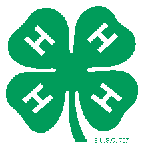 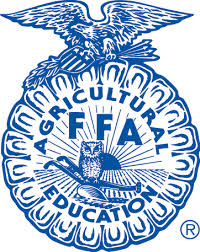 	                        NANCE COUNTY	             PRE-FAIR SCHEDULESUNDAY, APRIL 17 – Valley View Assisted Living	2:00 p.m……………………………………………………………………………………………….Favorite Foods Revue 	3:30 p.m…………………………………………………………………………………………………………..Music ContestMONDAY, MAY 2 – Nance County Courthouse	6:30 p.m…..…………………………………………………………………………………………………….Speech ContestFRIDAY, MAY 27 – Nance County Fairgrounds	1:00 – 2:00 p.m…..………………………………………………………Market Sheep & Market Goat TaggingWEDNESDAY, JUNE 1….............................................General Entry Forms Due at the Extension Office 		 			                       For all projects except livestock (Beef, Sheep, Swine, Dairy, Goat)TUESDAY, JUNE 14 – Boone County Fairgrounds 		9:30 a.m……………………………………………………………………………………………………………Bicycle Rodeo	1:30 p.m……………………………………………………………………………..….ATV & Tractor Driving ContestsMONDAY, JUNE 27	4:30 p.m………………….......................................................................Style Revue Narrations Due     	4:30 p.m……………………………..Nance County Fair Livestock (Beef, Sheep, Swine, Dairy, & Goat)  									          Entries Due at the Extension OfficeFRIDAY, JULY 1	4:30 p.m…………………………………………………………………………….……Bucket Calf Record Books DueTUESDAY, JUNE 28 	9:00 a.m.………………………..…………………………....Style Revue & Clothing Construction Interviews             10:00 a.m. – 1:00 p.m…………………………..………….………………….….…Horticulture Judging Contest              1:00 p.m……………………………………………………………………………….……………….Presentation Contest											    Fullerton Public Schools	6:00 p.m……………………………………………..…………..Nance County Fairgrounds Clean Up & Set Up          2016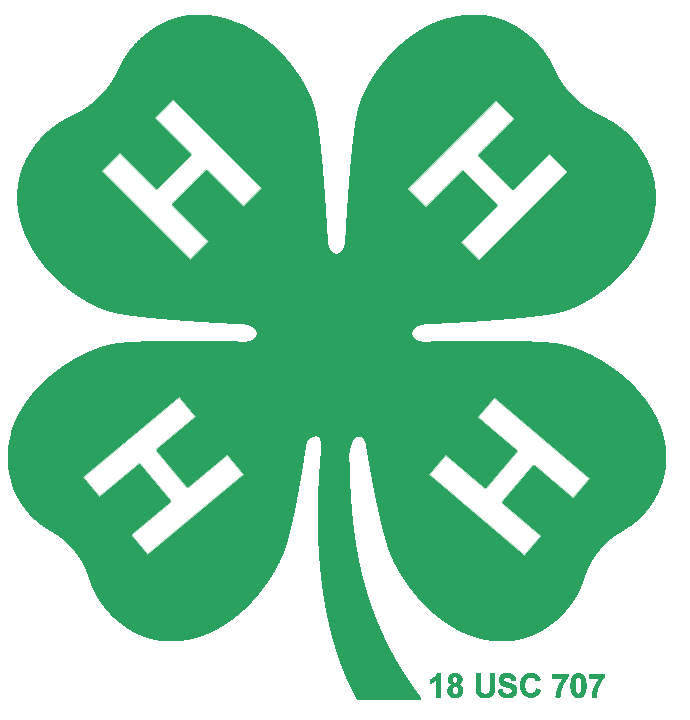 NANCE COUNTY  FAIR SCHEDULETUESDAY, JULY 5	8:00-10:00 a.m……………………………….……………ALL Inside Building Exhibits In Place & Entered	      				          Projects will be interview judged on Tuesday afternoon.	11:30 a.m..…………………………………………………………………………………………...All Livestock Stalled	11:30 a.m. – 1:00 p.m………………………………………………………………….…Weigh Market Livestock		4:00 p.m……….……………………………………………….All Small Animals and Pets Required Check-in      							   (Dog, Cat, Rabbit, Small Pets, Poultry)	5:00 p.m………..……………….…………………………………………………………….Small Animal & Pet ShowWEDNESDAY, JULY 6	9:00 a.m…………………………………………………………………………………………………………….Swine Show	11:00 a.m….…………………………………………………………………………………………..Sheep & Goat Show	One Hour Following the Sheep & Goat Show.……………………………….Livestock Judging Contest	5:00 – 8:00 p.m………………………………………………………………..……………..4-H Council Burger BashTHURSDAY, JULY 7	8:00 a.m………………………………………………………………….Showmanship, Bucket Calf, Feeder Calf,                                        Breeding Beef, & Market Beef Shows; Round Robin Showmanship (No Horse)  FRIDAY, JULY 8	10:00 a.m.……………………………………………….………………………….Market Livestock Premium Sale	5:00 p.m……………………………………………………………………………………………..….Livestock Released                   ***Exhibits & Animals removed before release time will have incentive money forfeited***SATURDAY, JULY 9	7:30 a.m………………………………………………………………………………………………………..Horse Check In 							             Horse Arena at the Boone County Fair Grounds	8:00 a.m………………………………………………..…………………………………………..Horse Judging Contest 	Following the Horse Judging Contest……………..…………………………….Boone-Nance Horse Show	3:00-5:00 p.m……………………………………………………….……………………..Building Exhibits Released	4:00 p.m…..……….…………………………..…………………………………………………………..Post Fair Cleanup                  ***Exhibits & Animals removed before release time will have incentive money forfeited***TUESDAY, JULY 19	4:00 p.m…………………………..…..22 Pistol, .22 Rifle, Shotgun County Contest at Shooting RangeTHURSDAY, JULY 21	4:00 p.m……………………………………………………...BB Gun, Archery County Contest at FairgroundsNANCE COUNTY JUNIOR FAIR GENERAL RULES1.  This Junior Fair is open to all Nance County 4-H members, FFA, or FHA chapters.2.  To be eligible for Junior Fair premiums, the 4-H members must have reached his or her 8th 	birthday but not have passed his or her 19th birthday before January 1 of the current calendaryear.3.  To be eligible for the Clover Kids program, the members must turn 5-7 years of age before the current calendar year.  Project areas are limited to Department Clover Kids, Divisions 100-901.  Participation ribbons ONLY will be awarded.  4.  All entries–4-H, FFA, FHA, Clover Kids, School Enrichment–will be pre-entered by Wednesday, 	June 1 except beef, swine, sheep, goat, and dairy. Exhibitors must have completed the Nance	County Fair Livestock Entry Form that is DUE in the Extension Office no later than Monday, June 	27.  A late fee of $5.00 per project per day will be assessed after that deadline but entries will not be	accepted after Monday, June 27.  If an entry sheet was not received, it will be the exhibitor’s 	responsibility to obtain one from the Extension Office.   5.  Only one item is entered per entry number unless stated otherwise in the premium list.6.  All 4-H members (excluding Clover Kids) are eligible for state fair except in classes where presence is required for judging purposes such as animal exhibits, judging contests, presentations, music contest, tractor contest, and fashion revue; a 4-H’er must have reached his or her 10th birthday before January 1, or become 11 years of age during the current year.  The last year of eligibility is the calendar year that the member becomes 19.7.  State Fair Premier 4-H Science Award - 	Objective: Recognize 4-H youth static exhibits incorporating or demonstrating concepts from the areas of 4-H Science (science, technology, engineering, or applied math).  Exhibits in all curriculum areas will be considered for the award.Exhibit Entry:  Youth will identify one exhibit to be considered for the Premier 4-H ScienceAward.  The Premier 4-H Science Award Application must be submitted along with a photo-graph of the exhibit to the county extension office by the county’s entry deadline.  Only oneexhibit per youth will be eligible for the Premier 4-H Science Award.	Judging: Members of the 4-H Science work-group will serve as judges for the award.  Ascore sheet will be used to judge each exhibit.  Exhibits which do not have a completedapplication or photograph can be disqualified at the discretion of the judge.	Recognition: ✶All projects successfully incorporating 4-H Science (based on the judging sheet) will be recognized with a certificate attached to the exhibit.  ✶Up to 5 top 4-H Science exhibits will be chosen from all curriculum areas and will receive a $100 cash award sponsored by the Nebraska 4-H Foundation.8.  Items entered at the fair must be completed during the current project year, and should not have 	been made at school, with the exception of school enrichment projects.  Exhibits made in thehome economics or ag classroom are not eligible in 4-H competition unless the project is listed as a specific enrichment project.9.  Ribbon Awards - The exhibits will be judged according to research-based standards that indicatelevel of performance or quality of work.  Purple ribbons designate an exhibit of superior quality that has met and exceeded all of the standards.  Blue ribbons denote an above averageexhibit that has met almost all of the standard in a way that surpasses the norm.  Red ribbons indicate average quality and indicate that the exhibit has met the majority of standards in sucha way that the benchmark was reached, but not exceeded.  White ribbons indicate that the exhibit has not met the majority of the standards.  Only purple ribbon entries are eligiblefor trophies.10.  Superintendents shall have authority to make all decisions within their respective divisions inaccordance with the Rules and Regulations.  All protests and complaints should be lodgedwith the appropriate Division Superintendent in writing and signed.  This appeal shall be lodged as soon as practical but, in all events, within thirty (30) minutes of completion of 	judging in the class.  All decisions by the Protest Committee are subject to final review by the	4-H Council.  11.  The respective superintendent has the authority to make appropriate decisions based on the 4-H 	Premium List.  When needed, a committee of at least (3) but not to exceed five (5) available 4-H Council members shall be formed to serve as a protest review group.  They will meetwhen needed to act on concerns.  	A.  All protests must be submitted in writing and signed.	B.  The written protest must be submitted to the Division Superintendent and must include:		–Names of persons involved		–Nature of concerns		–Situation and documentation		–Recommendations for correction		–Specific action, rule, etc., in question		–Additional persons committee may contact for further clarification–Procedures and/or steps carried out by person involved prior to submission of the protest to the Division SuperintendentC.  The committee will review the written protest.  They may discuss the situation with appropriate people and Division Superintendent.  The recommendations will be followed and communicated both verbally and in written form to the individual or individuals affected.	D.  In case of protest the exhibitor MAY OR MAY NOT be allowed to show, but results of 		showing will be subject to change based on the outcome of the protest process.  This allows for smooth operation of the show and facilitates appropriate processing.	E.  The 4-H Council reserves the right to withhold premium and/or award.  The exhibitor maybe excluded from the show if action warrants.	F.  Protests related to judges integrity, decisions, ribbon placing, or other evaluations will not 		be accepted.12.  All livestock exhibits and horses must be officially identified by county and state regulations.  A 	breeding animal to be eligible for show in a registered class must be registered by the official 	breed association.  The registration certificate must show (1) the name of the exhibitor (2) thename of the exhibitor and/or a co-owner who is an immediate member of the exhibitor’sfamily or (3) the family or ranch name or parent’s name. REGISTRATION MUST BE COMPLETED BY FAIR DATE.  Immediate family is defined as members of a household, including parents, brothers and sisters, and youth in care of the head of house.13. Health regulations – Any animals showing infectious and contagious disease will not be permitted on the grounds.14. An animal must be shown by the 4-H/FFA owner who entered it unless the exhibitor has beenexcused because of health reasons or other conflicts considered acceptable and excused by the superintendent in charge of that division.  The substitute showman must be eligible to exhibit.  15. An exhibitor who has more than one animal in a class need not secure approval for another 	exhibitor to show the additional animal in the same class.16. Eligibility of Animals - Any 4-H project animal that has been offered for auction, where the intent of the auction is change of ownership, is ineligible for the 4-H livestock classes at the Nebraska State Fair.  A project animal that has been through a “premium only” auction is eligible to be exhibited at the Nebraska State Fair, provided it and its exhibitor meet all other ownership and eligibility requirements.  A “premium only” auction is defined as an event in which change of ownership is never the intent; but the intent is only to provide a monetary premium to accompany the ribbon earned by the exhibit.17. Every article or animal upon the grounds shall be under the control of the Fair Board and the 4-H Council during the fair and while every precaution will be taken for the safekeeping of the same, the Fair Board or 4-H Council will in no way be responsible for any loss or damage that may occur.18. Grooming of Livestock - Preparation and grooming of an animal should be the primaryresponsibility of the exhibitor, however assistance may be provided by other Nance County Fair 4-H or FFA exhibitors and/or immediate family members including: brothers, sistersand/or parents/legal guardian of the exhibitor.  No change of the major color pattern of the animal by painting or dyeing of the animal will be allowed.Exhibitors shall not add materials, natural or synthetic, which extend body shapes beyond normal limits.In the beef show, the use of artificial tail fins or the addition of any hair or hair-likesubstance to the animal’s body excluding false tails, will not be permitted.19. Youth livestock producers who are enrolled in production animal projects need to understand that they have an obligation to become responsible food producers.  The animals involved in 4-H and FFA production projects are no different than animals produced by the commercial or seedstock livestock operations.  Youth livestock producers use the same technology available to adult counterparts in the livestock industry.  Market animals eventually appear in the food chain and are made available to the consuming public.  Today’s modern consumer is more concerned about the quality and safety of the food supply available for their use.  Recent use of illegal compounds plus the use of questionable animal management practices by individuals exhibiting market animals this past show season has caused people from all segments of the livestock industry to question the value and integrity of youth market animals shows and the educational efforts of the extension service and show management.  If questionable actions are found or discrepancies against county policy are suspected, the superintendent of that show reserve the right to test the animal at his discretion.20. Quality Assurance Training - All exhibitors in beef, dairy cattle, goats, sheep, swine, rabbits and 	poultry must have received Quality Assurance training or testing through a University of 	Nebraska - Lincoln Extension program prior to the fair.  Program attendance or completion of 	a test in the county extension office is required.  Completion of training will be certified bycounty extension staff.21. Dress Code–Exhibitors in all contests (shooting sports, beef, dairy, goats, sheep, swine, dog, cat, poultry, rabbit, miscellaneous small animals) are required to wear the county 4-H t-shirt or a white shirt (or blouse) with the official 4-H chevron or FFA emblem attached, dark blue jeans, hard soled shoes or boots.  No hats, caps, or other headgear are to be worn in the show ring.  Dairy and dairy goat exhibitors may wear dark blue jeans or white pants.  Horse exhibitors wear official dress according to their rule handbook.22. Anyone operating a tractor on the fairgrounds must have a tractor operator’s license or a driver’slicense.23. All 4-H members are required to work in the food stand at the fair at their designated time, or 	trade times with someone if their appointment is inconvenient.  If times are traded, the 	food stand supervisor must be notified.  Service is an important, vital aspect of the 4-Hexperience!  Failure to work will result in a loss of incentive money.24. All 4-H families will donate a pie or $15 to the 4-H food stand.  Failure to do so will result in a loss of incentive funds.25. Release of all livestock and small animals will be 5:00 p.m. on Friday, July 8.  Families will leave their area at the close of fair as clean as it was prior to county fair.  Failure to do so will result in a loss of incentive funds.26. All fair building entries will be released at 3:00 p.m. on Saturday, July 9.  Early removal of fair exhibits will result in a loss of premium and incentive monies for that project.27.  Use or possession of alcoholic beverages or drugs (except for medical purposes) by any exhibitor who is participating in the Nance County Fair will result in immediate disqualification of the exhibitor’s entries.28.  Animal Abuse:	A.  Animals that have been abused will be eliminated from the show.	B.  Use of artificial stimulants or any other excessive direct abuse.		29.   Livestock Sale:	–Animals eligible to sell are market beef, sheep, swine, and meat goats.	–Animals will be sold on a flat rate bid (not on a price per pound basis).	–All ribbon placings will be eligible to sell.	–There will be NO ribbon price limitations, other than the price can’t exceed that of therespective species champion.  Sell by gender and if no champion, reserve sets the priceor highest ribbon.	–Order of the sale will rotate each year:		1. Swine		2. Sheep		3. Meat Goats		4. Beef	–Exhibitors are eligible to sell a limit of two (2) animals (any combination).  	–Twenty percent (20%) of the premium of each animals selling will go back to the 4-H 		general fund and distributed at the 4-H Council’s discretion.  Exhibitor will receiveeighty percent (80%) of the premium.	–All animals selling on the livestock sale are ineligible for incentive fund money but theyremain eligible for any specified incentive fund premiums.	–If there is no bid on an animal, they would be eligible for incentive fund. 	–Market animals not going through the livestock sale are eligible for full incentive fund 		premiums.	–The Youth Market Livestock Premium Sale will be held at the fair.	–Exhibitors, parents and other individuals who interfere with any aspect of the livestock salebefore, during or after, will forfeit premiums, awards and auction proceeds.  This includes harassment of buyers involved with the livestock sale.	–Exhibitors are required to wear their appropriate 4-H and/or FFA attire during the livestock 		sale.–Exhibitors must be present to exhibit their own animal in the sale unless they have been excused by the Nance County 4-H Council.DEPARTMENT  CITIZENSHIPPREMIUMS:  Purple-$3.50, Blue-$3.00, Red-$2.50, White-$1.50DIVISION 120 - CITIZENSHIPPurpose:  The purpose of these citizenship exhibits is to foster civic responsibility and action within the diverse areas of citizenship including community service, service learning, government and policy making.Project Materials:  The official reference for the citizenship projects is Citizenship Public Adventures Kit and Citizen Guide’s Handbook.  Other helpful citizenship references include Citizenship Washington Focus guides, Character Counts! and Service Learning information.Supporting Material:  All entries must have a statement explaining the purpose of the exhibit and how the exhibit will be used.  Exhibitors are encouraged to show evidence of their personal field experiences, study or observations that relate to their exhibit.  This helps the judges understand what the 4-H’er did and learned in the process that led to the exhibit.References:  All exhibitors should reference material sources or supporting information used in exhibits. (i.e., if questions from a game were taken from an outside source, they must be referenced).Identification:  All entries should be labeled with the exhibitor’s name, club and county.Scoring: Score sheets can be found on the web or are available from your county extension office.  Entries:  Each exhibitor is limited to one item per class.  All static exhibits must have received a purple ribbon at the county fair to advance to the State Fair.Premier 4-H Science Award is available in this area.  Please see General Rules for more details.Classes:A120001 - *Care Package Display - This exhibit is a display about the PROCESS of creating and giving a care 	package, not the actual care package.  You may use a poster, Power Point or another multi-media program 	to tell about the PROCESS of developing and giving a care package to a service organization.  You need to 	answer the following questions in your exhibit.		How did you select the organization?		What items did you include in your care package?		Why did you select those items?		How did it feel to present your care pack to the organization?		What did you learn from this experience?		Other information that you feel is important about the care package or organization.	Some examples of care packages are: Backpack for school supplies, litter pan for animal shelter items, 	suitcase for abuse shelter or homeless shelter, etc.A120002 - *Citizenship Game - which could include but is not limited to symbol flash cards, question and 	answer board or stimulation with props.  Clear instructions on how to play the game and what the game 	hopes to accomplish must be included.A120003 - *Patriotic or Cultural Fine Arts - can be made of any art media but should tie in the relevance of the 	artwork to citizenship.A120004 - *Public Adventure Scrapbook - should describe your Public Adventure or Service Learning Activity.  	Scrapbooks must measure no more than 16” x 16”.						(CONTINUED )A120005 - *Public Adventure Poster - should describe your Public Adventure or Service Learning Activity.  	Display posters must be stiff enough to stand when supported from behind and below.  Length and width 	must be no more than 24” x 28”.A120006 - *Written or Recorded Stakeholder Interview - should follow the outline found in the Public 	Adventures Curriculum.  It may be written or recorded.A120007 - *Written Citizenship Essay - is designed to promote good citizenship and patriotism.  This essay is 	open to all age groups.  All essays should be 300-400 typewritten words.A120008 - *For 9th-12th Graders Only:  Oral Citizenship Essay - addressing the theme “Freedom’s 	Obligations” should be 3-5 minutes.  No background music, singing or other enhancement allowed.  All 	essays should be on a good-quality cassette tape and in a natural style.  Voice tone should be normal and 	conversational.  A copy of the written essay should be attached.A120009 - *Service Items - can include but aren’t limited to lap quilt and homemade toys.  Only non-perishable 	items will be accepted.  Attached to the exhibit should be an explanation of who the recipient was and how 	the service project was made and used.  The service items could be part of a larger community service effort.A120010 - *4-H Club Exhibit - should depict what a 4-H club has done in the area of community service.  This 	item could include, but is not limited to, a service item, poster, scrapbook, cultural or creative arts item or 	care package.PREMIUMS:  Purple-$3.50, Blue-$3.00, Red-$2.50, White-$1.50DIVISION 130 – SEEING i2iClasses:A130001 - *Cultural Fine Arts - can be made of any art media but should symbolize what makes them unique.A130002 - *How Are We Different? - Interview should follow the interview guide in the participant manual on	page 3 and should reflect on the differences and similarities between you and the person you are interviewing.A130003 - *Name Art - should be a creative art exhibit that symbolizes or explains where your name came from	and what it means.  Can use any media.A130004 - *Family History - depicting your family cultural history or the ethnic make-up of your community 	noting who were the first settlers, where did they come from, is there evidence of the background today (local	celebrations, family celebrations, museum or educational displays, historical markers, etc.)A130005 - *Exhibit - depicting a cultural food that is special to your family.  Can be a story or essay.A130006 - *”This is Who I Am”- poem.A130007 - *Poster - that depicts what you have learned through the i2i Project.A130008 - *Biography - about an historical figure that has made a positive impact on our society or who have	made a difference in the lives of others.A130009 - *Play Script - written about a different culture.DEPARTMENT HERITAGEPREMIUMS:  Purple-$3.50, Blue-$3.00, Red-$2.50, White-$1.50An exhibit of items, pictures, maps, charts, slides/tapes, drawings, illustrations, writings or displays that depict the heritage of the member’s family or community or 4-H history.   Please note:  Exhibits are entered at4-H’ers own risk.  We will not be responsible for loss or damage to family heirloom items or any items in this division.  Displays should not be larger than 22” x 28” wide.  If the size needs to be a different size because the historical item is larger than 22” x 28” please contact the superintendents for approval.  Display collections securely in an attractive container no larger than 22” x 28”.   Exhibits must include NAME, COUNTY, AND PAST EXPERIENCE (years in Explore Your Heritage, Family Folklore or Foodways projects) on back of exhibit.  All entries must have documentation included.All static exhibits must have received a purple ribbon at the county fair to advance to the State Fair.Premier 4-H Science Award is available in this area.  Please see General Rules for more details.											(CONTINUED )DIVISION 101 - LEVEL I:   BEGINNING (1-4 years in project)Classes:A101001 - *Heritage Poster or Flat Exhibit - Entries may be pictures, posters, items that depict family 	heritage.  Exhibits must be supported by a written explanation.A101002 - *Family Genealogy/History Notebook - Include pedigree charts/family group sheets, with documentation for two-three generations of one family line, expanding each year.  If multiple books included in exhibit, only bring book with most current year’s work.A101003 - *Local History Scrapbook/Notebook - Scrapbook or notebook that depicts history of local 	community or Nebraska that helps youth appreciate their heritage.A101004 - *Framed Family Groupings - (or individuals) of pictures showing family history.  Pictures must 	be supported by a written explanation.A101005 - *Other Exhibits - depicting heritage of member’s family or community.  Exhibit should be 	supported by a written explanation.  May include, biographical album of themselves or another family 	member, family cookbooks, etc.A101006 - *4-H History Scrapbook - relating 4-H history of local club or county.  Must be work of 	individual 4-H’er; no club project.  If multiple books included in exhibit, only bring book with most 	current year’s work.A101007 - *4-H History Poster - relating 4-H history of local club or county or individual.A101008 - *Story or Illustration - about a historical event.A101009 - *Book Review - about local, Nebraska or regional history.A101010 - *Other Historical Exhibits - attach an explanation of historical importance.A101011 - *Family Traditions Book - Exhibitor scrapbook depicting family traditions of the past.A101012 - *Family Traditions Exhibit - Story or illustration of a family tradition or event.  Exhibits must 	be 	supported by a written explanation. A101013 - *4-H Club/County Scrapbook - relating 4-H history of local club or county compiled by club 	historian.  If multiple books included in exhibit, only bring book with most current year’s work.A101014 - *4-H Member Scrapbook - relating to individual 4-H member’s 4-H history.  If multiple books 	included in exhibit, only bring book with most current year’s work.A101015 -*Special Events Scrapbook - relating to a 4-H special event, such as Congress or CWF or a 	personal or family special event, such as a trip, family reunion, etc.A101016 - 4-H Member Themed Scrapbook - (ex. My Family, My Friends, My 4th Grade Year)DIVISION 102 - LEVEL II:  ADVANCED (over 4 years in project)Classes:A102001 - *Heritage Poster or Flat Exhibit - Entries may be pictures, posters, items that depict family 	heritage.  Exhibits must  be supported by a written explanation.A102002 - *Family Genealogy/History Notebook - Include pedigree charts/family group sheets, with 	documentation beyond two-three generations of one family line, expanding each year.  If multiple books 	included in exhibit, only bring book with most current year’s work.A102003 - *Local History Scrapbook/Notebook - Scrapbook or notebook that depicts history of local 	community or Nebraska that helps youth appreciate their heritage.A102004 - *Framed Family Groupings - (or individuals) of pictures showing family history.  Pictures must 	be supported by a written explanation.A102005 - *Other Exhibits - depicting heritage of member’s family or community.  Exhibit should be 	supported by a written explanation.  May include, biographical album of themselves or another family 	member, family cookbooks, etc.A102006 - *4-H History Scrapbook - relating 4-H history of local club or county.  Must be work of 	individual 4-H’er; no club project.  If multiple books included in exhibit, only bring book with most 	current year’s work. 								(CONTINUED )A102007 - *4-H History Poster - relating 4-H history of local club or county or individual.A102008 - *Story or Illustration - about a historical event.A102009 - *Book Review - about local, Nebraska or regional history.A102010 - *Other Historical Exhibits - attach an explanation of historical importance.A102011 - *Exhibit - depicting the importance of a community or Nebraska historic landmark.A102012 - *Community Report - Report documenting something of historical significance from past to 	present. A102013 - *Historic Collection - (Displayed securely and attractively in a container no larger than 22” x 	28”).A102014 - *Video/DVD or Slide/Tape Documentary - of a family or a community event.  Must be produced 	and edited by 4-H member.  A102015 - *4-H Club/County Scrapbook - relating 4-H history of local club or county compiled by club 	historian.  If multiple books included in exhibit, only bring book with most current year’s work.A102016 - *4-H Member Scrapbook - relating to individual 4-H member’s 4-H history.  If multiple books 	included in exhibit, only bring book with most current year’s work.A102017 - *Special Events Scrapbook - relating to a 4-H special event, such as Congress or CWF or a 	personal or family special event, such as a trip, family reunion, etc.			DEPARTMENT PERFORMING ARTS						PREMIUMS:   	GROUPS - Purple-$11.00, Blue-$9.00, Red-$8.00, White-$6.00		           	SOLOS  - Purple-$5.50, Blue-$4.50, Red-$4.00, White-$3.00						DIVISION 155 - MUSICEach group must have three or more participants, all must be 4-H members.4-H member may sing (a solo and/or a duet) or play an instrument (a solo and/or a duet) or perform in onegroup, for a maximum of three performance times.Dress--Each participant will wear a 4-H Chevron or other prominent 4-H identification.  Chevrons may be bought at the extension office. The performing group may not use identification of a specific club, county ororganization other than 4-H.Time--Each group is allowed two minutes after the cue from the contest chair to arrange themselves on stage and begin performing. Props are not encouraged, but if used, must be in place within the time limit.  The performance of each group is limited to not more than six minutes.  Selection--Any number of songs may be sung within the six minutes time limit. Groups may sing any selection of their choice. Accompaniment--Recorded background music may be used.  Performers must bring their own tape/CD/DVD and audio equipment.  Please only have the music you need on the tape.  Other song groupsmay be accompanied by piano, guitar, or other instruments.  Live accompaniment, if used, may be by a 4-Hmember, parent or leader.  Not more than one adult may accompany a group.  All performers in the Band orCombo class must be 4-H members.  You must provide your own music stand.Song groups, combos, and bands may appear with or without a director. The director of a group must be a 4-H member.Junior division consists of 4-H'ers under 12 years of age, (includes Clover Kids before January 1 of thecurrent calendar year.  Senior division consists of 4-H'ers, 12 years and older before January 1 of the current calendar year.											(CONTINUED )Classes:B155001 - Drill or Dance Routines - Senior Division-May be a drill, square or folk dance, tap dance or any 	routine done as a group. Groups should be prepared to perform on a stage approximately 20 feet square.B155002 - Drill or Dance Routines - Junior DivisionB155003 - Song Group - Senior DivisionB155004 - Song Group with recorded accompaniment - Senior Division.B155005 - Song Group - Junior DivisionB155006 - Song Group with recorded accompaniment - Junior DivisionB155007 - Combo or Band - Senior Division-Group must be 3 or more with instruments of their choice, 	including piano.  May include vocalists.B155008 - Combo or Band - Junior DivisionB155009 - Vocal Solo - Senior DivisionB155010 - Vocal Duet - Senior DivisionB155011 - Vocal Solo - Junior DivisionB155012 - Vocal Duet - Junior DivisionB155013 - Instrumental Solo - Senior DivisionB155014 - Instrumental Duet - Senior DivisionB155015 - Instrumental Solo - Junior DivisionB155016 - Instrumental Duet - Junior DivisionDEPARTMENT PHOTOGRAPHYPREMIUMS:  Purple-$4.50, Blue-$4.00, Red-$3.50, White-$2.50GENERAL RULESPremier 4-H Science Award is available in this area.  Please see General Rules for more details.  Exhibitors must have received a purple to be allowed to exhibit at the State Fair. Individuals may enter up to three exhibits.  Youth in 4-H Photography Units II and III will be allowed to exhibit at the State Fair.  4-H'ers are allowed entries in only one unit of competition.  4-H'ers winning purple at State Fair are strongly encouraged toadvance to the next Unit level the following year. Unit II - Intermediate level (suggested three years maximumenrollment), and Unit III - Advanced level.  A photograph may only be used on one exhibit and may be taken with a film or digital camera.  Photos must be shot during the current project year by the 4-H member. Securely attach photos.  Photos that are unattached will be disqualified.  Do not use photo corners, borders or place coverings over the exhibits.  Do not include negatives.  Personal Data Tag - required on all classes.  Glue the tags securely to back of exhibits or include as pageone in your photo showcase.  Photo showcase only require part A of the tag, all prints and displays will require both A and B.Data Tag Part A:*Be specific when describing your camera and settings.Personal Data Tag: Part B - Answer the following questions:Unit II:1.  How the photo was taken and printed (name the equipment and software used).2.  Describe any changes made to the picture using computer software.3.  What did you intend to capture and what do you like about this photo?Unit III: 1.  How the photo was taken and printed (name the equipment and software used)?2.  Describe any changes made to the picture using computer software.3.  What did you intend to capture and what do you like about this photo?4.  Describe the science of taking a photo.*Participants in Unit III, Class 40 MANUAL SETTING EXHIBIT PRINT- In addition to the four questions above, include the following question and answer on the data tag:5.  How did you use manual settings to improve your photograph?*Participants in Unit III, Cass 50 CHALLENGING EXHIBIT PRINT – In addition to the four questions above, include the following question and answer on the data tag:6.  What special effects did you apply to your photograph?FOCUS ON PHOTOGRAPHY: UNIT I GUIDELINESUnit I Picture Displays	►Three 4” x 6” photos mounted on a single horizontal 11” x 14” black (preferred) or white poster or 	matting board.	►Every photo on picture display must be pencil numbered (no. 2 lead pencil) below (for judge’s 	reference only).  Numbers should be readable but not detract from display.	►No titles, captions, or stick-on numbers will be allowed.	►Photos must be mounted horizontally or vertically.	►Personal Data Tags (parts A and B) are required (See General Rules).Unit I Photo Journal	►Choose project area 1, 2, 3 or 4 in the Level 1 project manual titled “Focus on Photography”.	►Complete the pages associated with the project area of your choice (project 1, 2, 3, or 4) or 	recreate and print the pages (still using actual photos).	►Place pages in an 8-1/2” x 11” black or white 3 ring binder.	►Personal Data Tags are required (See General Rules).  For your journal complete Part A only and 	include this as page one of your journal.DIVISION 180 - UNIT IClasses:B180001 - Exploring Photo - Explore the world of photography.  Capture a photo of a place you’d like to 	explore, a person who you like to explore with or a “thing” you enjoy exploring.  Exhibit may range in 	size from 4” x 6” to 8” x 10” mounted in appropriate size cut matting (no frames) with a sandwich 	backing. B180002 - My Favorite Other Picture - Any other favorite photo.  Exhibit may range in size from 4" x 6" to 	8" x 10" mounted in appropriate size cut matting (no frames) with a sandwich backing.B180010 - Photo Journal - An entry will consist of a single completed and bound section of project 1, 2, 3 	or 4 in the Level 1 project manual titled “Focus on Photography”.B180020 - Photo Story Display - Entry will consist of a display of 3 photos that tell the beginning, middle 	and end of a story.									(CONTINUED )B180030 - Fun with Shadows Display - Entry will consist of 3 pictures of 3 different subjects that 	capture the image of the shadow.B180040 - Magic and Tricks Display - Entry will consist of a display of 3 pictures of 3 different subjects 	that use a “special effect” to create interesting photos.CONTROLLING THE IMAGE:  UNIT II GUIDELINESA.  Unit II Picture Displays: 	►Three 4” x 6” photos mounted on a single horizontal 11” x 14” black (preferred) or white poster or 	matting board.	►Every photo on picture display must be pencil numbered (no. 2 lead pencil) below (for judge’s 	reference only).  Numbers should be readable but not detract from display.	►No titles, captions, or stick-on numbers will be allowed.	►Photos must be mounted vertically or horizontally.	►Personal Data Tags (parts A and B) are required.  (See General Rules).B.  Unit II Exhibit Prints:  ►All exhibit prints are 8”x10” prints mounted in 11” x 14” (outside size) cut matting (no frames) with a sandwich mat-board backing (no foam board); rectangular or oval inside matt opening.	►Place photos horizontally or vertically as appropriate.	►Personal Photo Data Tags (parts A and B) are required.  (See General Rules.)C.  Unit II Photo Showcase:	►Choose one lesson from each of the four project areas in the Level 2 project manual titled “Controlling the Image” (available at the county office).  For example, you might choose You Take Control from Project Area 1, Lighting in a Flash from Project Area 2.  The Rule of Thirds from Project Area 3 and Bits and Pieces from Project Area 4. ►Take three photos that showcase each lesion, for example 3 photos using different shutter speeds or 3 photos showcasing the Rule of Thirds.  You will take 12 photos in all.►Mount 4x6 photos on an 8 ½ x 11 on white paper.  For each set of three photos include a short paragraph describing the lesson you are illustrating and changes you made to your camera settings for each photo (shutter speed, aperture, type of lighting).  You may also draw the rule of thirds or golden photo on your photos.►Place pages in an 8 ½ x 11 black or white three-ring binder. Plastic sleeves are recommended for each page.►Personal Data Tags are required (See General Rule H).  For your showcase complete Part A only and include this as page one of your showcase.DIVISION 181 - UNIT IIClasses:B181001 - Exploring Photo - Explore the world of photography.  Capture a photo of a place you’d like to 	explore, a person who you like to explore with or a “thing” you enjoy exploring.  Exhibit may range in 	size from 4”x 6” to 8”x10” mounted in appropriate size cut matting (no frames) with a sandwich backing. B181002 - My Favorite Other Picture - Any other favorite photo.  Exhibit may range in size from 4” x 6” to 	8” x 10” mounted in appropriate size cut matting (no frames) with a sandwich backing.B181010 - *Controlling the Image Showcase - Entry will consist of a three-ring binder of three 4x6 photos	showcasing four lessons addressed in the Level 2 project manual titled “Controlling the Image”.  A showcase	will include a total of 12 photos.B181020 - *Lighting Display Or Exhibit Print - Entry will consist of a display of 3 pictures of 3 different 	subjects OR an exhibit print that demonstrates lighting effects.B181030 - *Composition Display - Entry will consist of 3 photos illustrating 3 completely different views or		 angles of the same object.								(CONTINUED )B181040 - *Composition Exhibit Print - Entry will consist of a print that illustrates one of the following 	composition lessons in the Level 2 Project Manual (Rule of Thirds, The Golden Photo, Space Tells the Story,        Bits and Pieces, or Capture a Candid Photo)B181050 - *Action Display Or Exhibit Print - Entry will consist of a display of 3 pictures of 3 different 		subjects OR an exhibit print that captures motion and represents the action in the photo.B181060 - *Nebraska Exhibit Print - Help us celebrate the national “4-H Grows Here” campaign! Capture 	photos of people and places that illustrate 4-H growing and thriving in Nebraska.  You photos should tell a story about how “4-H Grows Here” in your local community.  Please print and include the 4-H Grows Here logo in your photos.  The logo can be accessed at http://go.unl.edu/4hgrowsheregraphic.  Photos may be used to promote the UNL Extension 4-H Youth Development Program.MASTERING PHOTOGRAPHY:  UNIT III GUIDELINESA.  Unit III Exhibit Prints:	►All exhibit prints are 8” x 10” prints mounted in 11” x 14” (outside size) cut matting (no frames) with	a sandwich mat-board backing (no foam board); rectangular or oval inside matt opening .	►Personal Photo Data Tags (parts A and B) are required.  (See General Rules).	►Note:  Manual adjustments are strongly encouraged for Unit III Exhibits.B.  Unit III Photography Portfolio:	►Select ten photos from your 4-H career that represent the strongest collection of your work. 	►Photos may have been taken at any time during the 4-H experience and may have been previously 	exhibited.  Photos can only be used in a portfolio once.	►Place photos in plastic sleeves and present them in an 8-1/2” x 11” black or white 3 ring binder.  No	matting is necessary.	►On the first page of the portfolio include a table of contents listing a title for each photo in your 	collection and a narrative describing the overall intent for the portfolio.  For example the portfolio 	could include a range of your work from your earlier years in 4-H photography to the present; you 	could have a creative theme for your portfolio or you could include photos that illustrate your diverse 	photography skills.	►On the page prior to EACH photo include an information sheet for each photo that includes 1)	Personal Data Tag Part A, 2) the photograph title and 3) a paragraph describing how the photo 	contributes to the overall intent of your portfolio.  The information sheet and the photo should create a 2 	page layout so that when the portfolio is open the information sheet is the page on the left and the photo	is the page on the right.DIVISION 182 - MASTERING PHOTOGRAPHY - UNIT IIIClasses:B182001 - Exploring Photo - Explore the world of photography.  Capture a photo of a place you’d like to 	explore, a person who you like to explore with or a “thing” you enjoy exploring.  Exhibit may range in 	size from 4” x 6” to 8” x 10” mounted in appropriate size cut matting (no frames) with a sandwich 	backing. B181002 - My Favorite Other Picture - Any other favorite photo.  Exhibit may range in size from 4” x 6” to 	8” x 10” mounted in appropriate size cut matting (no frames) with a sandwich backing.B182010 - *Photography Portfolio - An entry will consist of ten photos that represent the strongest 	collection of the participant’s work.B182020 - *Advanced Lighting Exhibit Print - Entry will consist of a print that illustrates creative lighting.B182030 - *Portrait Exhibit Print - Entry will consist of a print that captures both physical characteristics 	and personality in their subjects.							(CONTINUED )B182040 - *Manual Setting Exhibit Print - Entry will consist of a print that showcases the participant’s 	ability to master the manual settings on the camera.  1) Manual Focus, 2) Manual Aperture, 3) 	Manual Shutter Speed, 4) Combination of any of the listed techniques, 5) Other technique not listed.  	*Remember to answer the additional question for this class on Part B of the data tag.B182050 - *Challenging Exhibit Print - Entry will consist of a print that illustrates a special effect: 1) 	Double Exposure, 2) Light Painting, 3) Flash Multiple Exposure, 4) Filters, 5) Night Time Exposure, 6) 	Digitally altered photos, 7) Other technique 	not listed.  *Remember to answer the additional question for this class on Part B of the data tag.B182060 - *Nebraska Exhibit Print - Help us celebrate the national “4-H Grows Here” campaign! Capture 	photos of people and places that illustrate 4-H growing and thriving in Nebraska.  You photos should tell a story about how “4-H Grows Here” in your local community.  Please print and include the 4-H Grows Here logo in your photos.  The logo can be accessed at http://go.unl.edu/4hgrowsheregraphic.  Photos may be used to promote the UNL Extension 4-H Youth Development Program.* Photos entered into the Unit III Classes at the state fair will receive a cumulative score from three judges.  Each judge can award up to five points.  Exhibits are judged on the technical and artistic criteria including focus, exposure, lighting, composition, creativity and appeal.  Scores in the Nebraska Career Exhibit print class will also reflect the creativity and originality of the photo and how successfully the exhibit captures the intent of the class.DEPARTMENT MISCELLANEOUS, CAMP, CLUB OR COUNTY WORKSHOP EXHIBITSDIVISION 157 - MISCELLANEOUS PROJECTS & 2016 COUNTY THEMEPREMIUMS: Purple-$3.50, Blue-$3.00, Red-$2.50, White-$1.50● In the miscellaneous project area, exhibitors may use whatever means is most effective in showing what they have accomplished in making the article.  Items can include photographs, slides, posters, charts, drawings, articles, etc.  The exhibit should include sufficient explanation (supporting documentation) so that viewers understand how exhibit was made.  All exhibits that are hangable must have a secure wire hanger.  Attach a 4” x 6” card or8 1/2” x 11” sheet of paper stating the technique or process used and the date/location of the workshop where item(s) were completed.Classes:B157001 - Article with Brief Description (Catch All) - Open to 4-H projects that do not have specific sections and classes where articles made in the project can be exhibited.  Include supporting documentation. B157002 - Article with Brief Description (Catch All) - Open to 4-H projects that do not have specific sections and classes where articles made in the project can be exhibited.  Include supporting documentation. B157003 - Article for Inside the Home - One, Two or Three dimensional item made relating to the	2016 Theme, “4-H Grows Here.”  Include supporting documentation. B157004 - #iam4h - Article Showing Your 4-H Spirit - Can be an item used to promote 4-H, a 	Selfie picture of you and a friend wearing a 4-H t-shirt or more!  Include supporting documentation.B157005 - Poster - Make a poster using the 2016 fair theme, “4-H Grows Here.” B157006 - Other - Other item using the 2016 4-H Theme.  DIVISION 158 - CAMP/LIBRARY/AFTER SCHOOL OR COUNTY WORKSHOP EXHIBITSPREMIUMS:  Purple-$3.00, Blue-$2.00, Red-$1.50, White-$1.00●4-H’ers who attend a camp, club workshop, county workshop, or afterschool program may enter any items they have made at the event, or made using skills learned in the current year.●Items made at these events may also be entered in other project divisions if they fit the classes.●Include a brief description on a 4”x 6” card stating camp or workshop where the exhibit was made and technique/process used.									(CONTINUED )Classes:B158001 - Camp or County Workshop ExhibitB158002 - Camp or County Workshop ExhibitB158003 – After School or Club Project ExhibitB158004 – After School or Club Project ExhibitB158005 – Library/Summer Reading Program ExhibitB158006 – Library/Summer Reading Program ExhibitDEPARTMENT COMMUNICATIONSPREMIUMS:  Purple-$5.50, Blue-$4.50, Red-$4.00, White-$3.00	DIVISION 151 - 4-H PRESENTATIONS  Educational resources for youth participating in the 4-H Presentations Contest can be found at General Rules for Classes B151112, B151113, B151114 A 4-H Presentation given by one (1) individual or a team of two (2) individuals, is a live presentation with a formal talk where youth will use visual aids (such as props, posters, computer-based visuals, handouts, video, audio) to show and tell others how to do something.  Presentations are given on a stage. Judge views the entire presentation and engages in a question and answer session following the presentation.  Educational resources for youth participating in the 4-H Presentation contest can be found in the 2016 4-H Project Resource Central.All presenters in class B151111 must be 8 or 9 years old before January 1, 2016 (This class is not state Eligible).  All presenters in classes B151112-B151114 must be 10 years old before January 1, 2016.4-H Presentations must have received a purple rating in the county contest before entering at state.  A team presentation, consisting of two individuals, may be given for any class; there is no separateclass for team presentations.  For the county contest, participants must make arrangements at the extension office for all equipmentnecessary for their presentation.All 4-H Presentations topics should be related to how the 4-H youth is learning about science, healthy living, citizenship, and agricultural literacy.A 4-H member need not be enrolled in the project area in which they are making a presentation.Presentations must include an introduction (the “why” portion of the topic), a body (the “show and tell”portion of the topic), and a conclusion/summary (the “what” portion of the topic).Participants may be penalized if their presentation exceeds the time limits.  Each participant is required to wear the 4-H chevron, 4-H emblem, or 4-H shirt during their presentation. Presentations using live animals and requiring a show arena will be scheduled during the county fair.  Presenters are responsible for all care and handling of animals.Classes:B151111 – Illustrated Presentation.  (8-9 years of age)•  Age:  8-9 years old before January 1, 2016•  Time Limit:  5-7 minutes individual, 5-9 minutes team•  Equipment Provided:  Two (2) tables, one (1) easelB151112 - *Illustrated Presentation.  (10-18 years of age)Additional Rules for Class 112:•  Participant Qualification:  Purple rating at the county contest •  Age:  10 years old before January 1, 2016•  Class Limitations:  If participating in Class 112, youth cannot participate in Class 113 or 114.•  State Awards:  Top six (6) outstanding presenters will be given a $50 cash award.											(CONTINUED )B151113 - *Illustrated Presentation, Special Topic: Nebraska Agriculture. (State Fair)Additional Rules for Class 113:•  Participant Qualification:  Purple rating at the county contest.  Registration in this class is available on a first-come, first-serve basis; once class is filled, youth may register for Class 112.•  Age: 10 years old before January 1, 2016•  Class Limitations:  If participating in Class 113, youth cannot participate in Class 112 or 114.•  State Awards:  Top Two (2) outstanding presenters will be given a $50 cash reward.B151114 - *Premier Presenter ContestAdditional Rules for Class 114:•  Participant Qualification:  Each Nebraska County may advance one individual or one two-person team (top purple or Grand Champion Presentation) from the illustrated Presentation Class in the County 4-H Presentation Contest to the Premium Presenter Contest.•  Age:  10 years old before January 1, 2016•  Class Limitations:  If participation in Class 114, youth cannot participate in Class 112 or 113.•  State Awards:  Top four (4) outstanding presenters will be given a $100 cash award.DIVISION 152 - TEACHING (TRADE SHOW EXHIBIT) PRESENTATION CONTESTClass:	B15115 - *Teaching (Trade Show Exhibit) Presentation ContestA teaching (Trade show exhibit) Presentation, given by one (1) individual 4-H Youth, is a live, interactive, trade show style presentation where youth will continuously engage a constantly changing/moving audience for 30 minutes by showing and telling them how to do something while answering questions.  Multiple (up to 6) Teaching Presentations will be scheduled simultaneously, allowing fairgoers/contest attendees to learn from many 4-H youth at one time.  Teaching Presentations are given behind a table amongst 4-H exhibits.  Judge occasionally stops to view presentation, ask questions, and observe audience engagement.  Any teaching (Trade Show Exhibit) Presentation that has been previously shared at the County 4-H Presentation Contest or other event that has a live audience (4-H club meeting, community event, etc.) is eligible for this class.  The class requires the presence of the contestants. •  Age:  10 years old before January 1, 2016•  Time Limit:  30 minutes•  State Awards:  Top two (2) outstanding presenters will be given a $50 cash award.•  Presentation Topics:  Teaching (Trade Show Exhibit) Presentations should engage the audience and teach them about something the 4-H youth is learning about science, heatlthy living, citizenship, and agricultural literacy.•  Contest information:  The contest date is TBD and the time and location will be available online after the Nebraska State Fair entries are due.DIVISION 153 – 4-H FILM FESTClass:B151116 - *4-H FilmFest (Digital Video) ContestThe 4-H FilmFest is the display of digital videos that show the recording, reproducing and broadcasting of moving visual images.  During the Nebraska State Fair 4-H FilmFest, youth will provide a 1-minute oral introduction (name, background/goal of presentation, intended audience, where video could be shared, etc.) followed by the showing of their digital video.  The following digital videos may be entered in the Nebraska State Fair 4-H FilmFest:•  Video Public Service Announcement:  A short video that communicates an educational message focused on a cause, activity, or event. (Length: 60 seconds)	•  Narrative:  A video that tells a fact or fiction story (Length: 3-5 minutes)•  Documentary:  A video that presents factual information about a person, event, or process (Length: 3-5 minutes)								(CONTINUED )•  Animation:  A video created by techniques that simulate movement from individual images (Length: 3-5 minutes)•  Judging:  Digital videos submitted will be judged live at the 4-H FilmFest event during the Nebraska State Fair.  The judge will view the videos live and engage in a question and answer session with the video producer(s).  The 4-H participant will be on the stage for a formal introduction and then seated in the audience for viewing of the video•  Requirements:  All Participants must be 10 years on January 1, 2016.  Any 4-H FilmFest digital video that has been previously shared at the County 4-H Presentation Contest or other event that has a live audience is eligible for this class.  The class requires the presence of the contestants.LEVEL 1:  PICKING UP THE PIECES	PREMIUMS:  Purple-$3.50, Blue-$3.00, Red-$2.50, White-$1.50Classes:B153117 - Now Hear This - Digitally record (using audio and/or video) yourself reading a children’s book.  	Give the digital recording to a younger person in your community and watch them listen/view the 	recording of the book.  Create an exhibit that displays the digital recording, a summary of what you 	learned by watching the child listen/view your recording, and other ways you can use communication 	skills to help young children.B153118 - Follow My Lead - Make a set of directions to a place in your community (school, church, 	meeting place, etc.).  Work with community leaders or other officials to share these directions with those 	who they would help.  Create an exhibit that displays the directions, where the directions are being 	shared, and how the directions benefit your community.B153119 - Simple Symbols - Design a new symbol or logo that would communicate a specific message to 	others in your 4-H clubs, school, or community.  Propose the use of this symbol to the leaders of the 	group.  Create an exhibit that highlights the new symbol, explains the symbol’s meaning, and shares how 	the symbol will be used.LEVEL 2:  PUTTING IT TOGETHERClasses:B154001 - *Me As a Mentor - Serve as a mentor for a younger person in your family, school, church, club, 	library or community.  Keep an Activity Log of what you and your mentee do together and how you 	communicate.  Create an exhibit that includes the Activity Log, your thoughts about the relationship you 	have developed with the young person, and how you plan to support him/her in the future. B154002 - *4-H Community Service Press Release - Write and distribute a press release about a recent or 	upcoming community service project completed by you or your 4-H club to your local media 	(newspaper, radio station, community newsletter, etc.).  Create an exhibit that includes the press release, 	an example of how the media distributed the information in the press release, a summary about your 	experiences in writing and distributing the press release, and how you can use press releases to share 	information about future community service projects.LEVEL 3:  THE PERFECT FITClasses:B154003 - *My Political Platform - Select a 4-H, school, or community office that is of interest to you.	Research the responsibilities related to the office and determine what public issues and needs are 	currently being addressed.  Use this information to help you outline a possible platform if you were to 	run for the office.  Create an exhibit that shares what you found through your research, the possible 	platform you would use, why you chose the issues that are focused on in your platform, and how you 	would share this platform with voters. 						(CONTINUED )B154004 - *Current Event Interview - Select a current event in your community, county, state, or country.  	Select five people who are different from each other (age, gender, nationality, economic standing, etc.) 	and interview them about their thoughts, reactions, and opinions toward the current event.  Create an 	exhibit that describes the similarities and differences of their views about the current event; also share 	what you learned by completing the interviews.B154005 - *Career Exploration Experience - Complete a career exploration experience (job shadowing, 	interview, mentor experience, etc.) for a potential career field that is of interest to you.  Create an exhibit 	that displays what you learned, the skills required for the career, the type of demand there is for the 	career, and how you could prepare yourself to someday find a career in this field.B154006 - *Non-Profit Advertisement Design - Locate a non-profit organization in your community.  	Interview those who work, volunteer, and use the services of the organization to learn what they would 	like others to know about the organization.  Design an advertisement tool (flyer, brochure, poster, video, 	display, web page etc.) that can be used by the organization.  Create an exhibit that includes the 	advertisement design, how it could be used by the organization, and how it will relate to those who view 	it.DIVISION 398 - SPEECH CONTESTPREMIUMS:  Purple-$5.50; Blue-$4.50; Red-$4.00; White-$3.00Contestants may participate in both the speech and public service announcement (PSA) areas.  The PSA’s are commonly used for radio broadcasts.  PSA’s can be read out loud or on tape and time is extremely important.  Junior, Intermediate, and Senior divisions must incorporate 4-H into their speech topics.  Contest will be held on May 2 at the Nance County Courthouse.Speech Rules	►Acknowledge the source of information used in the speech.  For examples, an article from a 	magazine may be used for reference but should not be quoted directly unless you tell the audience 	your source.	►Use of visual aids and props are not allowed.	►Dress appropriately.  Do not wear costumes or special effect clothing.	►Junior, Intermediate, & Senior divisions must incorporate 4-H into their speech topic.	►Novice and Clover Kids may use any suitable topic in their speech.	►Note cards are acceptable if used properly, speeches should not be read.	►Winners in the divisions are eligible to participate in a District speech contest in Nebraska.	►You will be judged on these items:	√ Subject – length, appropriate for age and use of 4-H as a solution to a specific issue except 		Novice and Clover Kids.		√ Organization – Does the speech have an introduction, body and conclusion?  Does it gain and 		maintain attention?  Does it provide main points?	√ Delivery – Does the speaker maintain eye contact and use natural gestures?  Voice quality, 		articulation and pronunciation of words.		√ General – personal appearance, attentiveness.Public Service Announcement (PSA) Rules	►The state theme for the 2016 Public Service Announcement is 4-H Grows… and should be		 incorporated in the PSA.	►All radio PSA’s must promote 4-H and be general enough to be used anywhere in Nebraska at any		time of the year.  	►All 4-H PSA’s must include the following tag line within the last ten seconds of the PSA: “Learn		More about the University of Nebraska-Lincoln Extension 4-H Youth Development Program 		at 4h.unl.edu.”  The tag line is included in the 60 second time limit. 		(CONTINUED )	►Radio PSA’s will be submitted on CD along with the PSA text and registration form two (2) weeks 	prior to the Regional Contest.  Electronic PSA submission should be approved by the Regional 		Contest coordinator.  Please use .wav or .mp3 audio formats when recording your PSA.	►Sound effects and public domain music may be used.  Copyrighted material may not be used.	►Judging Criteria:  See score card for judging criteria.	►All PSA’s must be the original work of the presenter.  Contestants may not use PSA’s written and 		provided by the state and national staff.	►No team PSA’s are allowed. 	►Judging Criteria:  See score card for judging criteria.		Speech – http://4h.unl.edu/web/4h/resourcepublicspeaking		Public Service Announcement – http://4h.unl.edu/web/4h/resourcepublicspeakingClasses:B398001 - Clover Kids Speech - 5-7 years old (before January 1 of the current year); 1/2 to 2 minutesB398002 - Clover Kids PSA - 5-7 years old (before January 1 of the current year); 30 seconds, live or tapedB398003 - Novice Speech - all ages but first time in the contest; 2 minutes or less B398004 - Novice PSA - all ages but first time in the contest; 30 seconds, live or tapedB398005 - Junior Speech - 8-10 years old (before January 1 of current year); 1 to 3 minutesB398006 - Junior PSA - 8-10 years old (before January 1 of current year); 60 seconds, live or tapedB398007 - Intermediate Speech - 11-13 years old (before January 1 of current year); 3 to 5 minutesB398008 - Intermediate PSA - 11-13 years old (before January 1 of current year); 60 seconds, live or tapedB398009 - Senior Speech - 14-18 years old (before January 1 of current year); 5 to 8 minutesB398010 - Senior PSA - 14-18 years old (before January 1 of current year); 60 seconds, live or tapedDIVISION 399 - FAVORITE FOODS REVUEPREMIUMS:  Purple-$5.50; Blue-$4.50; Red-$4.00; White-$3.00Participants do not need to be enrolled in a foods project.  Contest will be Sunday, April 17.  This contest allows members to prepare their favorite recipe and present it for a special occasion.  Each contestant will be interviewed by the judge for about five minutes.  Questions will be asked about the favorite food, menu, centerpiece, and place setting.Plan Theme, Menu, & Recipe - Select a theme for your Favorite Foods Revue table setting.  (Example:  4th of July picnic, 16th birthday party, Western, Strawberries, Pansies, etc.)  Plan an appropriate menu for your theme.  Print or type the menu, example on page 7 of Favorite Foods Revue booklet.  When planning the menu, remember to include all of the foods from the Food Guide Pyramid and also include variety in color, shape, and texture.From your menu, select and prepare a favorite food.  On a 4”x 6” recipe card, print or type recipe you will be preparing.  The food may be displayed as the whole product or as one serving.  (The judge may ask to taste the food.)Table Setting - Card table must be provided by the participant.  Plan a table setting for the theme that you have chosen for 1 person.  This should include table covering (cloth, placemats, table runner), napkin, dishes, silverware, centerpiece and the food you have chosen to prepare from your menu.  You do not need to bring serving dishes or salt and pepper shakers.Judging Process - Participants will be interviewed by the judge.  Judging will be on the menu, appropriateness of table setting for the menu, the recipe card and clarity of directions, and participant’s understanding of meal planning and food preparation.   Written and oral comments will be given. Parents and leaders may assist in carrying in articles for display, but 4-H'ers are to set up their own display.  Project is divided into junior and senior divisions.You will take your table home following judging, but you are asked to bring it on entry day for display during the fair.  If you have items in your display that you do not feel comfortable leaving at the fair, please display what you feel will be safe.  Do not include the prepared food.  Ribbon placing will be attached on entry day.											(CONTINUED )Classes:B399001 - Junior Favorite Foods Revue - (ages 8-11, before January 1 of current year)B399002 - Senior Favorite Foods Revue - (12 & older, before January 1 of current year)B399003 - Novice (First year in the project) - If not enough entries, Novice members will be combined 	with the Junior & Senior Entries.			DEPARTMENT HUMAN DEVELOPMENTPREMIUMS:  Purple-$4.00, Blue-$3.50, Red-$3.00, White-$2.00The term Human Development includes child care, family life, personal development and character development.All static exhibits must have received a purple ribbon at the county fair to advance to the State Fair.Premier 4-H Science Award is available in this area.  Please see General Rules for more details.Exhibitors in the Human Development project area will be asked to focus on designing toys that meet the different needs of children.  New categories exist for 2016 and are based on the Early Learning Guidelines in Nebraska which identify the important areas our children should grow and develop.  Use the Nebraska Department of Education website and the resources around the Early Learning Guidelines to help understand the six areas and the skills children need to develop to create your exhibit, in conjunction with your project manual.In an effort to help 4-H members develop their knowledge in these areas, Classes 1-4 of child developmentexhibits MUST be tied to one or more of the outcome areas or the exhibit will be dropped a ribbon placing.Avoid the use of commercial and copyright information such as the use of cartoon characters.  If the 4-H’er purchases fabric, which has cartoon characters on it, it is not an infringement as you have paid for the use of the fabric.  But if the 4-H’er made up a game or toy and used a cartoon character’s name or likeness, then it would be a copyright infringement.INFORMATION SHEET:  Each exhibit in Classes 1, 2, 3, and 4 must include:	♦Where did I get the idea for this exhibit? 	♦What decisions did I make to be sure exhibit is safe for child to use?♦What age is this toy, game or activity appropriate for and why?  (Infant, Birth-18 months, Toddlers, 18 months-3 years, Preschoolers, 3-5 years or middle childhood, 6-9 years)  4-H’ers must give at least two examples that help in understanding the appropriateness of this exhibit for the age of the child (see project manuals).	♦How is the toy, game or activity intended to be used by the child?INFORMATION SHEET:  Each exhibit in Class 6 must include:	♦What are children this age like?  Give 2 examples to show how the kit would be appropriate for children	this age.	♦What will the child learn or what skills will they gain by using the kit?	♦What item(s) were made by the 4-H’er?  4-H’er should make one or more items in the kit, but purchased	items are also allowed. (It is highly suggested that an inventory list of items in the kit be included).DIVISION 200 - I HAVE WHAT IT TAKES TO BE A BABYSITTERToy, game or activity made for a selected and identified age group.  Each area is a different class. Information sheets required or exhibit will be dropped a ribbon placement.C200001 - *Social emotional developmentC200002 - *Language and literacy developmentC200003 - *ScienceC200004 - *Health and physical developmentC200005 - *Math											(CONTINUED )C200006 - *Creative artsC200007 - *Activity with a younger child♦ Poster or scrapbook showing 4-H’er working with a child age  0-8 years.  May show making something with the child, or child care or child interactions.  May include photos, captions, story, or essay.  Size of exhibit is your choice.  Other people may take photos so 4-H’er can be in the photos.  4-H’er must make scrapbook or poster.  No information sheet needed for class 5.C200008 - *Babysitting Kit♦ State which ONE age group (infant, toddler, preschooler, middle childhood) the kit was prepared for. Purpose of the kit is for the 4-H’er to take with them when they babysit in someone else’s home.  Do not make kit for combination of ages or for your own family to use.  See The Sitter manual (4H266 revised 2002) for appropriate items to include.  4-H’er should make one or more items in the kit, but purchased items are also allowed.  Display in box or bag suitable for what it contains.  Approximate size not larger than 12" x 15"x 10".  All items in kit must be safe for child to handle.  Information sheet for Class 6 should include:		♦ What are children this age like?  Give 2 examples to show how the kit would be appropriate for		children this age.  		♦What will the child learn or what skills will they gain by using the kit?		♦What item(s) were made by the 4-H’er?  4-H’er should make one or more items in the kit, but		purchased items are also allowed.  Most importantly the kit should serve a defined purpose, 		not just be a catch all for several items.C200012 - Growing On My Own - Scrapbook or Poster - Examples: How you will use critical thinking 	skills.  What makes you unique and special?  Your roles and responsibilities in your family.  Exploring 	home and personal safety.4-H’ers taking any of the Human Development projects may enter:C200009 - *Family Involvement Entry -  Scrapbook, poster or story describing an activity other family did 	together.  It might include making something such as a doll house or feedbunk.  Items may be exhibited	if desired.  Other possibilities include a house or farm cleanup project, a family reunion, a celebration of 	a family milestone, a trip or vacation, moving, a community service project.  Photographs are encouraged.	Visuals should show family participation.  Participation by all family members is important.  Include a	list of family members and what each person did to participate in the event.4-H’ers taking Growing Together may enter:C2000010 - *Growing With Others - Scrapbook or poster.  Examples: How to decide if it’s time you can behome alone, and related activities.  How responsibilities and privileges are related.  Friendships.  Working with others.  Understanding rules and boundaries.  A family tree.  A family rules chart.  A family meal plan, with pictures of a special family meal.  A home safety checklist.  Being street smart (safety).  A school scrapbook showing yourself and your school activities, memories and special interests.  C200011 - *Growing in Communities - Scrapbook or poster.  Examples: a career study.  A photo story about 	your own growth and development, no only physically but emotionally, socially, spiritually, mentally.  A 	television evaluation (see project manual).  How you have overcome obstacles.  Friendships.  A community 	profile.  A community service project.  Working with parents.  Teaching experiences.  Understanding 	discipline.  Playground safety check.DEPARTMENT CLOTHING Tuesday, June 28, 9:00 a.m., Fullerton Public School•All clothing exhibits, except Division 221 - Beyond The Needle, must be interview judged.  Exhibitswill be entered at the time of your interview.  •Identification Labels - Each item entered as a clothing, knitting or crochet exhibit must have a label attached stating: County, Exhibitor's name and age, project name and class in which garment is entered, and the numberof years enrolled in the project exhibited.  Wool entries must have the fiber content listed on theidentification label.  Attach a label on every component of the outfit using safety pins or by basting.Not responsible for unlabeled items.								(CONTINUED )•Preparation of Exhibits - Please bring all wearable exhibits on wire hangers or hangers with a swivelhook ONLY.  All exhibits not suitable for hanging should be entered in a self-sealing plastic bag hung ona hanger.  Wool garments and garments with narrow straps hang better on other hangers, i.e., wooden ornotched plastic hangers.  As you look at the garment place the hook of the hanger to the left.  Use safetypins to fasten skirts, shorts, and pants to hangers. Each piece should be entered on its own hanger.  If more than one hanger is used for an entry, fasten hangers belonging to one exhibit together withtwist ties or rubber bands.  • General - Garments as listed may be made for self (4-H member) or another person.  4-H’erse enrolled in clothing projects should continue their skill development.  Once you have exhibited in a higher level, you are not eligible to exhibit in a lower level.  Ex. Once you exhibit in STEAM Clothing 2, you are not eligible to exhibit in STEAM Clothing 1.  •Criteria For Judging - Refer to the Nebraska 4-H website for current state fair score sheets.  In addition, all entries must conform to rules and regulations as set forth in this Premium Guide. •All static exhibits must have received a purple ribbon at the county fair to advance to the State Fair.•Special Recognition at State Fair - After state fair judging, Clothing exhibits will be juried for selectionto participate in the Robert Hillestad Textiles Gallery - Celebration of Youth.  Jurors are artists or designerswho are independent from 4-H judging.  Approximately 10 clothing items will be selected along with 3alternates.  Award winners will be displayed in a special area.•Premier 4-H Science Award is available in this area. •All garments with at least 60% wool content are eligible for the Make It With Wool Award.•It will be acceptable to use the serger for any of the clothing projects; however, the use of serger machinesis not recommended for use in the STEAM Clothing 1 project.  An exhibitor will not be judged on whetheror not the serger was used, but rather on how appropriately and successfully it was used on the particulargarment or item.DIVISION 219 – STEAM CLOTHING 1 - FUNDAMENTALSPREMIUMS: Purple-$4.50, Blue-$4.00, Red-$3.50, White-$2.50•Exhibits will be simple articles requiring minimal skills.  Follow suggested skills in project manual.  4-H’ers who have enrolled in or completed STEAM Clothing 2 project are not eligible to exhibit in STEAM Clothing 1.  •May exhibit one item per class number.  Classes:C219001 - Clothing Portfolio - Complete at least three different samples/activities from Chapter 2 OR 	Chapter 3 of the project manual.  The Portfolio should be placed in an 8 1/2” x 11”, 3 ring binder.  	Include an appropriate cover, dividers, and table of contents.  (Additional pages can be added each year 	but should be dated.)  See pages 9-10 for portfolio formatting.C219002 - Sewing Kit - Include a list of sewing notions and purpose for each included. (pg. 12-17 in project	manual)C219003 - Fabric Textile Scrapbook - Must include at least 5 different textile samples.  Use Textile 	Information Cards template on page 41 in project manual to identify fabric swatches.  Completed textilecards should be placed in an 8 1/2 “ x 11”, 3 ring binder.  Include an appropriate cover.  See project manual for fabric suggestions.C219004 - What’s The Difference - 4-H members enrolled in STEAM Clothing 1 may enter an exhibit (not 	to exceed 22” x 30”) a notebook, poster, small display sharing a project comparison and price point.  	See project manual, “What’s the Difference?” page 118-119.  Exhibits should include pictures NO actual	pillows.C219005 - Clothing Service Project - Can include pillows or pillow cases but are not limited too.  Exhibit	(not to exceed 22” x 30”) a notebook, poster, small display sharing information you generated in the 	project activity “Serving A Purpose” pages 124 and 125.Beginning Sewing Exhibits:  Exhibits must be made from medium weight woven fabrics that will sew and press smoothly, flannel/fleece is acceptable.  Solid color fabrics or those having an overall print are acceptable.  NO PLAIDS, STRIPES, NAPPED OR JERSEY KNIT.  Patterns should be simple without darts, set-in sleeves, and collars.  Raglan and kimono sleeves are acceptable.C219006 - PincushionC219007 - PillowcaseC219008 - Simple Pillow - No larger than 18” x 18”.C219009 - Bag/Purse - No zippers or button holes.C219010 - Simple TopC219011 - Simple Bottom - pants, shorts, or skirtC219012 - Simple DressC219013 - Other - Using skills learned in project manual. (apron, vest, etc.)C219014 - Upcycled Simple Garment - The original used item must be redesigned (not just decorated) insome way to create a new wearable piece of clothing.  A “before” picture and a description of theredesign process must accompany the entry or it will be lowered one ribbon placing.C219015 - Upcycled Accessory - A wearable accessory made from a used item.  The item used must be 	changed in some way in the “redesign” process.  A “before” picture and a description of the redesign 	process must accompany the entry or it will be lowered one ribbon placing.	DIVISION 221 - STEAM Clothing: BEYOND THE NEEDLEPREMIUMS:  Purple-$4.00, Blue-$3.50, Red-$3.00, White-$2.00Beyond The Needle exhibits WILL NOT be interview judged.  For those not modeling, bring your exhibitsto the extension office prior to July 5 OR have them at the Fullerton School Commons Area NO LATERthan 9:00 a.m. on June 28.  ALL exhibits will be kept after judging.4-H members must show their own original creativity. Garment may be made for self (4-H member) oranother person.Classes:C221001 - *Design Portfolio - A portfolio consisting of at least three design sample or activities.The Portfolio should be placed in an 8 1/2” x 11”, 3 ring binder.  Include an appropriate cover (Additional pages can be added each year but should be dated.)  See pages 14-16 for portfolio formatting.C221002 - *Color Wheel - Create your own color wheel, complimentary color bar or color scheme using	pages 27-39 in the project manual.  The Exhibit may be a notebook, poster, or small display.  Exhibits		should not exceed 22” x 30”.C221003 - *Embellished Garment With Original Design - Create a garment using intermediate or advanced	techniques as defined in the project manual.  Designs are the original idea of the 4-Her using the elements 	and principles of design to make an original statement.C221004 - *Original Designed Fabric Yardage - Fabric yardage is designed using techniques such as those 	found in the manual.  Other embellishments may be added.  Exhibit consists of at least one yard of	finished fabric.  Include information on how the fabric was designed - describe the process and materials	used.  If additional information is not included, exhibit will be lowered one ribbon placing.C21005 - *Garment or Accessory Constructed From Original Designed Fabric - Fabric yardage is designed        first, then a garment is constructed from that fabric.  Other embellishments may be added.  Include         information on how the fabric was designed - describe the process and materials used.  If additional         information is not included, exhibit will be lowered one ribbon placing. C221006 -*Textile Arts Garment - constructed using new unconventional materials.  Examples: rubber bands, 	plastic, duct tape.  A description of the design process must accompany the entry or it will be 	lowered one ribbon placing.												(CONTINUED )C221007 - *Fashion Accessory - an accessory designed and constructed using elements and principles of design; 	can be textile or non-textile based.  Examples: shoes, bracelets, scarves, etc.  A description of the design 	process must accompany the entry.  If additional information is not included, exhibit will be lowered one 	ribbon placing.C221008 - Embellished Garment - Any surface embellishment that is applied to a purchased or constructed 	garment such as ribbon, lace, embroidery, applique, braid, buttons, fabric pieces.  May use patterns or 	ideas from magazines.  Commercial iron-on appliques or any prepackaged item where the materials are 	predetermined by the manufacturer will not be accepted.C221009 - Embellished Garment - Create a garment using intermediate or advanced techniques as defined in the        project manual.  Designs are the original idea of the 4Her using the elements and principles of design to         make an original statement.DIVISION 222 - STEAM Clothing 2 - SIMPLY SEWINGPREMIUMS:  Purple-$5.50, Blue-$4.50, Red-$4.00, White-$3.00•Exhibits entered in this project must reflect at least one new skill learned from this manual.  (See project manual	 skill-level list). •Garments as listed below may be made from any woven or knit fabric appropriate to the garment’s design	and should demonstrate sewing skills beyond STEAM Clothing 1.Classes:C222001 - *Clothing Portfolio - Complete at least four different samples/activities from Chapters 2, 3 OR 	4 of the project manual.  The Portfolio should be placed in an 8 1/2” x 11”, 3 ring binder.  	Include an appropriate cover.  (Additional pages can be added each year but should be dated.) See pages	9-11 for portfolio formatting.C222002 - *Expanded Textile Science Scrapbook - Must include at least 10 different textile samples.  Use	Textile Information Cards template on page 39 in project manual to identify fabric swatches.  Completed	textile cards should be placed in an 8 1/2” x 11”, 3 ring binder.  Include an appropriate cover.  See project 	manual for fabric suggestions.C222003 - *Design Basics, Understanding Design Principles - 4-H members enrolled in STEAM Clothing	2 may enter an exhibit sharing a learning experience from pages 17-20 in the project manual.  Include 	answers to questions found on page 20 of the manual. The exhibit may be a notebook, poster, or small 	display.  Exhibits should not exceed 22” x 30”.C222004 - *Pressing Matters - 4-H Members enrolled in STEAM Clothing 2 may enter a ham or sleeve roll 	from pages 21-25, “A Pressing Matter” in the project manual.  Exhibit should include answers to lesson 	questions that are most appropriate to include.C222005 - *Entrepreneurial Sewing - Using page 161-167 in the manual, display what products you posted	online and analyze the cost of goods purchased to determine the appropriate selling price for your 	product.  The Exhibit may be a notebook, poster, or small display.  Exhibits should not exceed 22” x 30”.C222006 - *Upcycled Garment - Create a garment from used textile based items.  The original used item 	must be redesigned (not just decorated) in some way to create a new wearable piece of clothing.  The	finished garment must reflect at least one skill learned in this project.  A “before” picture and a 	description of the redesign process must accompany the entry.C222007 - *Upcycled Clothing Accessory - A wearable accessory made from a used item.  The item used 	must be changed in some way in the redesign process.  The finished accessory must reflect at least one 	skill learned in this project.  A “before” picture and a description of the redesign process must accompany 	the entry.C222008 - *Textile Clothing Accessory - Textile accessory is constructed using at least one skill learned in	this project.  Entry examples include: hats, bags, scarves, gloves.  No metal, plastic, paper or rubber base 	items allowed (i.e. barrettes, headbands, flip flops, duct tape, etc.)												(CONTINUED )C222009 - *Top - (vest acceptable)C222010 - * Bottom - (pants or shorts)C222011 - * SkirtC222012 - *Unlined JacketC222013 - *Dress - (not formal wear)C222014 - *Romper or JumpsuitC222015 - *Two-Piece OutfitDIVISION 223 - STEAM Clothing 3 - A STITCH FURTHER PREMIUMS:  Purple-$6.50, Blue-$5.50, Red-$4.50, White-$3.50Exhibits entered in this project must reflect at least one new skill learned from this manual.  (See project manual)Garments as listed may be made from any pattern or any fabric and should demonstrate sewing skills beyondSTEAM Clothing 2.  Entry consists of complete constructed garments only.  Wool entries must have the fiber content listed on the identification label.Classes:C223001 - *Clothing Portfolio - Complete at least four different samples/activities from Chapter 2, 3 or 4 of the project manual.  The Portfolio should be placed in an 81/2” x 11”, 3 ring binder.  Include an appropriate cover, dividers, and table of contents.  (Additional pages can be added each year but should be dated.)  See pages 11-13 for portfolio formatting.C223002 - *Expanded Textile Science Scrapbook - Must include at least 10 different textile samples.  Use	Textile Information Cards template on page 39 in project manual to identify fabric swatches.  Completed 	textile cards should be placed in an 8 1/2” x 11”, 3 ring binder.  Include an appropriate cover.  See project 	manual for fabric suggestions.C223003 - *Advanced Entrepreneurial Sewing - Using lessons learned in Chapter 5 of the manual, display 	one sample product with a business plan that includes a business ID and logo.  The Exhibit may be a 	notebook, poster, or small display.  Exhibits should not exceed 22” x 30”.C223004 - *Upcycled Garment - Create a garment from used textile based items.  The original used item	must be redesigned (not just decorated) in some way to create a new wearable piece of clothing.  The finished garment must reflect at least one skill learned in this project.  A “before” picture and a description of the redesign process must accompany the entry.C223005 - *Upcycled Clothing Accessory - A wearable accessory made from a used item.  The item used must be changed in some way in the redesign process.  The finished accessory must reflect at least one skill learned in this project.  A “before” picture and a description of the redesign process must accompany the entry.C223006 - *Textile Clothing Accessory - Textile accessory is constructed using at least one skill learned in 	this project.  Entry examples include: hats, bags, scarves, gloves.  No metal, plastic, paper or rubber base	items allowed (i.e. barrettes, headbands, flip flops, duct tape, etc.)C223007 - *Dress or FormalC223008 - *Skirted Combination - (skirt with shirt, vest or jacket OR jumper and shirt)C223009 - *Pants or Shorts Combination - (pants or shorts with shirt, vest or jacket)C223010 - *Romper or JumpsuitC223011 - *Specialty Wear - (Includes: swimwear, costumes, hunting gear, or chaps)C223012 - *Lined or Unlined, Jacket or Vest - (non-tailored)C223013 - *Coat, Blazer, Suit Jacket or Outerwear - A tailored blazer or suit jacket or coat.  Wool entries	must have the fiber content listed on the identification label to be considered for the Make It With	Wool Award. DEPARTMENT KNITTING AND CROCHETPREMIUMS: Purple-$4.00, Blue-$3.50, Red-$3.00, White-$2.00All classes of Knitting and Crochet are to be entered on Tuesday, June 28, at the time of your interview at the Fullerton School.Criteria for judging knitting and crochet: Design and Color, Neatness, Knitting Mechanics or Crochet Mechanics, Trimmings, and Construction Finishes.DIVISION 225 - KNITTINGInformation Sheet for Knitting:  Each knitted exhibit must include the following information or exhibit will be lowered one ribbon placing: 	♦ What was your goal(s) in making this exhibit? (Example: Learn how to block a garment or learn how to 	   use two different yarn(s)	♦ What steps did you take as you worked toward your goal(s)?	♦ What were the most important things you learned as you worked toward your goal(s)? 	♦ Gauge-Number of rows per inch; number of stitches per inch 	♦ Size of needles	♦ Kind of yarn – weight and fiber content	♦ Names of stitches used	♦ Copy of patternClasses:C225001 - Potholder - Knitted item using simple pattern stitches such as knit and pearl.C225002 - Dish Cloth - Knitted item using simple pattern stitches such as knit and pearl.C225003 - Skiband, Necktube Or Scarf - Knitted item using simple pattern stitches such as knit and pearl.C225004 - Other Knitted Item - Knitted item using simple pattern stitches such as knit and pearl.C225005 - *Knitted Clothing Item or Garment - Level 2 - Knitted item or garment using pattern stitches 	such as diamond, block, twist or seed/moss stitches.C225006 - *Knitted Home Environment Item - Level 2 - Knitted item using pattern stitches such as 	diamond, block, twist or seed/moss stitches.C225015 - *Knitted Clothing Item or Garment - Level 3 - Knitted item or garment made from advanced 	knitting stitches such as pass slip stitch over, double-pointed needle knitting, cable, Turkish, tamerna, 	plait, germaine, feather and fan or knitting with one or more patterns such as Aran or Fair Isle.C225016 - *Knitted Home Environment Item - Level 3 - pass slip stitch over, double-pointed needle 	knitting, cable, Turkish, tamerna, plait, germaine, feather and fan or knitting with one or more patterns 	such as Aran or Fair Isle.  C225017 - Knitted Item Made With a Simple Loom - items can be made from a store bought kit.DIVISION 226 - CROCHETInformation Sheet For Crochet:  Each crocheted exhibit must include the following information or exhibitwill be lowered one ribbon placing:	♦ What was your goal(s) in making this exhibit? (Example: Learn how to block a garment or learn 		how to use two different yarn(s) 	♦ What steps did you take as you worked toward your goal(s)?	♦ What were the most important things you learned as you worked toward your goal(s)?	♦ Gauge and size of hook	♦ Kind of yarn – weight and fiber content or other material used	♦ Names of stitches used	♦ Copy of pattern									(CONTINUED )Classes:C226001 - Potholder - Crocheted item using simple pattern stitches such as single, double or triple crochet.C226002 - Dish Cloth - Crocheted item using simple pattern stitches such as single, double or triple crochet.C226003 - Skiband, Necktube or Scarf - Crocheted item using simple pattern stitches such as single, 	Double or triple crochet.C226004 - Other crocheted item using simple pattern stitches such as single, double or triple crochet.C226005 - *Crocheted Clothing Item or Home Environment Item - Crocheted item or garment using pattern 	stitches such as texture, shell, cluster or mesh stitches.C226015 - *Crocheted Clothing Item or Home Environment Item - Crocheted idem or garment using         advanced crochet stitches such as afghan, broomstick, hairpin lace, design motifs or pattern stitches.DEPARTMENT CONSUMER MANAGEMENTAll classes of Attention Shoppers and Shopping in Style are to be entered on Tuesday, June 28, at the time of your interview at the Fullerton School.PREMIUMS:  Purple-$3.00, Blue-$2.00, Red-$1.50, White-$1.00DIVISION 244 - ATTENTION SHOPPERS (Ages 8 and 9)Classes:C244001 - Clothing Wardrobe Inventory - List five items in your clothing wardrobe.  What one garment	would you add to your wardrobe that would help you to mix and match what you already have to extend 	your wardrobe?  Explain what you need to think about and consider when you select this item.  	Consider creativity and style in your story.  Your wardrobe inventory entry may be a picture poster, a 	video style show with explanation, a written story, an audio tape, etc.C244002 - Clothing Interview -  	A. Interview an older person and talk about the fads and fashion of the time 	when they were young OR 	B. Interview a person from another culture and find out how their dress and fashions may differ at 	school, special occasions (such as weddings, graduations, birthdays, religious events, etc.)  How do 	those items differ or are they the same as what you wear? OR	C. Interview a person who wears special types of clothing for their job.  Find out how these clothes differ from the ones they wear away from the job, what makes them different, why are they necessary to wear, etc.  Consider creativity and style in your story.  Include a picture of the person you interviewedin their special type of clothing.  Your interview entry may be a picture poster, a written story, audio tape, or video tape with explanation.C244003 - Buymanship - Experience buying a complete wearable outfit for less than $75.  Your entry must 	include the hang tags (if available), information from fiber content and care labels and a story about 	what you considered when you purchased the outfit.  Consider creativity and style in explaining your 	story.  Do not include the clothing as part of your entry.  Your buying experience may be a picture 	poster, a video tape, a written story or an audio tape, etc.C244004 - You Be The Teacher - Share with others what you learned in this project.  Exhibit may be a 	poster (not to exceed 22"x 28"), a notebook or a small display of an educational nature.  Examples	include information on: sort before you wash, clothing first aid, fad or fashion, etc.C244005 - $20.00 Challenge - Enter a complete outfit that was purchased (clearance racks, garage sale, etc.) 	for under $20.00.  Shoes are not included in the $20.00 limit.  4-H members can use a pair of shoes from 	their current wardrobe to compliment the outfit.  Include documentation of all purchases, their prices, and 	a photo of yourself in the newly acquired outfit in a 8-1/2” x 11” binder or on a 14” x 22” poster.DIVISION 240 - SHOPPING IN STYLE (Ages 10 -18)GENERAL INFORMATION:All static exhibits must have received a purple ribbon at the county fair to advance to the State Fair.Posters should be on 14” x 22” poster board.  Three-ring binders should be 8 1/2” x 11” x 1”.  Videos shouldbe less than 5 minutes in length and be able to be played on a PC using Windows Media Player, Real Player, or Quick Time Player.Classes:C240001 - *Best Buy for Your Buck - Provide details of the best buy you made for your buck this year.  Consider building the ultimate wardrobe by adding to this entry each year by dividing it into Year 1, Year 2, Year 3, etc.  Put the story in a binder or video, no posters please.  Please do not include the Shopping in Style Fashion Show Information Sheet in your entry.  Although both entries do share some information, there are differences in content and format for this class.	♦Suggested for ages 10-13-Provide details about wardrobe inventory which indicates why you selected	the garment you did, clothing budget, and cost of garment.  Provide 3 color photos of you wearing the	garment (front, side, back views).	♦Suggested for ages 14-19-Provide details listed for those ages 10-13 plus include body shape discussion, 	construction quality details, design features that affected your selection, cost per wearing, and care of 	garment.  Provide 3 color photos of you wearing the garment (front, side, back views).C240002 - *Revive Your Wardrobe - Take at least two items in your wardrobe that still fit but that you don’t	wear anymore and pair them with a new garment to make them wearable once again.  Create a photo 	story which includes before and after photos and a description of what was done.  Put in a binder, poster, 	or video (see general information).C240003 - *Show Me Your Colors - Select 6-8 color photos of you wearing different colors.  Half should 	be what you consider to be good personal color choices and half should be poor personal color choices.  	Write a brief explanation with each photo describing your selections.  Refer to the manual page 23 for 	more information.  Entry should be a poster (see general information).C240004 - *Clothing 1st Aid Kit - Refer to page 73 of the manual and complete a clothing first aid kit.  	Include a list of items in the kit and brief discussion of why each was included.  Put in appropriately 	sized box or tote with a lid.  No larger than a shoe box.C240006 - *Mix, Match, & Multiply - Using this concept from page 32 of the manual take at least 5 pieces 	of clothing and create new outfits.  Use your imagination to show various looks (i.e. on a clothes line, in 	a tree, on a mannequin).  Include a brief discussion of each outfit which demonstrates what you have 	learned by completing this entry.  Entry can be a binder, poster, or video (see general information).C240008 - $20.00 Challenge - Enter a complete outfit that was purchased (clearance racks, garage sale, etc.) 	for under $20.00.  Shoes are not included in the $20.00 limit.  4-H members can use a pair of shoes from 	their current wardrobe to compliment the outfit.  Include documentation of all purchases, their prices, and 	a photo of yourself in the newly acquired outfit in a 8-1/2” x 11” binder or on a 14” x 22” poster.DIVISION 242 - MAKING CENTS OF ITPREMIUMS:  Purple-$3.00, Blue-$2.00, Red-$1.50, White-$1.00Classes:C242001 - Complete page 13 of the manual OR color our state quarter - located at the web site	(4h.unl.edu.makingcentsofit) under the tab for Lesson 1.  C242002 - Read the story - listed on page 8 and draw and label on an 8-1/2” x 11” sheet at least 5 different 	objects used as money before coins and paper currency were made. C242003 - Make a wants/needs poster - (14”x 22”) using the information on page 16 of the manual.C242004 - Make a decorated bank - (see page 28 of the manual).DIVISION 247 - MY FINANCIAL FUTUREGeneral Information: Entries should be typed and then attached to a piece of colored card stock or colored poster board (limit the size of the poster board or card stock to 14”x22” or smaller).  You may use the front and back of the poster board.Beginner/Intermediate:Class 247001 - *Write 3 SMART financial goals for yourself - (one should be short term, one intermediate, and one long term.)  Explain how you intend to reach each goal you set.Class 247002 - *Income Inventory - Using page 13 as a guideline, list sources and amounts of income you earn/receive over a six month period.  Answer the following questions: What were your income sources?  What did you do with the income you received? Include your income inventory in the exhibit.Class 247003 - *Tracking Expenses - Use an app or chart like the one on page 17 to track your spending over 2 months.  Answer the following questions:  What did you spend most of your money on? What did you learn about your spending habits? Will you make any changes to your spending based upon what you learned? Why or why not?  Include your chart in your exhibit.Class 247004 - *Money Personality Profile - Complete the money personality profile found on pages 21-22.  Answer the following questions: What is your money personality?  How does your money personality affect the way you spend/save money?  Have a friend or family member complete the money personality profile.  Compare and contrast (how are you alike, how are you different) you money personality profile with theirs.Class 247005 - *Complete Activity 8 “What does it really cost?” - pages 39-40.Class 247006 - *My Work: My Future - Interview three adults in your life about their careers or jobs using the questions on page 51 and record their answers.  In addition, answer the following questions on your display.  What did you find most interesting about these jobs?  Were there any positions you might want to pursue as your career?  Why/Why not? What careers interest you at this point in your life? What are three steps you need to do now to prepare for this career?Intermediate/Advanced:Class 247007 - *Interview someone who is paid a salary: someone who is paid commission; and someone who is paid an hourly wage.  Have them answer the following questions plus any additional questions you may have:	♦What are some benefits of receiving your pay the way you do (salary, commission, or hourly wage)?	♦What are some negative outcomes for getting paid the way you do?	♦Does your pay keep pace with inflation?  Why do you think this?	♦Summarize: Based upon your interviews which payment method would suit you the best?  Discuss your 	answer.Class 247008 - *The Cost of Not Banking - Type your answers to the questions about Elliot on page 50.Class 247009 - *Evaluating Investment Alternatives - complete the case study of Jorge on page 64.  Answer all three questions listed after Class 10.Class 247010 - *Understanding Credit Scores - Watch the video and read the resource listed on page 71.  Answer the following questions:	♦Name 3 prudent actions that can reduce a credit card balance.	♦What are the main factors that drive the cost of credit?	♦List one personal financial goal that you could use credit for collateral to purchase.  Discuss possible 	consequences that might happen with improper use of credit for your purchase.Class 2470011 - *You be the Teacher - Create an activity, story board, game or display that would teach another youth about “Key Terms” listed on page 62.  Activity/display must include at least five of the terms.DEPARTMENT FASHION SHOWDIVISION 410 - FASHION SHOWPREMIUMS: Purple-$5.50, Blue-$4.50, Red-$4.00, White-$3.00To be eligible for premiums, 4-H member must model their own project.Fashion revue judging will be held prior to the county fair with a public fashion show held during the fair.  If modeling, the 4-H’er must participate in both the pre-fair clothing day and the public style revue held during the fair, unless a release is granted by the 4-H Council.  Participant must pre-register on the county fair entry sheet by June 1.  Completion of 4-H Fashion Show Form SF24 must be returned to the Extension Office by June 24.STEAM CLOTHING 1 - FUNDAMENTALSC410001 - Model Bag/PurseC410002 - Model Simple TopC410003 - Model Simple BottomC410004 - Model Simple DressC410005 - Model Other - (apron, vest, etc.)C410006 - Model Upcycled Simple GarmentC410007 - Model Upcycled Simple AccessoryBEYOND THE NEEDLE4-H members must show their own original creativity on a garment in which the design is created through the    Structure such as color blocks, fabric strips, texturizing fabric pieces, etc.  Garments should be age appropriate.C410008 - Model Embellished GarmentC410009 - Model Textile Arts AccessoryC410010 - *Model Beyond The Needle Embellished Garment(s) With An Original Design - Garment is 	created using inter	mediate or advanced techniques as defined in the project manual.  Designs are the original idea of the 4-H’er using the elements and principles of design to make an original statement.	C410020 - *Model Beyond The Needle Textile Arts Garment(s) - Garment is constructed using new	unconventional materials.  Examples: rubber bands, plastic, duct tape.STEAM CLOTHING 2 - SIMPLY SEWINGA purchased top can be worn to complete a skirt, pants, or shorts outfit with a vest or unlined jacket. Nightshirts, flannel lounging pants, or any other types of loungewear can NOT be modeled.4-H members who have enrolled in or who have completed STEAM Clothing 3 projects are not eligible to   enter STEAM Clothing 2. Classes:C410023 - Model Upcycled GarmentC410024  - Model Upcycled Clothing Accessory   C410025  - Model Textile Clothing AccessoryC410026  - Model Top - (vest acceptable)C410027  - Model Bottom - (pants or shorts)C410028  - Model SkirtC410029  - Model Unlined JacketC410030  - *Model  Dress - (not formal wear)C410031 -  *Model Romper or JumpsuitC410032 - *Model Two-Piece Outfit - (skirt with top, vest or jacket; pants or shorts with shirt)STEAM CLOTHING 3 - A STITCH FURTHERA purchased top can be worn to complete a vest or jacket outfit with a skirt, pants or shorts.Classes:C410037 - Model Upcycled GarmentC410038 - Model Upcycled Clothing AccessoryC410039 - Model Textile Clothing AccessoryC410040 - *Model Dress or FormalC410041 - *Model Skirted Combination - (skirt with top, vest, or lined/unlined jacket OR jumper and shirt)C410042 - *Model Pants Or Shorts Combination - (pants or shorts with shirt, vest or jacket)C410043 - *Model Romper or JumpsuitC410044 - *Model Specialty Wear - (swimwear; costumes, hunting gear, or chaps)C410045 - *Model Non-Tailored Jacket - (additional pieces with jacket or coat may either be constructed or          purchased)C410046 - *Model Coat, Blazer, Suit Jacket, or Outerwear - A tailored blazer or suit jacket or coat.  	Additional pieces with blazer, jacket or coat may either be constructed or purchased.KNITTED OR CROCHETED CLOTHINGKnitted garment using pattern stitches such as diamond, block, twist or seed/moss stitches or advanced knitting stitches such as pass slip stitch over, double-pointed needle knitting, cable, Turkish, tamerna, plait, germaine, feather and fan or knitting with one or more patterns such as Aran or Fair Isle.Crocheted garment using pattern stitches such as texture, shell, cluster or mesh stitches or advance crochet stitches such as afghan, broomstick, hairpin lace, design motifs or pattern stitches.Garment needs to be a complete outfit as in a dress, coat, or two piece ensemble (bottom and top).C410050 - *Model Knitted Or Crocheted Clothing (Level 2 or 3)ATTENTION SHOPPERS  Class:C410051 - Model and Interview Judging of Purchased Complete Wearable Outfit For Less Than $75 -	(Bring required information for this entry to the interview; listed under Dept. Attention Shoppers, 	Division 244,Class 3)C410052 - Model $20.00 Challenge Outfit - Model your complete purchased outfit.SHOPPING IN STYLEParticipants must be enrolled in the Shopping In Style or Attention Shoppers 4-H Project to enter.Participants will be allowed to model in both the constructed fashion show and the purchased garment fashion show.  Participants must model a complete outfit – all parts of the garment must be purchased.Shopping in Style – Judging of the completed entry for will be done prior to the fashion show.  Only the most current written report with narration will be accepted.  Must include a photo on Form SF 184 (print, digital, or photocopy is acceptable).  This entry form is worth 50% of the total score and is judged on completeness, accurate information, and neatness.  The 4-H Shopping In Style Fashion Show Written Report with Narration Form SF 184 is available at: http://4h.unl.edu/web/4h/nebraskastatefair4hscoresheets under Shopping Style 4-H Fashion Show Scoresheet Index. While on stage of the fashion show, the 4-H’er will be judged for modeling skill, fit, and appearance of the outfit and accessories.  Judging on stage is worth 50% of the score.Class:C410060 - *Model Shopping In Style Purchased Outfit and Written Report SF184 C410061 - $20.00 Challenge Outfit - Model your complete purchased outfit.DEPARTMENT QUILT QUESTDIVISION 229PREMIUMS:  Purple-$6.50, Blue-$5.50, Red-$4.50, White-$3.50All static exhibits must have received a purple ribbon at the county fair to advance to the State Fair.Premier 4-H Science Award is available in this area.  Please see General Rules for more details.  After they are judged, Quilt Quest exhibits will bur juried for selection to participate in the Robert Hillstead Textile Gallery - Celebration of Youth.  Jurors are artists or designers who are independent from 4-H judging.  Approximately 6 quilts will be selected along with 3 other alternates.EXHIBIT GUIDELINES:In Quilt Quest, 4-Hers learn skills as they progress through the project.  The least experienced 4-H exhibitor will select fabric, cut, and sew together only squares or rectangles in making the quilt top.  They may have additional guidance in piecing the quilt block and layering together the quilt top, inner batting and the quilt bottom.  Another person can do the quilting for them.In the Premier Class, the 4-H’er has developed skills to be able to do all of the work by himself/herself.  This includes pattern and fabric selection, cutting and sewing individual pieces, layering the quilt top/batting/backing together, and quilting.  Quilting may be done by hand, by sewing machine or by a commercial-grade quilting machine.  After quilting, the 4-H’er must finish the quilt by “squaring it up,” put binding on the edge, andplacing a label on the quilt which provides details about the quilt making process for historical purposes.All support information must be attached using a safety pin.  No straight pins.When judging Quilt Quest exhibits, the judges consider SF209 “Standards for Judging Quilts and Quilted Items.”For all classes, 4-H’ers can choose fabrics for the quilt by selecting fabric from fabric bolts.  4-H’ers may alsouse “fabric collections” offered by manufacturers in a particular designer or fabric line.  Examples of fabric collections include:♦Jelly Rolls are made of (up to) 40 different strips of 2 ½” wide fabric laying on top of one another and rolled up to look like a jelly roll.  The fabric is created by one designer or fabric line and compliments each other.  In many cases, less skilled 4-H’ers find it difficult to cut narrow strip with a rotary cutter and ruler, so this fabric selection may make it easier as they learn.	♦Honey Buns are made like the Jelly Rolls with 1 ½” strips of fabrics.	♦Layer Cakes are 10” squares of fabric from a manufactured designer or fabric line with different pieces	of fabric “layered” on top of one another to look like a piece of cake.	♦Charm Packs are made of 5” squares of coordinating fabric and may be tied up with a string or scrap	of fabric.	♦Turnover is a collection of coordinating fabrics that are cut into 6” triangles.	♦Fat Quarters are ½ yard cuts of fabric which are cut in half to make a rectangle that is approximately18” x 21”.  (one half yard of fabric yields 2 fat quarters).  The “fat quarter” can be more economical to purchase for a smaller quilt because the purchaser does not have to buy the entire yardage width.♦Fabric Kit is a collection of fabrics cut in large pieces to accommodate the requirements of a particular quilt pattern.  The 4-H’er must cut out all of the smaller squares, rectangles, etc. to make the quilt top according to the pattern directions.After fabric selection, youth can use a variety tools for cutting the fabric and completing the quilt.  Cutting into pattern pieces may include hand roller die cutting machines that cut particular shapes which can be appliqued to fabric.  This is allowed in the construction of the quilt.A quilted exhibit is made up of at least 3 layers.  Exhibits must be quilted or tied through all layers.Fleece blankets are not eligible in this division.Quilts must have a permanent label on the back in the bottom right corner with quilter’s name and date of completion.  Attach entry card using a safety pin.  No straight pins.											(CONTINUED )Classes:C229010 - *Exploring Quilts - Illustrate some aspect of quilts or quilt making.  Examples 	include, but are not limited to, language arts, quilts of different cultures, chemistry, design, preservation, 	history, construction, math conversion of quilt patterns, textiles/fabrics, computerization, and	entrepreneurship.  History may include history of an old quilt or history/research of a particular style of 	quilt such as Baltimore album quilts or Amish quilts.  Exhibit may be a 14 x 22 inch poster, notebook, 	CD, Powerpoint, Prezi, DVD, YouTube, or other technique.  All items in an exhibit must be attached	together and labeled.  NO quilted items should be entered in this class.C229020 - *Quilt Designs other than Fabric - Two or three dimensional item with quilt design made 	using medium other than fabric, such as wooden quilt block, stained glass, paper, etc.C229021 - 2nd Quilt Designs other than Fabric - Two or three dimensional item with quilt design made using 	medium other than fabric, such as wood quilt block, stained glass, paper, etc.C229030 - *Computer Exploration - Poster or notebook with a minimum of six computer generated quilt 	designs or color variations on a quilt design.  Include information of type of program used, process used 	to generate designs, or how you used color to create different quilt designs.  Size of poster or notebook 	need to be suitable for the exhibit.C229040 - *Wearable Art - Quilted clothing or accessory which must have a recognizable amount of quilting.  	and may include fabric manipulation.  Quilting must be done by 4-H member.  On a half sheet of 8 ½ x 	11 inch paper, tell how you selected the design and fabrics including whether or not you used a kit, jelly 	roll, charm squares, etc.C229041 - *Inter-Generational Quilt - A quilt made by a 4-H member and family members or friends of 	different generations.  On a half-sheet of 8-1/2 x 11 inch paper, include an explanation answering the 	following questions: A) How was the quilt planned and who did what in the construction of the quilt? 	B) How did you select the design and fabrics including whether or not you used a kit, jelly roll, charm 	squares, etc.C229042 - *Service Project Quilt - A quilt to constructed by a 4-H member or group to be donated to a 	worthy cause.  On a half sheet of 8-1/2 x 11 inch paper, include an explanation answering the following 	questions: A) Why was the quilt constructed and who will receive the donated quilt?  B) How did you 	select the design and fabrics used including whether or not you used a kit, jelly roll, charm squares, etc.? 	C) What did you do and what was done by others?GUIDELINES FOR CLASSES 50-83 QUILTED EXHIBITSIn classes 50-83, counties may enter a total of 3 items distributed within the classes as the county chooses.Please note the description of classes.  They denote degree of difficulty in construction and not the number of years in the project.A quilted exhibit consists of 3 or more layers.All quilted exhibits must be quilted (hand or machine) or tied.All quilt piecing and finishing must be the sole work of the 4-H member.  Quilting, whether machine or hand quilted, may be done by another individual except for the Premier Quilt class.No pre-quilted fabric may be used.Wall quilts must have a hanging sleeve on the back of the quilt, or some method for hanging.All quilted exhibits must be clean and finished for intended purpose.On a half sheet of 8 ½ x 11 inch paper, include an explanation answering the following questions: A) How did you select the design and fabrics including whether or not you used a kit, jelly roll, charm squares, etc.? B) What did you do and what was done by others? C) What did you learn you can use on your next project?											(CONTINUED )	Sizes of Quilted Exhibits:Small:  length + width = less than 60”.  This size includes miniature quilts, wall hangings, table	runners, placemats (4), and pillows.  All items must be quilted.  Pillows must have a quilted	top, not just pieced patchwork.	Medium:  length + width = 61” to 120”		Large:  length + width = over 120”Level I Quilted Exhibits.  Pieced quilts made up of squares and/or rectanglesClasses:C229050 - *SmallC229051 - *MediumC229052 - *Large Level II Quilted Exhibits.   In addition to squares and/or rectangles, quilts may have triangles, and/or may be embroidered.Classes:C229060 - *SmallC229061 - *MediumC229062 - *LargeLevel III Quilted Exhibits.   In addition to any of the methods in classes 50 - 62, quilts may have curved piecing , appliqué, Celtic style, stained glass style, paper piecing, art quilt style, or other non-traditional styles.Classes:C229070 - *SmallC229071 - *MediumC229072 - *LargePremiere Quilt.   Entire quilt is the sole work of the 4-H member, including quilting (hand or machine).  Tied quilts are not eligible for this class.Classes:C229080 - *Hand quiltedC229081 - *Sewing machine quiltedC229082 - *Long arm quilted - non computerized/hand guidedC229083 - *Long arm quilted – computerizedDEPARTMENT HOME ENVIRONMENTOnly one item per entry number is allowed.HOME ENVIRONMENT EXHIBITS are evaluated by these criteria:1)  Items must be designed to be used for home decorating, home furnishing, or home management (no 	clothing, purses, note cards, scrapbooks/photo albums, etc.) 2)  Accessories should be of high quality (as compared to quick, simple crafts) suitable for use in the home 	several months throughout the year.  Holiday specific items are discouraged.3)  Items should show creativity, along with the application of design principles and elements.  Ask yourself:  	How have I shown creativity and applied the design principles and elements in this accessory?  Youth are 	required to include this information.4)  Entered in correct class:  What medium is the majority of your accessory made from?  What was changed 	or manipulated?						                           	(CONTINUED )5)  Items should be ready for display in the home: pictures framed, wall hangings and pictures ready to hang. 	No single matboard or artist canvas panels allowed.  Wrapped canvas (if staples not visible on edge) is 	accepted without framing, but still needs to include hanger.  Make sure hangers are strong enough to 	support the item.  6)  All static exhibits must have received a purple ribbon at the county fair to advance to state fair.7)  Items should not be ones made for beginning level or other projects (ex: simple 10 minute table runners or 	woodworking).  Exhibits from the beginning level, Design My Place, are county only and not state fair 	eligible.DISTRIBUTION OF ENTRIES - Sending delicate, breakable, or valuable items is highly discouraged.  Limit 	sending duplicate entries of similar project camp exhibits to the top two.  Except for Design Decision class 	23, 	all exhibits must be able to be moved by 2 people.IDENTIFICATION - In addition to the entry tag, a label with the exhibitor's name and county should be 	attached to each separate piece of the exhibit.SUPPORTING INFORMATION - is required for all Home Environment exhibits.  Attach information to	Explain steps taken.  Information must also include element or principle of design used and steps taken to complete project.  Tag templates can be found on 4-H State Fair website.ROBERT HILLESTAD TEXTILES GALLERY - After judging, Home Environment exhibits will 	be juried for selection to participate in the Robert Hillestad Textiles Gallery – Celebration of Youth.  	Jurors are artists or designers who are independent from 4-H judging.  Approximately 6 items will be 	selected along with 3 alternates.All items must be made or finished by the 4-H exhibitor in the current year.  Items made for a school 	project are not eligible in this department.Exhibits may not use copyrighted materials, such as cartoon characters or commercial product names.Premier 4-H Science Award is available in this area.  Please see General Rules for more details.DIVISION 251 – DESIGN MY PLACEPREMIUMS: Purple-$4.00, Blue-$3.50, Red-$3.00, White-$2.00Classes:C251001 - Color Wheel - Activity or item using a color wheel (pgs. 14-15)C251002 - Quilt Block - (pg. 16)C251003 - Paper Weaving - (pgs. 17-18)C251004 - Simple Seam and Hem - Create items using a simple seam and/or hem.  Items can include 	curtains, decorative towels, laundry bag, pillow shams, etc. (pgs. 23-24)C251005 - Terrific Table - Item(s) created to accessorize a table.  Can include tablecloth, napkins,	placemats, coasters, mug mats, etc.C251006 - Design Your Own Fabric - Using skills listed on pages 26-29 of the manual, create an accessory for           your home with fabric you have designed.C251007 - Swedish Weaving Item - (pg. 31)C251008 - Cross Stitch Item - (pg. 32)C251009 - Needle Point - (pg. 33)C25101	0 - Embroidery Item - (pgs. 34-35)C251011 - Tin Punch Item - (pg. 37)C251012 - Metal Tooling Item - (pg. 38)C251013 - Painted Metal Item - (pgs. 39-40)C251014 - Sanding, Painting, Staining, Varnishing - Exhibit a wooden item where you finished or 	refinished it with techniques learned on pages 42-45.C251015 - Storage Rack - (pg. 47)C251016 - Book Ends - (pg. 48)C251017 - Paper Accessory Item - (pgs. 50-51)C251018 - Glass Accessory Item - (pgs. 52-53)                                                       (CONTINUED  )C251019 - Clay Accessory Item - (pgs. 52-53)C251020 - Plastic Accessory Item - (pgs. 52-53)C251021 - Lighting Detective Activity or Educational Exhibit relating to home lighting - (pgs. 54-57)C251022 - Indoor Air Quality Activity or Educational Exhibit relating to the home - (pgs. 58-63)C251023 - Activity or Educational Exhibit relating to hearing, loud noises, sound, listening, etc. (pgs. 	64-69)C251024 - Home Safety Exhibit - Exhibit or educational activity relating to the area of safety around your	home.  Items can include: Fire Escape Plan, Tornado Drill, Home Inspection, etc.C251025 - Storage Item - Create a storage item to solve a problem area in your home.  Item should be	different than classes offered in this project (examples: bulletin board, storage rack, etc).  (pgs.  81-83)DIVISION 256 - HEIRLOOM TREASURES/FAMILY KEEPSAKESPREMIUMS: Purple-$4.50, Blue-$4.00, Red-$3.50, White-$2.50This project area is for items with historic, sentimental or antique value that are restored, repurposed or refinished to keep their original look and value.  It is not for “recycled” items.  For example, a bench would be considered an heirloom if the original finish is restored, but if decorated by painting it would be considered recycled.  Entering highly valuable items (especially small ones) is discouraged, as exhibits are not displayed in closed cases.  NOTE:  New resources to support this project area are on the 4-H website. Attach information including:	♦) List of steps taken to complete your project.  Before and after pictures encouraged. 	♦) Keepsakes documentation: how you acquired the item and the history of the item - may be written, 		pictures, audio or videotape of interview with family member, etc.Classes:C256001 - *Trunks - including doll-sized trunks or wardrobes.C256002 - *An Article - either a repurposed "treasure" (accessory) from an old item or an old "treasure" 	(accessory) refinished or renovated.  May include a display of a collection or collectibles, being careful 	not to destroy value of the collection.C256003 - *Furniture - either a repurposed "treasure" from an old item or an old treasure" refinished or 	renovated.  May include doll-sized furniture.C256004 - *Cleaned and Restored Heirloom Accessory or Furniture - a reconditioned and cleaned old 	piece of furniture or accessory that is functional for use or display.  Item might be cleaned and waxed, and 	simple repairs made.  Item would not - be refinished or repainted, but reconditioned to restore it to its 	original look or to prevent it from further damage as a valuable heirloom.  Consult extension publication Care 	and Conservation of Heirloom Textiles, G1682 for information on textiles. (Refinished items go in classes 	2-3.) This class is for situations where it may be best to do very little to the item to maintain its antique 	value.   Item or article should be of complexity suited to an advanced project.DIVISION 257 - DESIGN DECISIONSPREMIUMS: Purple-$4.50, Blue-$4.00, Red-$3.50, White-$2.50Attach information to explain steps taken.  Information must also include element or principle of design used (page 9-12).                     Home Environment Supporting InformationClasses:C257001 - *Design Board for a Room - Include: color scheme, wall treatment, floor treatment, etc. OR floor 	plan for a room – Posters, 22” x 28” or multimedia presentation (on CD).  Show what you learned with 	before and after pictures or diagrams, samples, story, cost comparisons, optional arrangements, etc.C257002 - *Problem solved, Energy savers OR Career Exploration - Identify a problem (as problem 	windows, storage needs, inconvenient room arrangement, cost comparison, energy conservation, waste 	management, etc.) OR, explore a career related to home environment. (what would it be, what education	is needed, what would you do, etc.)  Using poster, notebook, multimedia presentation (on CD) or other 	method, describe the problem and how it was solved OR your career exploration.(pgs. 74-93)C257003 - *Solar, Wind, or Other Energy Alternatives for the Home - Can be models, either an original	creation or an adaption of kit.  If kit, label and explain what was learned and how the item could be used 	in or on exterior of home. (pgs. 74-93)C257004 - *Science Experiment - Using illustrations or models, illustrate a science experiment related to 	home environment.  Examples: compare energy use such as types of lighting for homes, water efficient 	processes or products, sun or landscaping to heat or cool homes.C257005 - *Community Service Activity - Show what was done as a community service activity related to 	this project.  In a notebook, photo story, or poster, show the purpose and results of that activity.  Ex: 	painting a mural at a day care or 4-H building, helping an elderly person paint or clean their home, etc.  	May be an individual or club activity.  Non-competitive.  Special recognition certificates will be awarded 	to participants. C257006 - *Window Covering - May include curtains, draperies, shades, shutters, etc.C257007 - *Floor Covering - May be woven, braided, painted floor cloth, etc.  May be exhibited as a poster 	or multimedia presentation (on CD).C257008 - *Bedcover - May include quilt, comforter, bedspread, dust ruffle, canopy, etc.  For 	quilts, state who did the quilting.  (No tied fleece blankets.) (pgs. 50-53)C257009 - *Accessory - Original Needlework/Stitchery.C257010 - *Accessory - Textile - 2D (table cloth or runner, dresser scarf, wall hanging, etc. No tied fleece 	blankets or beginning/10 minute table runners) C257011 - *Accessory - Textile - 3D (pillows, pillow shams, fabric bowls, etc.)C257012 - *Accessory - 2DC257013 - *Accessory 3D - (string art, wreaths, etc.)C257014 - *Accessory - Original Floral Design											(CONTINUED )♦For classes 15-18, determine entry by what medium was manipulated.C257015 - *Accessory - Original Made from Wood - burn, cut, shape or otherwise manipulate.C257016 - *Accessory - Original Made from Glass - etch, mosaic, stain, molten or otherwise manipulate.C257017 - *Accessory - Original Made from Metal - cut, shape, punch, sculpt, reassemble or otherwise 	manipulate.C257018  - *Accessory - Original Made from Ceramic or Tile - Treatment to exhibit must go through 	process that permanently alters the medium.  Painting alone is not sufficient. C257019 - *Accessory - Recycled/Upcycled Item for the Home –reuse a common object or material in a 	creative way.  Include a 4” x 6” description of what was done to recycle or reuse item in your attached	information.C257020 - *Furniture - Recycled/Remade - made or finished by using a common object or material in a	creative way.  Include description of what was done to recycle or reuse item in your attached 	information.C257021 - *Furniture - Wood Opaque Finish such as paint or enamel.C257022 - *Furniture - Wood Clear Finish showing wood grain.C257023 - *Furniture - Fabric Covered - may include stool, chair seat, slip-covers, headboard, etc.C257024 - *Furniture - Outdoor Living - Furniture made/refurbished suitable for outdoor use.  (NOTE: 	Will be displayed outside at State Fair).  Include a 4” x 6” description of what was done to recycle or 	reuse item in your attached information.C257025 - *Accessory - Outdoor Living - Accessory made/refurbished by 4-H member suitable for outdoor 	use. (NOTE: May be displayed outside at State Fair). Include a 4” x 6” description of what was done to 	recycle or reuse item in your attached information.C257026 - Catch All - Did you design something fun or unique for your home, but don’t see a class for it 	under Design Decisions?  No problem - enter it here in the Catch All Class. C257027 - Other Item - Another category to display items made for your home.DIVISION 260 – SKETCHBOOK CROSSROADS PREMIUMS:  Purple-$4.50; Blue-$4.00; Red-$3.50; White-$2.50Use techniques from manual or comparable techniques.  Attach information to explain steps taken.  Information must also include element or principle of design used.  (pgs. 8-9)Classes:C260001 - *Original pencil or chalk drawing - ready to hang.  Scratch art accepted here.  (pgs. 10-21)C260002 - *Original ink drawing - ready to hang (pgs. 22-28)C260003 - *Home accessory - made with fiber (pg. 29)C260004 - *Home accessory - made with felted wool (pgs. 29-33)C260005 - *Home accessory - made with cotton linter (pgs. 34-36)C260006 - *Home accessory - using batik (pgs. 37-39)C260007 - *Home accessory - made by weaving (pgs. 40-47)C260008 - *Home accessory - made with fabric exhibitor has dyed (pgs. 48-50)C260009 - *Original sculpted or thrown home accessory - made with clay (no purchased items)-(pgs. 53-62)C260010 - Recycled accessory - made from box or sculpted cardboard (pgs. 63-66)C260011 - Home accessory - carved from plaster-of-paris (pgs. 69-70)C260012 - Other accessoryDIVISION 261 - PORTFOLIO PATHWAYSPREMIUMS:  Purple-$4.50; Blue-$4.00; Red-$3.50; White-$2.50Use techniques from manual or comparable techniques.  Attach information to explain steps taken.  Information must also include element or principle of design used. (pgs. 8-9)Classes:C261001 - *Original acrylic painting - based on techniques learned in Unit I, framed and ready to hang. 	(pgs. 12-13)C261002 - *Original oil painting - based on techniques learned in Unit 1, framed and ready to hang.  	(pgs. 26-33)C261003 - *Original watercolor - based on techniques learned in Unit I, framed and ready to hang. 	(pgs. 14-17)C261004 - *Original sand painting - based on techniques learned in Unit I, framed and ready to hang. 	 (pgs. 20-21)C261005 - *Original encaustic painting - based on techniques learned in Unit I, framed and ready to hang.  	(pgs. 34-35)C261006 - *Home accessory - made with any printing technique in Unit II.  (pgs. 36-56)ENVIRONMENTAL ED & EARTH SCIENCESDEPARTMENT CONSERVATION & WILDLIFEPREMIUMS: Purple-$3.50, Blue-$3.00, Red-$2.50, White-$1.50GENERAL INFORMATIONSHOW WHAT YOU DID & LEARNED - All exhibitors are encouraged to show evidence of their personal field experiences, study, or observations that relate to their exhibit.  This helps judges understand what the4-H’er did and learned in the process that led to the exhibit.PROPER CREDIT - Show proper credit by listing the sources of plans or other supporting information used in exhibits.WHOSE EXHIBIT? - The exhibitor's name, county, age must be on the back or bottom of all displays sothat the owner can be identified even if the entry tag becomes separated from the exhibit.WILDLIFE & WILDLIFE LAWS - “Animal” or “wildlife” in the following instructions includes wild fish, amphibians, reptiles, birds, or mammals. Follow wildlife laws; example: wildlife laws do not allow collection of bird nests, eggs, or any of their parts.ENTRIES PER INDIVIDUAL - Each individual is limited to a total of four (4) exhibits, each in a different class.  All static exhibits must have received a purple ribbon at the county fair to advance to the State Fair.PROJECT MATERIALS - Related project booklets include Exploring Your Environment Series, 4-HShooting Sports, Amphibians, Bird Behavior (EC 5-93-81), Fishing for 	Adventure Project Manuals, Wildlife Conservation (4-H 125), Outdoor Skills: Learning Science in the 	Outdoors series (Science Signature Outcome Program), and Wildlife Habitat Evaluation Handbook, Participants Manual (NE 4H4300).BOARD AND POSTER EXHIBITS - These are displays that show educational information about a topic of interest.  Board exhibits can hold objects such as fishing equipment or casts of animal tracks.  Mount all board exhibits on ¼” plywood, masonite, or similar panel no larger than 24” high by 24” wide.  Poster exhibits should be on regular poster sheets, no larger than standard size (22” x 28”) but half size, 22” x 14”, is recommended.  Sample score sheets are available on the UNL 4-H web page (http://4h.unl.edu).Premier 4-H Science Award is available in this area.  Please see General Rules for more details.DIVISION 340 - WILDLIFE AND HOW THEY LIVE•Classes 1-4 are board or poster exhibits.  Display may show any aspect of wildlife, wildlife habitat, or related conservation, restoration, or management.  Examples: life history or other facts about one type of wildlife; how to manage wildlife on a farm or in town; managing habitat for one kind of wildlife; life requirements for one kind of wildlife during one season or through the year; wildlife study methods; wildlife behavior (example: when nesting, finding food, moving, etc.); habitats (example: grasslands, wetlands, river or stream corridors) and what wildlife is found there; habitat needs for a specific kind of wildlife.  For more ideas, refer to project booklets.Classes:D340001 - *Mammal DisplayD340002 - *Bird DisplayD340003 - *Fish DisplayD340004 - *Reptile or Amphibian DisplayD340005 - *Wildlife Connections - Board or Poster Exhibit.  The purpose of this display is to show interconnections and related aspects among animals, plants, and other habitat components. All displays should show two or more interactions (connections) that occur between/among animals or between animals and their habitat.  Displays might show how animals interact with other animals, with people, or with their habitat. Examples: ♦Food chain display. Use pictures, drawings, or other items to illustrate the source of food energy and where it goes - who eats whom or what. Use arrows to show the direction of the energy (food) flow.	♦Show the role of predators, scavengers, insect eaters, or others in nature. 	♦Show how wildlife numbers (populations) change through the year or with their habitat. 	♦Show predation, competition, or other behavior interactions of wildlife. 	♦Choose one kind of wildlife and make observations through a season or year, keep notes of interactions, 		then make a display of what you saw. 	♦For more ideas, refer to project booklets.D340006 - *Wildlife Tracks - Board or Diorama-type Box Exhibit.   Make a display of animal tracks using 	plaster-of-paris casts.  There are two options.  For both options, include a brief description of your 	experiences in making the tracks so the judges better understand, what you did and learned.  Positive casts 	(impressions as they would be in nature) are preferred.Option 1 should show plaster-of-paris tracks of five or more kinds of wildlife along with a picture		or illustration of each kind of animal.    (OR) Option 2 should show two or more plaster-of-paris tracks of one specific kind of wildlife and	should 	include a picture or illustration of the animal, what the animal may eat, and what may	eat the animal.    (OR)Option 3 should show two tracks and include the animal’s habitat needs including preferred food,	shelter, water, and space in addition to picture or illustration of the animal.D340007 - *Wildlife Knowledge Check - Use electrical circuits, pictures, or other methods of teaching 	wildlife identification or other wildlife related knowledge. Plan size and shape to fit transportation and 	display; maximum size 24” x 24”.  Example: prepare a list of animals and questions about where each 	would most likely live.  Rabbits-brushy areas along field borders; ducks-marshes, etc.D340008 - *Wildlife Diorama - Box must be no larger than 24"x 24". The exhibit might show a grassland, 	prairie, agricultural woodland, riparian (stream or river corridor), wetland, and/or other area with 	wildlife habitat.  Example:  show a large unbroken grassland or prairie for area-sensitive species such as	meadowlarks, greater prairie-chicken, lark bunting, grasshopper sparrows, Ferruginous hawk, burrowing	owl, horned lark, upland sandpiper, or pronghorn; AND/OR show an area interspersed with several habitats 	such as windbreaks, farm fields, woods, waste areas, ditches, and pastures for edge-adapted species such as	white-tailed deer, Northern bobwhite, ring-necked pheasants, mourning doves, cottontail rabbits, fox 	squirrels, Northern cardinals, or blue jays.  Label the habitats displayed and show at least five kinds of	wildlife in their proper habitats. 							(CONTINUED )D340009 - *Wildlife Essay - Learn how to share educational information by writing.  Choose a conservation	or wildlife topic that interests you and write an essay about it. For example, write about a particular species	of wildlife that you have observed or about the values of wildlife.  You might write about wildlife on a 	farm, in town, in a backyard, at a backyard feeder, or at other places.  You might write about hunting, 	fishing, or ethics and proper behavior for hunting or fishing.  For other ideas, refer to project booklets.  	The essay should be between 100 and 1000 words long and should be typed, double spaced, or written so 	that it can be easily read.  Standard size paper (8-1/2” x 11") format is preferred.  You might use books,	magazines, or personal interviews as resources, but you must give credit to all sources by listing them. D340010 - *Wildlife Values Scrapbook - Make a scrapbook about the various values of wildlife following 	guidelines in the Wildlife Conservation project booklet (4-H 125).D340011 - *Wildlife Arts - The purpose of this class is to allow artistic exhibits that contain educational 	information about conservation and wildlife. Examples might include paintings, photographs, wood 	carvings, painted duck decoys, or songs or poems written by the exhibitor.  Entries must be appropriate for 	fair display and no larger than 24" x 24". For example, paintings or photographs should be displayed in 	notebook format or mounted on a sturdy display panel. •All entries must include a title and brief explanation of the purpose or message (what is the exhibit meant 	to show).DIVISION 341 - BIRD BEHAVIORClasses:	D341001 - Wooden Bird House - built by member and constructed for a specific bird.  Include card with	name of bird and birdhouse requirements.D341002 - Wooden Bird Feeder or Feeding StationD341003 - Scrapbook or Essay - Show pictures of birds, stories of unusual birds and news of game birds in 	Nebraska.DIVISION 342 - WILDLIFE HABITATClasses:D342001 - *Houses - Make a house for wildlife.  Examples: bird house (bluebird, purple martin, wood duck, 	kestrel, barn owl, etc.) or bat house; no insect houses.  Make the house functional so that dimensions, hole 	size, etc. are appropriate to fit the intended species’ needs.  Include the following information: 1) the kinds 	of animal(s) for which the house is intended, 2) where and how the house should be located for best use, 	and 3) any seasonal maintenance needed.  Tips: check NebGuide on bird houses and shelves.D342002 - *Feeders/Waterers - Make a bird feeder or bird bath.  Examples: seed, suet, or nectar feeders.  	Squirrel feeder okay; no insect feeders.  Indicate the kinds of animal(s) for which the feeder or waterer is 	intended.  Make the feeder or waterer functional so that it fits wildlife needs.  Include the following 	information: 1) where and how the feeder or waterer should be located for best use and 2) how it should be 	maintained.  Tips: check NebGuide on feeding birds.D342003 - *Wildlife Habitat Design - Board or poster exhibit.  Choose a backyard, acreage, or farm, and 	design a habitat plan  to meet the food, water, shelter, and space needs of at least three kinds of animals	you would like to attract.  Draw an outline of the area and show what plants or other habitat will be	provided.  Indicate how the various parts of your plan provide the desired habitat needs.  You might 	include an aerial photo of the area if you have one.  For ideas, check the Wildlife Habitat Evaluation	Handbook, Participant’s Manual (NE 4H4300).DIVISION 343 - HARVESTING EQUIPMENTClasses:D343001 - *Fish Harvesting Equipment - Board exhibit.  Display of equipment used in fish harvesting.  	Examples:    fishing knots, hooks (with corks over ends for safety), lures.  Label all items displayed.  	Include in your exhibit the following information: 1) the purpose of each item, 2) when or where each item 	is used in relation to other equipment, and 3) any personal experiences you’ve had with the item(s).D343002 - *Build A Fishing Rod - Build your own fishing rod for exhibit and for fishing use. Rod building 	blanks and kits with instructions are available for this purpose.  A fishing rod educational exhibit may not	exceed 96 inches length.  Exhibit must be mounted on a board and labeled with the member’s name, 	county, and class number.Include with the exhibit the following items as a brief attachment:  	♦Explanation of cost of materials/components, where materials/components were purchased, how	 made, and number of hours required for construction.Identify all parts.  	♦Necessary components which must be included are grip, line guides, (based on manufacturers 	specifications), guide wraps, and hook keeper.  Reel seat needs to be aligned with guides, and	guides aligned accurately down rod.  Guide wraps of size A to D, nylon or silk thread.		Exhibit will be judged on: workmanship, labeling of parts (guides, etc.), correct information, and 		neatness.D343003 - *Casting Target - Make a casting target for exhibit and use, following guidelines in the project 	booklet, Fishing For Adventure Manuals.D343004 - *Wildlife Harvesting Equipment - Board exhibit.  Display of equipment used in harvesting 	wildlife.  Examples: expended ammunition casings (no live ammunition permitted), steep traps, hide 	stretchers, fleshers, etc.  For displays of shotguns, rifles, or bows, use drawings or pictures.  Label all items 	displayed.  	Include in your exhibit the following information:  		♦the purpose of each item, 		♦when or where it is used in relation to other equipment, and 		♦any personal experiences you’ve had with the item(s).D343005 - *Inventing Wildlife/Fish Harvesting Equipment, Aid or Accessory - Use engineering principles 	to invent or adapt equipment that helps you harvest fish or wildlife.  This could include wildlife calls, 	adapted fishing pole for shallow water, a blind, decoys, etc….Share your drawing (or adapted plans), how 	the equipment works, how you tested it, and the results of testing your prototype and any adjustments you	made.D343006 - Exhibit a tackle box		D343007 - Exhibit a poster of different baits (22" x 24")DIVISION 346 - TAXIDERMYClasses:D346001 - *Tanned Hides or Taxidermy - Any legal fish, bird, or other wild animal properly processed by 	the member. No requirement as to size or mounting. Include the following information:		 ♦ the animal’s name and information about the exhibitor’s personal field experiences, study, or 	observations that relate to the exhibit.DIVISION 361 - OTHER NATURAL RESOURCESClass:D361001 - *Design Your Own Exhibit in Natural Resources, Conservation, or Ecology - This class is for 	educational exhibits about natural resources, conservation, wildlife, or ecology that do not fit into other	categories.  Entries must be appropriate for fair display and no larger than 24” x 24”.  All entries must 	include a title and should be clear (a brief explanation or other method) about the intended purpose or 	message-what the exhibit is meant to show.  Think about accuracy, creativity, educational value for 	viewers, and evidence of exhibitor’s personal experiences and learning.DEPARTMENT FORESTRYGENERAL INFORMATIONThe official reference for all forestry projects is The Tree Identification Manual (4-H 332) which was	recently revised and is available for purchase from UNL Marketplace 	(http://marketplace.unl.edu/ne4h/tree-identification-manual-691.html.  Other helpful forestry references	include Trees of Nebraska (EC1774), Leafing Out (4-H431) and Plant a Tree (EC 17-11-80).Display “boards” must be made from wood or wood composite, e.g.  plywood, fiberboard, or masonite, ¼” to 	½” thick and no larger than 24” x 24”.  Display boards may be coated, e.g., painted or varnished, on both 	sides to prevent warping.Display “posters” must be made from a material, e.g. foam board or posterboard that will stand upright 	without buckling, and be no larger than 24” x 24”.Display ”books” must measure no more than 16” x 16”.At least 5 of the 10 samples in Class 2, 3, 4, and 5, must be from the list of 60 species described in 4-H 332.  	Samples must be from 10 different tree species.  For example, Emerald Queen Maple and Crimson King 	Maple are both varieties of the same species (Norway Maple), and thus have the same genus and species 	name, i.e. Acer platanoides.  All samples must be from trees, NO shrubs.  If more than 10 samples are 	included in the display, only the first 10 samples from the current year will be judged.Remember that other general labeling standards apply.  For example, scientific names are always italicized	or underlined.  Also, the first letter of a Genus name is always capitalized.  The first letter of a species 	name is always lower case.  When required, always indicate complete scientific names (Genus and 	species) and common names, (e.g. Norway Maple) even when “variety names” are included.  For example, 	the scientific name of Emerald Queen Maple is Acer platanoides and the common name is Norway maple.	“Emerald Queen” may be included as the variety name, but variety names are not required.How well the exhibitor follows written directions is an important factor in judging.All static exhibits must have received a purple ribbon at the county fair to advance to the state fair.Premier 4-H Science Award is available in this area.  Please see General Rules for more details.PREMIUMS:  Purple-$3.50, Blue-$3.00, Red-$2.50, White-$1.50DIVISION 320 - FORESTRY Classes:D320001 - *Design-Your-Own Exhibit - Prepare an educational exhibit about some aspect of trees, forests or 	forestry that is of special interest to you.  Possible topics include paper recycling, wild fire, forest 	products, forest wildlife, or forest pests.  The only requirement is that the display must be no larger than	24” x 24” x 24”.  Photographs, drawings, samples, charts, posters, etc. can be used, but include enough	information to adequately explain the topic.  Your display should be substantially different from other 	display classes.  Be as creative as you like.D320002 - *Leaf Display - The leaf display must include samples of “complete leaves” from at least 10 	different tree species.  The display must include at least two samples of simple leaves, compound leaves, 	and conifer 	leaves.  Leaves should be pressed, dried, and mounted.  			(CONTINUED )	• Collection:  Whenever possible, collect leaves from mature trees.  Collect leaves any time after they have 	reached full size, usually beginning in early summer.  Leaf samples should be in good condition and 	representative of the average leaves on the tree.  Keep in mind that shaded leaves are often much larger 	than normal.  Carefully remove leaves from the twig with the entire petiole or rachis intact.  After	collection, fresh leaf samples can be temporarily stored within the pages of an old magazine, but they	should be properly pressed and dried for display.  Be sure to record pertinent information during 	collection.	• Mounting:  Leaves may be displayed in a notebook or on a display board.  Any method may be used to 	mount leaves, e.g. wire, glue, tape, staples, plastic bags, but be sure all their features can be clearly	 	identified.	• Labeling:  The label for each sample must include:common name				7.  collection datescientific name				8.  collecction location -leaf type						(be specific, state and county at a minimum)leaf arrangement (for broadleaf trees)leaf composition (for broadleaf trees)exhibitor’s name	• If a twig is included with a sample, indicate “twig included” on the label.  For example, the twig may be	included with an eastern red cedar sample because the leaves are very small and difficult to remove from 	the twig.	• Supplemental information, e.g. general uses, common products, fall color, etc., may be included to 	enhance educational value.D320003 - *Twig Display - The twig display must include twig samples from at least 10 different tree	species.  The display must include at least two samples of opposite and alternate leaf arrangements from	broadleaf trees.	• Collection:  Twig samples should be collected during the dormant season (November-April) when the 	buds are mature.  Twig samples must be at least 6 inches long and exhibit buds.  Leaves must be removed 	and side branches must be trimmed to less than 1 inch in length.	• Mounting:  Twigs must be mounted on a display board.  Any method, e.g. wire, glue, tape, staples, 	plastic bags, etc., may be used to mount twigs, but be sure all features can be clearly identified.  	The non-terminal end must be cut at a slant so the pith can be seen.  	• Labeling:  The label for each sample must include:common namescientific nameleaf arrangement (for broadleaf trees)exhibitor’s namecollection date  collection location  (be specific, state and county at a minimum)	• Supplemental information, e.g. general uses, tree characteristics, etc., may be included to 	enhance educational value.D320004 - *Seed Display - The seed display must include seed samples from at least 10 different tree species.	• Collection:  Tree seeds should be collected at the time of year when they mature, which varies widely 	depending upon tree species.  For example, Silver maple seeds mature in May while red oak acorns do not 	mature until September.  Seed samples should be free of insect or disease symptoms.  Remember to 	display seeds, not fruit.  For example, the seed of honey locust is enclosed in a pod.  Remove and display	the seed, not just the pod.  It is acceptable to display the fruit with the seed, but clearly label each.	• Mounting:  Seeds may be displayed in a variety of ways, e.g. mounted on a display board, displayed in 	jars in a rack, etc., but they must be securely mounted and easily viewed.  Be as creative as you like.  												(CONTINUED )	• Labeling:  The labels for each sample must include:	1. common name	2. scientific name	3. type of fruit, if known (e.g. samara, pod, nut, legume, etc.)	4. exhibitor’s name	5. collection date 	6. collection location (be specific, state and county at a minimum)	• Supplemental information, e.g. maturity date, average number of seed in the fruit, etc., may be 	included to enhance educational value.D320005 - *Wood Display - The wood display must include wood samples from at least 10 different tree 	species. 	• Preparation:  Samples may be of any shape, e.g. sections from a board, wood cylinders turned on a 	lathe, horizontal or vertical cross sections of a small log with bark attached, etc., but all samples should be	the same shape, e.g. all wood cylinders or all sections of a board.  Each sample can be no larger than 4” x 	4” x 4”.  Cut surfaces should be sanded to show the grain.  Treating samples with a clear finish	(no stain) is optional.    	• Mounting:   Samples may be displayed in a variety of ways, e.g. mounted on a display board, displayed 	in a box or rack, etc., but they must be securely mounted and easily viewed.  Be as creative as you like.	• Labeling:  The label for each sample must include:	1. common name	2. scientific name	3. wood type (softwood or hardwood)	4. exhibitor’s name	5. collection date	6. collection location  (be specific, state and county at a minimum)	• Supplemental information, e.g. common products, wood density, etc., may be included to enhance 	educational value.D320006 - *Cross Section 	Display a disc cut from a tree species listed in 4H 332.  The sample must be collected within one year of 	the state fair judging day.  The disc must measure 6 to 12” in diameter and 1 to 3” thick.  The 	bark should	be firmly attached, which may be difficult if the tree was dead when the disc was cut.  Sand at least one	side of the disc so the grain can be easily seen.  If the disc is treated with a clear finish, both sides must be 	treated to minimize warping.  As the disc dries, some cracking or checking can be expected and is allowed. 	• Labeling:  The following parts must be clearly and accurately labeled on the cross section with pins, 	paper tags or some other form of identification:	a.  pith	b.  heartwood	c.  sapwood	d.  one growth ring (beginning and end)	e.  cambium	f.  bark	A separate label attached to the back of the disc must include:	1. common name	2.  scientific name	3.  tree classification (softwood or hardwood)	4.  age (of the cross section)	5.  exhibitor’s name	6.  collection date	7.  collection location (be specific, state and county at a minimum)											(CONTINUED )D320007 - *Parts of a Tree - (This project is only for ages 8 – 11)	Prepare a poster, no larger than 24” x 24” that clearly identifies the main external parts of any 	tree:Trunk 	e. FlowersCrown	f. FruitRoots	g. BudsLeaves	h. Bark	• Identifying other internal parts, e.g. phloem, xylem, cambium, annual ring, pith, etc., is optional.	Attach a separate label on the back of the poster that includes the exhibitor’s name and age.D320008 - *Living Tree 	Display a living tree seedling grown by the exhibitor from seed in the display container.  The seed must be 	from a species listed in 4H 332.  The seedling must be, 60 days to 1 year old (on State Fair judging day).  	The display container must contain at least 8 inches of soil (potting mix or suitable natural soil), have 	drainage hole(s), and a drain pan to catch drainage water.  	• Labeling:  A waterproof label must be attached and include:	1.  Common name		2.  Scientific name	3.  seed treatments (if any)	4.  planting date	5. emergence date		6.  exhibitor’s name	•  Supplemental information about the tree, e.g. where the seed was collected, growth measurements, uses 	for that species, etc. may be included  in an attached notebook, poster, etc.to enhance educational value.  	Supplemental information will be an important factor in judging.DEPARTMENT RANGE MANAGEMENT● Individuals in Reading the Range Unit 1 project may exhibit in Classes 1-5, and 8.● Individuals in the Using Nebraska Range (Unit 2) project may exhibit in Classes 1-8. ● Each exhibit must be properly identified with Unit and Class. ● All plant displays and display covers must be the result of the current year's work.● Plant identification and lists of appropriate plants in each category (grasses, forbs, shrubs, and grass-like plants) can be found in the Range Judging Handbook and Contest Guide (EC150, Revised July 2009), Common Grasses of Nebraska (EC170), and Common Forbs and Shrubs of Nebraska (EC118).PREMIUMS: Purple-$3.50, Blue-$3.00, Red-$2.50, White-$1.50 DIVISION 330 – BOOKS● For books, plants must be mounted on sheets that are no larger than 14” wide by 14” high.  Plants should be glued rather than taped and the mounts should be protected with a clear cover.  Proper plant mount should include root as well as stem and leaf tissue. ● Exhibits will be judged based on completeness of plant mount, accuracy of identification, labeling, neatness and conformation to project requirements.  Refer to Scoresheet SF260.● Each completed mount must have the following information (see example on next page) in the lower right corner of the mounting sheet.	1. Scientific name (in italic or underlined), with authority.	2.  Common Name					3. County of collection.					4.  Collection Date	5. Collector’s name.	6. Personal collection number, indicating order that plants were collected in your personal collection.7. Other information, depending on class selected, i.e., value and importance, life span, growth season, origin, major types of range plants.  This information should be typed or printed neatly.												(CONTINUED )Classes:D330001 - *Value and Importance for Livestock Forage and Wildlife Habitat and Food Book - A 	collection of 12 different plant mounts, with 4 classified as high value, 4 as medium value, and 4 as low 	value for livestock forage, wildlife habitat, or wildlife food.  Value and importance classifications can be 	found in the Range Judging Handbook and Contest Guide (EC150, Revised July 2009) on pages 3 through 	6.  Plants can consist of any combination of grasses, grass-like plants, forbs, or shrubs.  Assemble plant 	mounts in order of high, medium and low value and importance.  Label each plant mount with its value	and importance classifications for each of the three areas: Livestock Forage, Wildlife Habitat, Wildlife 	Food. D330002 - *Life Span Book - A collection of 6 perennial plant mounts and 6 annual plant mounts selected 	from grasses or forbs.D330003 - *Growth Season Book - A collection of 6 cool-season grass mounts and 6 warm-season grass 	mounts.D330004 - *Origin Book - A collection of plant mounts of 6 native range grasses and 6 introduced grasses.  	Introduced grasses are not from North America and often used to seed pastures.D330005 - *Major Types of Range Plants Book - A collection of plant mounts of 3 grasses, 3 forbs, 3 grass-	like, and 3 shrubs.D330006 - *Range Plant Collection Book - A collection of 12 range plant mounts with something in	common (i.e. poisonous to cattle, or historically used as food by Native Americans, or dye plants, or 	favorite antelope forage, etc.).  Include a short paragraph in the front of the book which describes what the	plants have in common and why you have chosen to collect them.DIVISION 330 - DISPLAYS● The purpose of the display is to tell an educational story to those that view the display.  The display is a visual representation (pictures, charts, graphs) no larger than 28” by 28” on plywood or poster board.  The display should be neatly titled.  Make sure to label display with exhibitor’s name, address, and county on back side.  Refer to Scoresheet SF259.Classes:D3309007 - *Parts of a Range Plant Poster - Mount a range plant on a poster board.  Label all the plant 	parts.  Include the plant label in the lower right corner.  Put your name and 4-H county on the back of the 	poster.											(CONTINUED )DIVISION 330 - BOARDS● Boards should be no larger than 30” wide by 36” tall or if hinged in the middle a maximum of 60” 	wide by 36” tall.  Boards should be adequately labeled.  Refer to Scoresheet SF260.Classes:D330008 - *Range Plant Board -Will include 25 range forage species important to a particular county. D330009 - *Special Study Board - A display of the results of a clipping study, a degree of use study, range	site study, etc. D330010 - *Junior Rancher Board - This exhibit should include a ranch map with record book or an 	appropriate educational display on some phase of rangeland or livestock management. DEPARTMENT SHOOTING SPORTS●To participate in these competitions, a 4-H’er MUST have been enrolled in the Nance County 4-H 	Shooting Sports Club during the current year and MUST have attended at least four meetings or 	practices in each discipline enrolled during the current year.●To compete in:	♦ BB Gun & Archery - Open to all youth age 8 and older before January 1.	♦ .22 Rifle - 4-H’er must be age 10 & older before January 1 of the current calendar year, and be pre-approved by a leaders committee to have consistently demonstrated to the leaders that they are physically capable to properly and safely handle the firearm, and are willing to comply with safety rules.	♦ Shotgun & .22 Pistol - 4-H’er must be age 12 & older before January 1 of the current year, and be pre-approved by a leaders committee to have consistently demonstrated to the leaders that they are physically able to properly and safely handle the firearm, and are willing to comply with safety rules. ●Members will be contacted at pre-registration time of the location, date, and time of each discipline for county competition.●Dress Code: Participants are expected to dress appropriately for the events in which they participate.  The 4-H’ers are required to wear the county 4-H t-shirt (gray) which may be purchased at the Extension Office.  Both young people and adults should wear attire appropriate for the weather while remaining modest and socially acceptable.  Clothing with sexually suggestive wording or graphics; and alcohol or tobacco advertisement is not appropriate.  ●Footwear Policy: Any participant while on the shooting line or shooting in any outdoor shooting event is required to wear shoes that completely cover their feet.  Examples of footwear that are not acceptable include, but not limited to: sandals, clogs, crocks, flip-flops, and bare feet. ●Please read carefully to assure entry in proper age division.  All ages will be as of January 1 of the current calendar year.●BB Guns are defined as: Any spring gun or air powered gun that shoots BB’s.  Must be smooth bore, weigh 6 pounds or under, will be shot at 5 meters (16’4 ¾”).  No scopes allowed.●Members are encouraged to use their own firearms at the fair.  Club guns will be available to use if needed.The following are rules for firearms brought to the fair:They meet the specific criteria mentioned in the definitions above.♦	All firearms will be clean and in good working condition.♦	A responsible adult must bring each firearm in a case or box straight from the vehicle to the range, check 	it in immediately, and following the competition, return it straight to the car.Each firearm will be marked with the member’s name with tape on the stock. Shooters are responsible for and must wear ear protection for .22 Rifle and Trap Shooting Competition.   Safety glasses will be provided and must be worn for all events.All ammunition must be separate from the gun.												(CONTINUED )PREMIUMS: Purple-$4.00, Blue-$3.50, Red-$3.00, White-$2.00DIVISION 347 - EXHIBIT CLASSES●4-H Shooting Sports requires youth to be under the direct leadership of a certified 4-H Shooting Sports Leader in either shotgun, rifle (bb gun), archery, pistol, black powder/muzzleloader, and/or hunting skills.  ●No firearms can be entered as an exhibit, however information can be shared through pictures.CLASSES:D347001 - *Shooting Aid or Accessory - Any item which helps the shooter/hunter better perform their sport. 	Examples: rifle sling, kneeling roll, arm guard, shotgun vest, target boxes, shooting stick, etc…Include 	your design, or plans you adapted, what the item is and used for.D347002 - *Storage Case - an item with the purpose to safely hold a firearm, bow, ammunition, and/or 	arrows, examples: soft sided shotgun case, quivers, firearm safe.  Include your design, or plans you 	adapted.  Explain how the storage case is used.D347003 - *Practice Game or Activity - Invent or adapt an activity to practice or teach a project skill.  	Include pictures of youth playing the game, testimonials for 4-H members who played the game, what skill 	is being worked on, and directions for the game.  Explain how you came up with the game or adapted it to	fit the needs of your group members.						D347004 - *Science, Engineering, Technology Advancements of Shooting Sports Essay or Display - 	Choose a specific area of shooting sports and share how it has advanced, include a timeline and photos or 	illustrations.  Keep your topic narrow and manageable.  Essays are limited to 1,000 words and should be	on 8 1/2” x 11” paper.D347005 - *Healthy Lifestyles Plan - Include a shooter’s diet and exercise plan, and how the 4-H member 	will benefit or improve from following the plan.  Ideally, the 4-H member would follow the plan and 	include some journal entries about adaptions or improvements made while following the plan.D347006 - *Citizenship/Leadership Project - Share a display on a citizenship project or leadership project 	the 4-H member took on individually or with a group to improve some aspect related to 4-H Shooting 	Sports.  Examples could be range development, conservation planting to attract wildlife, a camp, 4-H 	recruitment event.  Include who benefitted from the project, what the 4-H member’s role was, and any 	results.D347008 - *Career Development/College Essay, Interview or Display - Research opportunities for careers 	related to this area or opportunities for college majors or college activities to help discover using project	skills beyond a person’s 4-H career.  Essays are limited to 1,000 words and should be on 8 1/2” x 11”	paper.  Interviews need to include a picture of the interviewee in their work setting, questions asked, and a	transcript of answers.D347009 - *Community Vitality Display - Explore the difference shooting sports and hunting make in	keeping Nebraska vibrant especially in rural areas.  Present facts and research in an interesting way for the 	public to learn from.D347010 - *Ag Literacy-Value Added Agriculture Interview or Research Project - Explore how 	traditional ag producers are adding value to their production agriculture operations through conservation 	efforts, hunting, raising pheasants, shooting sports related tourism, etc…  Present finding in an interesting 	way for the public to learn from.DIVISION 458 - ARCHERY• Freestyle - Any bow, shot with a mechanical release - sights, stabilizers, and peep sights allowed• BareBow- Compound, Recurve/Long Bow, or Genesis – must be shot with fingers, no sights or stabilizers allowed.											(CONTINUED )Classes:D458001 - Archery - Freestyle - 8-11 years old before January 1D458002 - Archery - Freestyle - 12-14 years old before January 1D458003 - Archery - Freestyle - 15-18 years old before January 1D458004 - Archery - BareBow - 8-11 years old before January 1D458005 - Archery - BareBow - 12-14 years old before January 1D458006 - Archery - BareBow - 15-18 years old before January 1DIVISION 461 - BB GUN●Course of Fire - 10 shots prone, 10 shots standing, 10 shots kneeling, 10 shots sitting (Total of 40 shots).Class:D461001 - BB GunDIVISION 463 - .22 RIFLE► Only .22 long rifle ammunition can be used.  Hot loads, such as “stinger” are not permitted.► Any sights, telescopic or metallic may be used.► Trigger guard must be present.  Any trigger not subject to discharge.  In event of accidental discharge, 	trigger shall be adjusted or gun replaced.► The stock must be traditionally styled from conventional configurations such as factory rifle stocks or 	silhouette stocks.► The barrel cannot exceed 30” from face of closed bolt to end of barrel.Classes:D463001 - .22 Rifle - Open SitesD463002 - .22 Rifle - ScopeDIVISION 464 - TRAP SHOOTINGClasses:D463001 - Trap Shooting - 12-14 years old before January 1 – Course of Fire – 50 – 16 YardsD463002 - Trap Shooting - 15 & older before January 1 – Course of Fire – 25 – 16 Yards; 25 – 20 yards DIVISION 466 - .22 SPORT PISTOLGENERAL INFORMATION:Forty (40) shots will be fired from 50 feet in the standing position.  The program is divided into two stages of 20 shots each:	A.  Precision Stage - Each contestant will be allowed 6 minutes for each 5 record shots.  One target will be posted to fire 10 shots.  A 6 minute period for 5 sighting shots will be allowed prior to the shots fired for score.	B.  Rapid Fire State - Each contestant will fire one shot during a 3 second active cycle, the targets will be inactive for 7 seconds between active cycles.  A series of 5 sighting shots will be fired prior to the shots fired for score.  Shooters will assume the ready position between shots. 											(CONTINUED )Once the first record shot has been fired, no further sighting shots are allowed, except at the discretion of the range officer.  Any sighting shots fired after the first record shot will be scored as a miss.  .22 caliber pistols and ammunition only, no ultra high velocity or magnum ammunition allowed.  Ear protection must be worn by everyone on the range.  An adult (coach/leader/parent) is required to supervise each shooter during the match.  Each shooter must have their own adult supervisor.  It is strongly suggested that all youth complete the State of Nebraska Hunter Education Program sponsored by the Nebraska Game and Parks Commission.  Classes:D466001 - .22 Sport Pistol - 12-14 years old before January 1D466002 - .22 Sport Pistol - 15 years old and over before January 1DEPARTMENT NUTRITION, FOODS & PRESERVATIONPREMIUMS: Purple-$3.50, Blue-$3.00, Red-$2.50, White-$1.50All static exhibits must have received a purple ribbon at the county fair to advance to the State Fair.●GENERAL-Baked products entered in county fairs cannot be entered at State Fair. Products should be baked 	at least the day before entry day.  Premier 4-H Science Award is available in this area.  Please see General	Rules for more details.●LABELS FORALL FOOD PRODUCTS - Each exhibit must include the recipe.  Recipe may be 	handwritten, photocopied or typed.  Place the food on the appropriate size plate. Put exhibit in a self-	sealing bag. Attach recipe at the corner of the bag on the outside.●GENERAL LABELING INFORMATION-All additional information pieces (recipes, special items) 	must be labeled with exhibitor’s name and county.●CRITERIA FOR JUDGING-Exhibits will be judged according to score sheets available at your local 	extension office or at http://4h.unl.edu/statefair4h.  Make sure to follow all entry instructions required for	your exhibit.  Incomplete exhibits will be lowered a ribbon placing.  Commercially prepared mixes are 	allowed in the Six Easy Bites Brownie Cents (Class 4) exhibit, Tasty Tidbits Creative Mixes (Class 2) 	exhibit, and the Fast Foods Baked Product (Class 6) exhibit ONLY.  Prepared baking mixes, biscuit 	mixes, or other pre-made mixes entered in other classes will be lowered a ribbon placing.  ●ENTER FOOD PROJECTS  in disposable materials, i.e., paper plate and plastic self-sealing bag.  Extension 	Staff and the Fair Board is not responsible for lost bread boards, china or glassware.●Ingredients that the 4-H member cannot legally purchase, such as beer, whiskey, rum, etc. may not be	used in any recipe or foods exhibit.  Exhibits that include alcohol in the recipe will be disqualified.  This 	includes menu and recipe file exhibits.●EXHIBITS ARE ON DISPLAY FOR SEVERAL DAYS.  Please limit exhibits to products which hold up       well. Items that require refrigeration will not be accepted, judged or displayed. Food products must be	unquestionably safe to eat when they are entered, whether tasted or not.  Egg glazes on yeast products 	before baking are allowed.  Glazes, frostings, and other sugar based toppings are also considered safe due	to the high sugar content.  Eggs incorporated into baked goods or crusts and cheeses mixed into bread 	doughs are considered safe.  Uncooked fruit is not allowed in any exhibit due to spoilage (i.e. fresh fruit	tart).  All fruit fillings must be cooked.  Uncooked fruit is not allowed in any exhibit due to spoilage (i.e.	fresh fruit tart).  Cream cheese fillings and/or frostings are not allowed.  Meat, dried meat, meat substitute	pieces (bacon bits, pepperoni, etc.) or melted cheese toppings are not allowed in food exhibits.  They may 	result in an unsafe food product by the time the items is judged due to unpredictable heat/and or weather 	conditions and will 	be disqualified. 												(CONTINUED )NOTE: If exhibiting in more than one project, DO NOT use the same recipe.   Also, if there is more 	than one family member in a project, each 4-H’er is to make a separate recipe for the entries.DIVISION 300 - YOUTH IN MOTIONClasses:E300001 - YOUTH in Motion Poster, Scrapbook, or Photo Display - Exhibit about the 4-H’er or the 	4-H’ers family involved in a physical activity or concept/lesson involving this project.  This might contain 	pictures, captions, and/or reports about the physical activity the individual or family did as a result of	taking this project.E300002 - Activity Bag - A duffle bag or backpack that the 4-H’er packs so that they are always prepared to 	be active and make healthy food choices.  May include proper workout attire, a healthy beverage or snack, 	a notebook or goal sheet, etc.  Make sure all items are clean, clearly labeled and an explanation of why it is 	included in the Activity Bag.  DO NOT put valuable items (i.e. electronics) in Activity Bag, instead use a 	picture of the item or include in the listing of items.E300003 - YOUTH in Motion Healthy Snack Recipe File - Collection of 10 recipes from any source.  Each 	recipe must accompany a complete snack menu in which the recipe is used, following the idea that a 	healthy snack includes foods from at least two different food groups.  An additional 10 recipes may be 	added each year 4-H’er is in project, with year clearly marked on recipes.  Consider creativity and 	neatness.  Display in recipe file or in a binder.  Be sure to include the number of servings or yield of each 	recipe.E300004 - Healthy Lifestyle Interview - Interview someone in your life that you admire that is physically 	active or has a healthy lifestyle.  Why do they enjoy their exercise program or lifestyle choices?  What are 	their goals?  Why do you admire them?  Maximum of two pages, one sided write up of an interview with 	someone who has an active exercise program or has a healthy lifestyle.  Consider creativity and neatness.	Mount on colored paper or poster board, or display in a binder.  Include a picture of the person 	interviewed.  (May be laminated to 	preserve exhibit.)  Overall size of mounted exhibit should be no larger 	than 9” x 12”.E300005 - Healthy Snack - See ideas for non-perishable snacks on page 36.  Four cookies, bars, muffins,	etc., on a paper plate, or at least 1 cup of mix.  Examples might include: granola bars, homemade crackers	or chips.  Supporting information to include recipe, and why this snack might be considered a 	healthy snack.DIVISION 350 - GENERAL FOODS & NUTRITIONClasses:E350001 - *Food Science Explorations - Open to any 4-H’er enrolled in a Foods and Nutrition 	project.  Show the connection between food and science as it relates to food preparation, food safety, or 	food production.  Exhibit may be a poster or foam core board (not to exceed 22” by 30”)., computer based 	presentation printed off with notes pages, if needed, and displayed in binder, an exhibit display, a written 	report in portfolio or notebook.  Consider neatness and creativity.E350002 - *Foods and Nutrition Poster, Scrapbook, or Photo Display - Open to any 	4-H’er enrolled in a Foods and Nutrition project, involving a nutrition or food preparation or career	concept/lesson.  This might contain pictures, captions, and/or reports to highlight the concept.  Exhibit may 	be a poster or foam core board (not to exceed 22” by 30”), computer based presentation printed off with 	notes pages, if needed, and displayed in binder, an exhibit display, a written report in portfolio or 	notebook.  Consider neatness and creativity.E300003 - *Physical Activity and Health Poster, Scrapbook, or Photo Display - Open to any 4-H’er enrolled	in a Foods and Nutrition project, involving a physical activity or career concept/lesson. This might contain	pictures, captions, and/or reports to highlight the concept.  Exhibit may be a poster or foam core board (not	to exceed 22” by 30”), computer based presentation printed off with 	notes pages, if needed, and displayed in	binder, an exhibit display, a written report in portfolio or notebook.  Consider neatness and creativity.DIVISION 401 - SIX EASY BITESClasses:E401001 - Cookies (any recipe) - Four on a paper plate.E401002 - Muffins (any recipe) - Four on a paper plate.E401003 - Simple Snack (any recipe) - (granola, trail mix, cereal based snack recipes, etc.) two bars on a 	paper plate or at least ½ cup of snack product in self-sealing zip lock bag.E401004 - Brownie Cents - Two unfrosted brownies (1 made from scratch and 1 made from a mix) on a paper 	plate.  Exhibit with answers to questions on page 23 in manual under –“Kitchen Talk”.  Label brownie 	made from scratch.DIVISION 402 – FAST FOODSClasses:E402001 - *Coffee Cake - (any recipe or shape, non-yeast product) - At least 3/4 of baked product.  May be 	exhibited in a disposable pan.  Include menu for a complete meal where this recipe is served.E402002 - *Cost Comparison Exhibit - Exhibit must include both the food product made from scratch and 	the comparable purchased product (for example, homemade cinnamon rolls compared to a 	pre-made cinnamon roll purchased at the store).  Supporting information needs to include the cost of the 	food item made compared to the commercial product and the recipe for the homemade food item.  See 	pages 22-35 of Fast Foods Manual relating to the Grocery Store Tour and the Store Shopper Tip Sheet 	listed on page 31.  E402003 - *Fast Food Baked Product - Exhibit must include a food product prepared using new technology	or a non-traditional method (i.e. bread machine, cake baked in convection oven, baked item made in 	microwave, etc.) that saves time in food preparation.  . Entry must include supporting information that 	discusses alternative preparation method and how it compares with traditional method.  E402004 - Fast Foods Menu Planning - 4-H’er develops exhibits that aid in menu planning.  May be a 	menu plan that is developed for at least five meals, a recipe file, or a poster that is related to what is 	learned in the Fast Foods project.  Consider creativity and neatness.  Menu plan may be mounted on 	colored paper or poster board, or displayed  in a binder.  Refer to pages 16-19 and 60-63 in the Fast Foods	Manual.  Attach an evaluation found on page 64 for two or more of the menus you have prepared.  E402005 - *Fast Foods Recipe File - Collection of 10 recipes from any source.  Each recipe must accompany 	a complete menu in which the recipe is used.  An additional 10 recipes may be added each year 4-H’er is 	in project, with year clearly marked on recipes.  Display in recipe file or in a binder.  Be sure to include the 	number of servings or yield of each recipe.DIVISION 410 - TASTY TIDBITSClasses:E410001 - *Healthy Baked Product - (any recipe, at least 3/ of baked product or 4 muffins or cookies on a 	paper plate.  May be baked in a disposable pan.)  Must be made with less sugar, fat or salt, modified to use 	a sugar or fat substitute; changed to include a whole grain; or be altered for specific allergies/food 	intolerances.  Include original recipe and altered recipe.  Write what you learned about products	made from an altered recipe in supporting information.												(CONTINUED )E410002 - *Creative Mixes - (any recipe, at least 3/4 of baked product or 4 muffins or cookies on a paper 	plate.  May be baked in a disposable pan.)  Baked item made from a mix (commercial or homemade mixes 	acceptable).  Food product must have been modified to make a new or different baked item.  Examples 	include poppyseed, quick bread from a cake mix, cake mix cookies, sweet rolls made from ready-made 	bread dough, monkey breads from biscuit dough, streusel coffee cake from a cake mix, etc.  Write what 	you learned about making this product using a mix instead of a homemade recipe or recipe “from 	scratch”.  Does it make it better or easier to use a convenience product or mix?  Why or why not?E410003 - *Biscuits - Four biscuits on a paper plate.  This may be any type of biscuit - rolled, dropped, any 	recipe.  Recipe must be a non-yeast product baked from scratch.E410004 - *Unique Baked Product - (any recipe, at last ¾ of baked product or 4 muffins or cookies on a 	paper plate.  May be baked in a disposable pan.)  Recipe must contain a surprise ingredient and MUST not 	use a mix (ex. cantaloupe quick bread, pork & bean bread, etc.).  Write what you learned about making 	this unique item with an unusual ingredient.  What was the anticipated outcome?  Would you make 	it again?E410005 - *Foam Cake - Original recipe (no mixes) of at least ¾ of the cake.  Foam cakes are cakes that have 	a high ratio of eggs to flour and fall into three categories:  angel food cakes or meringues; sponge or jelly 	roll cakes; and chiffon cakes.DIVISION 411 - YOU’RE THE CHEFAny bread item prepared or baked using a bread machine should be entered under the Fast Foods – Food Technology exhibit.  All exhibits made in the You’re the Chef and Foodworks projects must have been prepared without the assistance of a bread machine for mixing, raising, or baking of the food item.Classes:E411001 - *Loaf Quick Bread (any recipe) - At least 3/4 of a standard loaf displayed on a paper plate.  Quick 	bread is any bread that does not require kneading or rising time and does NOT include yeast.  A standard 	quick bread  loaf measures 8 1/2” x 4 1/2” or 9” x 5”.   If mini-loaf pans are used for exhibit, two loaves 	must be presented for judging.E411002 - *White Bread (any yeast recipe) - At least 3/4 of a standard loaf displayed on a paper plate. E411003 - *Whole Wheat or Mixed Grain Bread (any yeast recipe) - At least 3/4 of a standard loaf 	displayed on a paper plate.E411004 - *Specialty Rolls - (any yeast recipe) 4 rolls on a paper plate.  May be sweet rolls, English muffins, 	kolaches, bagels, or any other similar recipe that makes individual portions.E411005 - *Dinner Rolls - (any yeast recipe) 4 rolls on a paper plate.  May be clover leaf, crescent, knot, bun, 	bread sticks, or any other type of dinner roll. DIVISION 413 - FOODWORKSAny bread item prepared or baked using a bread machine should be entered under the Fast Foods – Food Technology exhibit.  All exhibits made in the You’re the Chef and Foodworks Project Areas must have been prepared without the assistance of a bread machine for mixing, raising, or baking of the food item.Classes :E413001 - *Double Crust Fruit Pie - Made with homemade fruit filling.  No egg pastries or cream fillings.  	No canned fillings or pre-made pie crusts.  May be a double crust, crumb, cut-out or lattice topping.  Using	an 8- or 9-inch disposable pie pan is recommended. E413002 - *Family Food Traditions - (any recipe, at least ¾ of baked product or 4 muffins or cookies on a 	paper plate.  May be baked in a disposable pan.)  Any baked item associated with family tradition and 	heritage.  Entry must include (a) recipe, b) tradition or heritage associated with preparing, serving the food.  	(c) where or who the traditional recipe came from.												(CONTINUED )E413003 - *Cultural Food Exhibit - (any recipe, at least 3/4 of baked product or four muffins or cookies on a 	paper plate.  The name of the country, culture or region should be included as part of the supporting 	information with the recipe, as well as some background information about the country or culture the food 	item is representing.E413004 - Cooking Up a Career - Find someone you know who works in a catering business, local 	restaurant, health care food service, works as a Registered Dietitian, or any other food or nutrition related 	industry.  What do they do?  How much education do they need?  Why did they choose this profession?  	What is the most enjoyable thing about their chosen profession?   Maximum of two pages, one sided write 	up of an interview.  Consider creativity and neatness.  Mount on a 9"x12" colored paper or 	poster board, or display in clear plastic binder. Include a picture of the person interviewed. (May be 	laminated to preserve exhibit.)  Overall size of mounted exhibit should be no larger than 9x12 inches.E413005 - *Specialty Bread (any recipe made with yeast) - Tea rings, braids, or any other full-sized specialty 	bread products.   Must exhibit at least 3/4 of a full sized baked product.   May be baked in a disposable	pan.E413006 - *Specialty Pastry - (any recipe, at least 3/4 of baked product or 4 muffins or cookies on a paper 	plate.  May be baked in a disposable pan.)  Baked items such as pie tarts, puff pastry, phyllo doughs, 	scones, biscotti, choux, croissants, danish, strudels.  Phyllo dough may be pre-made or from scratch.  	Pastries made with cream or egg based fillings will be disqualified.DECORATINGPREMIUMS: Purple-$3.50, Blue-$3.00, Red-$2.50, White-$1.50DIVISION 417 - CUPCAKE DECORATING●Open to anyone enrolled in a 4-H food project.  Mixes may be used.  Entries are not eligible for State Fair.Classes:E417001 - Single Frosted Cupcake - Bake and frost a single 2-1/4” to 2-1/2” diameter cupcake.  Decorations 	should be limited to a single layer of frosting.E417002 - Single Decorated 3-D Cupcake - Bake and frost a single 2-1/4” to 2-1/2” diameter cupcake.  	Decorate using edible items such as candies, pretzels, cookies, coconut, etc.  Cupcakes not limited to 	single layer.  3-D creativity encouraged.E417003 - Cupcake Theme Exhibit - Bake and decorate two to five 2-1/4” to 2-1/2” diameter cupcakes.  	Exhibit should carry out a theme.  Decorate using edible items, such as candies, pretzels, cookies, coconut, 	etc.  No limit to creativity.DIVISION 418 - CAKE DECORATING●Label your entry by placing your name, address and club name on the bottom of your board.●All exhibits should be entered on a double or triple thickness cardboard covered with foil, parchment paper, or freezer paper (wax side up).●Cardboard should be at least 2” bigger than the project.  Please use boards that do not need to be returned.●Cake can be an 8” or 9” round or square or a 9” x 13” cake but must be made from no more than one cake mix.●Boards should not be wider than 12” wide on one side so they will fit into glass display case for the remainder of the fair.●Use frosting to anchor cookies to cardboard.  A border at the base of the cake should be used to give the cake a more finished look. Frosting should be a homemade buttercream frosting.  Commercial frostings are not eligible.●Cake Decorating will be divided into three divisions.   The determination of which division the cake exhibit falls in will be according to the number of years the 4-H’er has been in the project.												(CONTINUED )Beginning Class: First and second years in projectIntermediate Class: Third and fourth years in projectAdvanced Class: Fifth year and over in project●SPECIAL AWARDS - CAKE DECORATING - Wilton Enterprises will award one 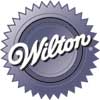 “Best of Class” award in Decorated Cake & Cupcake Divisions.  “Best of Class” winners may choose one of the following awards:	►Easy Layer Cake Pan Set	►12 Piece Cupcake Decorating Set●OPTIONAL:  Photos can be taken of your cake after judging and you may take your cake home.DIVISION 418 - CAKE DECORATING - BEGINNINGPREMIUMS: Purple-$3.50, Blue-$3.00, Red-$2.50, White-$1.50Classes:E418001 - Four Decorated Sugar Cookies - using any decorating techniques.  The four cookies should be 	identical.  Edible foods, fruit or candy may be used to decorate.E418002 - Four Decorated Cupcakes - using any decorating techniques.  The four cupcakes should be 	identical.  Edible foods, fruit or candy may be used to decorate.E418003 - Decorated Single Layer Cake - frosted in buttercream.  Edible foods, fruit or candy may be used 	to decorate.E418004 - Decorated Cut-Up Cake - Any shape created with single layer cakes.  Cakes should be frosted 	with buttercream.  Edible foods, fruit or candy may be used to decorate.E418005 - Project Notebook - A notebook of any decorating done by the 4-H’er during the project.  	Notebook should contain a picture of the project, and techniques or tips used to complete the project, and a 	date.Projects using decorating tips and techniques.  All of the projects should use buttercream frosting.E418006 - Set of 4 Different Borders - with your choice of up to 4 different tips (only 1 tip per border).  Use 	a 6” x 8” foil covered cardboard.  Allow 1” of space around the outside for handling.  Pipe borders on the 	4” x 6” area in the center of the cardboard.E418007 - Decorated One Layer Cake - using 2-3 different tubes in decorating.  Record the tubes used in the 	project.E418008 - Four Decorated Cupcakes - using 2-3 different tubes in decorating.  The four cupcakes should be 	identical.  Record the tubes used in the project.●DOES NOT need buttercream icing, but can use buttercream, if appropriate.  Other foods can be used with 	tips (cheese, cream cheese, etc.).E418009 - Plate of Various Fruits or Vegetables - decorated with tips.  Record tips.DIVISION 418 - CAKE DECORATING - INTERMEDIATE PREMIUMS: Purple-$4.00, Blue-$3.50, Red-$3.00, White-$2.00●Projects using decorating tips and techniques.  All of the projects should use buttercream icing.											(CONTINUED )Classes:E418010 - Party Cake - Create your own party cake baked in a square, rectangle, round, or heart shaped pan.  	The cakes may be cut to make another design.  Edible foods, fruit or candy may be used to decorate.E418011 - Cake - decorated with a stencil.●Projects using decorating tips and techniques.  All of the projects should use buttercream icing unless noted on the individual class.E418012 - Set of 4 Different Borders - with your choice of up to 4 different tips (only 1 tip per border).  Use	a 6” x 8” foil covered cardboard.  Allow 1” of space around the outside for handling.  Pipe borders on the	4” x 6” area in the center of the cardboard.E418013 - Decorated Cookies - Set of four sugar cookies frosted with buttercream icing.  2-3 tips should be 	used.  All cookies must be different.E418014 - Two Layer 8, 9, or 10 Inch Cake - using 2-3 tips, and including flat surface flower or other 	design, and a side trim.E418015 - Four Identical Decorating Picks - made from royal icing.  Use 2-3 different tips.  Display on a 	piece of Styrofoam, or on 4 frosted cupcakes.E418016 - Decorated Cake - of 2 or more tiers of graduated sizes using supports and separator plates.  Pillars 	may be used.  Cake should include decorations that require the use of 3-5 decorating tips.  Record tips 	used.E418017 - Decorated Cake - made from a character pan.E418018 - Project Notebook - A notebook of any decorating done by the 4-H’er during the project. 	Notebook should contain a picture of the project, and techniques or tips used to complete the project, and a 	date.DIVISION 418 - CAKE DECORATING - ADVANCEDPREMIUMS: Purple-$4.50, Blue-$4.00, Red-$3.50, White-$2.50●Projects that require no decorating techniques:Classes:E418019 - Party Cake - Create your own party cake baked in a square, rectangle, round or heart shaped pan.  	The cakes may be cut to make another design.  Edible foods, fruit or candy may be used to decorate.●Projects that require decorating techniques.  Cakes should be frosted in buttercream icing.  Buttercream or 	royal icing should be used for decorations.  Artificial/real flowers may be used to enhance the cake:E418020 - Display - of a sugar crystal panoramic item.E418021 - Molded or Shaped Object - (Made from royal icing or fondant).  May be displayed on a cake or 	independent display.E418022 - Decorated Cake - of 2 or more tiers with separator plates and pillars.  Cake should show advanced 	borders or lattice work.E418023 - Decorated Cake - of 2 or more tiers with separator plates and pillars.  Cake should show advanced 	flower making detail.E418024 - Decorated Cake - of 2 or more tiers with separator plates and pillars.  Cake should show advanced 	use of fondant to cover and decorate cake.E418025 - Specialty Cake - Cake carved/baked in a free form shape by the 4-H’er.  Cake should show 	advanced use of decorating techniques.E418026 - Cake - decorated using air-brush techniques, and other advanced decorating techniques.E418027 - Three Ring Binder - collection of pictures of cakes made throughout the years a 4-H’er has 	participated in the cake decorating project.  Captions should be included to describe each cake and the 	skills used.  Minimum of 5 pages.DIVISION 419 - CANDY MAKINGPREMIUMS: Purple-$3.50, Blue-$3.00, Red-$2.50, White-$1.50●Display 4 pieces on a small plate, recipe placed under plate, enclosed in a plastic bag.Classes:E419001 - No-cook E419002 - DippedE419003 - MoldedE419004 - CookedE419005 - Microwave DIVISION 420 - MISCELLANEOUSPREMIUMS: Purple-$3.50, Blue-$3.00, Red-$2.50, White-$1.50●One entry per member enrolled in a foods project.Classes:E420001 - Food Flop - Did something just not go right as you were preparing your food exhibit for the fair?  	Bring it anyway!  Write a paragraph to tell what “flopped” and what you have learned that you will do 	different the next time!E420002 - Family Food Exhibit, Story Or Poster - As a family, do something together related to food.  	(example: make a food product together to exhibit, write a short story about a family tradition, take 	pictures of a favorite family activity).  Write a story or design a poster (no larger than 24” x 22”) depicting 	your family food exhibit.  Tell/show how your family worked together, who did what, etc.DIVISION 407 - FOOD PRESERVATION ●PROCESSING METHODS - Current USDA processing methods and altitude adjustments must be followed for all food preservation. Jams, preserves and marmalades, fruit, tomatoes and pickled products must be processed in a boiling water bath.  (Tomatoes may be processed in a pressure canner.) All non-acid vegetables and meats must be processed in a pressure canner. Spoiled or unsealed container disqualifies entry.●UNIFORMITY - Jars and type of lid should be the same size, all small or all large, not necessarily the same brand. Half pint jars may be used for jellies and preserves. The jars are not to be decorated by the exhibitor in any way.  Canning jars must be used, others will be disqualified.  No one fourth-pint jars allowed.  Leave jar rings on for fair display, it helps protect the seal.  No zinc lids.  Improperly canned or potentially hazardous food items will be disqualified.●CURRENT PROJECT - All canning must be the result of this year's 4-H project, since September 1, of the previous calendar year.  ●CRITERIA FOR JUDGING - Incomplete exhibits will be lowered a ribbon class.  Canned food items not processed according to altitude in the county (Nance County – 1657 feet) will be lowered one ribbon placing. ●RECIPE/LABELING - Recipe must be included, may be handwritten, photocopied or typed.  Commercially prepared mixes are not allowed.  See http://food.unl.edu/web/preservation/home for current USDA guidelines, how to find your Nebraska altitude, and proper procedures for food preservation.  Jars should be labeled with name of 4-H’er, county, name of product and date of processing.  Write plainly on a label and paste or tape securely on jar bottom.  In addition:												(CONTINUED )	♦All canned foods must include the following supporting information:		1. Method of preservation (pressure canner or water bath canner)					2. Type of pack (raw pack or hot pack)		3. Altitude (and altitude adjustment if needed)		4. Processing time		5. Number of pounds of pressure, (if pressure canner used)		6. Recipe and source of recipe.  (If a publication, include name and date)  RECIPE CAN COME FROM ANY SOURCE BUT CURRENT USDA GUIDELINES FOR FOOD PRESERVATION METHODS MUST BE FOLLOWED.  See http://food.unl.edu/web/preservation/home for current USDA guidelines.	♦All dried foods must include the following supporting information:Recipe and recipe sourceMethod of pretreatment		3.    Drying method and drying timeWrite plainly on label and attach securely to exhibit.  Multiple dried food exhibits should be secured by a rubber band or “twisty” to keep exhibit containing the 3 self-sealing bags together.The Extension Staff and Fair Board are not responsible for lost, damaged or broken exhibits.●SPECIAL AWARDS - FOOD PRESERVATION - In recognition of youth who excel in the art of fresh preserving (canning), Jarden Home Brands, marketers of the Ball® and Kerr® Fresh Preserving Products will present First Place Awards in designated categories.  The best entry submitted by a youth will be selected in each category for Fruit, Vegetable, Pickle, and Soft Spread.  Entries must be preserved in 												(CONTINUED )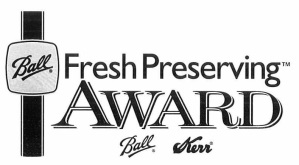 Ball® Jars sealed with Ball® Lids and Bands or Ball® Collection Elite® Jars sealed with Collection Elite® Lids and Bands, or preserved in Kerr® Jars sealed with Kerr® Lids and Bands.  In addition, soft spread entries must be prepared using Ball® Pectin: Classic, Low or No-Sugar needed or Liquid.  The UPC from the Ball® Pectin package must accompany the entry as proof of purchase.●Entries designated First Place from each category will receive the following:  Two  (2) Five-Dollar ($5) Coupons for Ball® or Kerr® Fresh Preserving Products and one (1)Free (up to $5 value) Coupon for Ball® Pectin.  Entries designated Second Place from each category will receive:  One (1) Fire-Dollar ($5) Coupon for Ball® or Kerr® Fresh Preserving Products and one (1) Free (up to $5 value) Coupon for Ball® Pectin.PREMIUMS: Purple-4.50, Blue-$4.00, Red-$3.50, White-$2.50Classes:E407001 - *Dried Fruit - Exhibit 3 different examples of dried fruits.  Place each dried fruit (6-10 pieces of 	fruit, minimum of 1/4 cup) in separate self-sealing bags.  Use a rubber band or “twisty” to keep exhibit 	together.  E407002 - *Fruit Leather - Exhibit 3 different examples of 3 different fruit leathers.  Place a 3-4” sample of 	each fruit together in separate self-sealing bags.  Use a rubber band or “twisty” to keep exhibit together.  E407010 - *Dried Vegetables - Exhibit 3 different samples of dried vegetables. Place each food (1/4 cup of 	each vegetable) in a separate self-sealing bag (2 pint or 1 pint). Use a “twisty” to keep exhibit together.  E407011 - *Dried Herbs - Exhibit 3 different samples of dried herbs.  Place each food (1/4 cup of each herb)	in a separate self- sealing bag.  Use a “twisty” to keep exhibit together.  E407012 - *1 Jar Fruit Exhibit - One jar of a canned fruit.  Entry must be processed in the boiling water bath 	according to current USDA recommendations.												(CONTINUED )E407013 - *3 Jar Exhibit - Exhibit 3 jars of different canned fruits.  May be three different techniques for 	same type of product, ex. applesauce, canned apples, apple pie filling, etc.  Entry must be processed in the 	boiling water bath according to current USDA recommendations.E407014 - *1 Jar Tomato Exhibit - One jar of a canned tomato product.  Entry must be processed in a	boiling water bath or pressure canner according to current USDA recommendations.E407015 - *3 Jar Tomato Exhibit - Exhibit 3 jars of different canned tomato products (salsa, sauces without 	meats, juice, stewed, etc.).  Entry must be processed in a boiling water bath or pressure canner according to 	current USDA recommendations.E407020 - *1 Jar Vegetable Or Meat Exhibit - One jar of a canned vegetable or meat.  Include only 	vegetables and meat canned in a pressure canner according to current USDA recommendations.  E407021 - *3 Jar Vegetable Exhibit - Three jars of different kinds of canned vegetables. Include only 	vegetables canned in a pressure canner according to current USDA recommendationsE407022 - *Quick Dinner - Exhibit a minimum of 3 jars to a maximum of 5 jars (all the same size) plus 	menu.  Meal should include 3 canned foods that can be prepared within an hour. List complete menu on 3”	x 5” file card and attach to one of the jars.  Entry must be processed according to current USDA 	recommendations.E407030 - *1 Jar Pickled Exhibit - One jar of a pickled and/or fermented product.  Entry must be processed 	in the boiling water bath according to current USDA recommendations.E407031 - *3 Jar Exhibit - Three jars of different kinds of canned pickled and/or fermented products.  Entry 	must be processed in the boiling water bath according to current USDA recommendations.E407040 - *1 Jar Jelled Exhibit - One jar of a jam, jelly or marmalade.  Entry must be processed in the 	boiling water bath according to current USDA recommendations.E407041 - *3 Jar Jelled Exhibit - Three different kinds of jelled products.  Entry may be made up of either 	pints or half pints (but all jars must be the same size).  Entry must be processed in the boiling water bath 	according to current USDA recommendations.DEPARTMENT SAFETYPREMIUMS: Purple-$3.50, Blue-$3.00, Red-$2.50, White-$1.50DIVISION 440 - SAFETY●All static exhibits must have received a purple ribbon at the county fair to advance to the State Fair.The Premier 4-H Science Award is available in the area.  Please see General Rules for more details.Classes:E440001 - *First Aid Kit - A first aid kid is a good way to organize supplies in an emergency.  The kit should 	be assembled in a container appropriate for the kit’s intended use.  A description of where the kit will be 	stored and examples of specific emergencies for that situation should be included in the exhibit.  The kit 	should include a written inventory and purpose statement for included items.  Items should cover the 	following areas: airway and breathing, bleeding control, burn treatment, infectious disease protection, 	fracture care and miscellaneous supplies.  Use Citizen Safety manual, 4-H 425, pages 6 & 7.•Kits containing any of the following will be automatically disqualified:Prescription medications. (If the kit’s purpose is to provide medication for someone with special needs, explain in the written description and inventory, but remove the medication.)Materials with expiration dates on or before the judging date.  (This includes sterile items, non-prescription medications, ointments, salves, etc.  Articles dated month and year only are considered expired on the last day of that month.)Any controlled substance.										(CONTINUED )E440002 - *Disaster Kit - (Emergency Preparedness)-Disaster kit must contain the materials to prepare a 	person or family for emergency conditions caused by a natural or man-made incident.  Selection of 	materials is left to the exhibitor.  Family or group kits must have enough material or items for each person.  	A description of the kit’s purpose the number of people supported and a list of individual contents is 	required.  Youth are encouraged to test their kit by challenging their family to try to survive using only the 	included materials for the designated time.  If tested, share that experience in kit documentation.  Please 	include an explanation of drinking water needs for your disaster kit.  Do not bring actual water to the fair 	in the kit.   E440003 - *Safety Scrapbook - must contain 15 news articles from print and/or internet sources of various 	incident types.  Each clipping will be mounted on a separate page and accompanied by a description of 	events leading to the incident and any measures that might have prevented it. The Scrapbook should be 	bound in a standard size hardcover binder or notebook for 8-1/2"x11" size paper.  Correct sentence 	structure, readability and thorough explanations are an important part of judging.E440004 - *Safety Experience - The exhibit should share a learning experience the youth had related to 	safety.  Examples could be participating in a first aid or first responder training, a farm safety day camp, 	babysitting workshop or similar event; scientific experiment related to safety; or the youth’s response to an 	emergency situation.  The exhibit should include a detailed description of the experience, the youth’s role, 	some evidence of the youth’s leadership in the situation and a summary of the learning that took place.  	Exhibits may be presented in a poster with supplemental documentation, a notebook including up to ten 	pages of narrative and pictures, or a multimedia presentation on a CD lasting up to five minutes.E440005 - *Careers In Safety - The exhibit should identify a specific career area in the safety field and 	include education and certification requirements for available positions, salary information, demand for the	field and a summary of the youth’s interest in the field.  Examples of careers include firefighters, 	paramedics, emergency management personnel, some military assignments, law enforcement officers, 	emergency room medical personnel, fire investigator and more.  It is recommended youth interview a 	professional in the field in their research.  Additional research sources might include books, articles, career 	web sites, job-related government web sites or interviews with career placement or guidance counselors.  	Exhibits may be presented in a poster with supplemental documentation, a notebook including up to ten 	pages of narrative and pictures, or a multimedia presentation on a CD lasting up to five minutes.DIVISION 442 – ATVClasses:E442001 - Safety Poster - 14” x 22” - Six photos of yourself demonstrating safety measures necessary for 	ATV operation.E442002 - Safety Scrapbook - Journal of your ATV safety practices.  E442003 - Demonstration Display - Show some part or system of an ATV, worn or broken part, step-by-step 	repair procedure, etc.  Include a brief description.  Display on a board 24” high x 32” wide and 1/4” thick.E442004 - You Be The Teacher - Educational notebook, display, collection of materials that relate to the 	project.  Include an 8 1/2” x 11” page describing exhibit and summary of learning.DIVISION 450 - FIRE EDUCATIONClasses:E450001 - *Fire Safety Poster - This is a home floor plan drawn to scale showing primary and secondary 	escape routes and where fire extinguishers and smoke detectors are located.  Draw every room, including 	all doors and windows.  Use black or blue arrows showing primary escape routes from each room.  Use 	red arrows showing secondary routes to use if the primary routes are blocked.  Primary and secondary 	escape routes must lead outside to an assembly location.  Documentation should include evidence the 	escape plan has been practiced at least four times.  Posters must be constructed of commercial poster board 	at least 11” x 14” but not larger than 22” x 28”.												(CONTINUED )E450002 - *Fire Safety Scrapbook - The scrapbook must contain 10 news articles from print and/or internet 	sources about fires to residential or commercial properties or landscapes.  Mount each clipping on a 	separate page accompanied by a description of events leading to the incident and any measures that might 	have prevented it.  The scrapbook should be bound in a standard hard cover binder or notebook for 8-1/2"x 	11" paper.  Correct sentence structure, readability and thorough explanations are an important part of 	judging.  E450003 - *Fire Prevention Poster - Posters should promote a fire prevention message and be appropriate to 	display during National Fire Prevention Week or to promote fire safety at specific times of the year 	(Halloween, 4th of July, etc.)  Originality, clarity and artistic impression will all be judged.  Do not include 	live fireworks, matches or other flammable/explosive/hazardous materials.  Any entry containing this 	material will be disqualified.  Posters must be constructed of commercial poster board at least 11” x 14” 	but 	not larger than 22” x 28”.DIVISION 453 – BICYCLES/CYCLINGClasses:E453001 - Bicycle Safety Poster - 14” x 22” either vertical or horizontal arrangement.  May be in any 	medium – watercolor, ink, crayon, etc., so long as they are not three-dimensional.E453002 - Bicycle Demonstration Display - to be exhibited by an individual.  Exhibit may include: 1) parts	of a bicycle, 2) worn or broken parts, or 3) a step by step procedure of how some repair or service job is 	performed.  A limited number of photographs are acceptable.  Actual parts or cut-away of parts are 	recommended.   The exhibit is to be prepared on a 24" high x 32" wide board not to exceed 1/4" in 	thickness.E453003 - Documented Bike Riding Trip - Include a written report using a notebook or scrapbook showing 	a bike ride or trip you have made using your bike.E453004 - You Be The Teacher - Share with others what you learned in the project.  Exhibit may be a 	notebook or small display of an educational nature.   PERSONAL DEVELOPMENT & LEADERSHIPPREMIUMS:  Purple-$3.00, Blue-$2.00, Red-$1.50, White-$1.00DIVISION 501 - JUDGING, SKILL, AND IDENTIFICATION CONTESTSGENERAL ELIGIBILITYWhile a contest is in progress, a contestant shall not communicate with others, except as directed by the Superintendent in charge of the contest.  Participants will be informed of regulations at the beginning of each contest.  4-H members are eligible to participate in judging, skill and identification contests regardless of project enrollment.  All participants in judging, skill and identification contests must judge in respective age divisions.DIVISION 501 - FAMILY & CONSUMER SCIENCE JUDGINGSENIOR DIVISION GUIDELINES:--The 2016 Life Challenge will be held June 20-21 on UNL’s East Campus.--The Life Challenge Event is open to any current 4-H’er who is 10 (before January 1) and older.  There will be career exploration workshops for youth ages 10 & 11 held in conjunction with the Life Challenge contests.--Pre-registration is necessary and can be done through the extension office by June 1.--Each participant must complete a 4-H Permission & Health Form available through on-line enrollment.--4-H’ers can select to do any of the subject matter Challenges, placing questions, or workshops, or some 	combination.											(CONTINUED )JUNIOR DIVISION GUIDELINES:--The web-based quiz will be available on the 4-H website and is based on Family & Consumer Sciences 	matter, designed for 8-12 year olds.--Participants would complete the quiz and get a score.  This score and the 4-H’ers ribbon placing would be 	sent to the extension office and we in turn will award the 4-H’er a ribbon.Classes:F501001 - Senior - (Age 12 & above before January 1, of the current year)F501002 - Junior - (Age 8-11, before January 1, of the current year)DIVISION 501 - HORTICULTURE JUDGINGThis contest will be held on Tuesday, June 28 from 10 a.m. – 1 p.m.at Fullerton Public Schools.  Pre-entry is encouraged.Contestants will not be allowed to touch any plant materials.Participants will be divided into Junior and Senior divisions.Classes:F501003 - Senior Division - (Age 12 & above before January 1, of the current year)F501004 - Junior Division - (Age 8-11, before January 1, of the current year)DIVISION 501 - LIVESTOCK JUDGINGThis contest will be held on Thursday, July 7, one hour following the Sheep Show in the livestock arena at the fairgrounds.  Pre-entry is encouraged.Classes:F501006 - Senior Division - (Age 12 & above before January 1, of the current year)F501007 - Junior Division - (Age 8-11, before January 1, of the current year)DIVISION 501 – HORSE JUDGINGThe Horse Judging Contest will be held on Saturday, July 9, at 7:30 a.m. in the horse arena at the Boone County Fairgrounds in Albion.F501008 - Senior Division - (Age 12 & above before January 1, of the current year)F501009 - Junior Division - (Age 11 & under before January 1, of the current year)DIVISION 501 - TRACTOR OPERATORS CONTESTThis contest will be held on Tuesday, June 14, 1:30 p.m., at the Boone County Fairgrounds in Albion.The contest will be conducted according to the rules set forth in the "Nebraska 4-H Tractor Operator's Contest," (EC7-56-77). Ribbons will be awarded by purple, blue, red and white groups. First and second winners in the Senior Division are eligible to compete in state competition.Classes:F501010 - Senior Division - (Individuals age 14 & above before January 1, of the current year)F501011 - Junior Division - (Individuals age 12 or 13 before January 1, of the current year)DIVISION 501 - ATV CONTESTThis contest will be held Tuesday, June 14, 1:30 p.m., at the Boone County Fairgrounds in Albion.  Classes:F501012 - Senior Division - (Individuals age 14 & above before January 1, of the current year)F501013 - Junior Division - (Individuals age 11-13 before January 1, of the current year)DEPARTMENT ENTREPRENEURSHIPPREMIUMS:  Purple-$4.00, Blue-$3.50, Red-$3.00, White-$2.00GENERAL INFORMATION♦All exhibits are directly related to activities in the project manual.  Refer to the manual for ideas, suggestions and additional information to enhance project exhibits.♦All static exhibits must have received a purple ribbon at the county fair to advance to the State Fair.Exhibit Guidelines:  The 4-H member’s name, age, town and county must be listed on the back of the exhibit.  Entry cards should be stapled (not paper-clipped or taped) to the upper right-hand corner of posters.If exhibit is a poster it must be 14” x 22” and may be arranged either horizontally or vertically.  Poster may not use copyrighted materials, such as cartoon characters or commercial product names.  Exhibits	which do not conform to size or content guidelines will be lowered one ribbon placing.  Posters may include	photographs, charts or examples as well as a written explanation.DIVISION 531 - ESI Unit 1 Discover the E-SceneF531001 - *Interview an Entrepreneur - Share what you learned from the person about starting and running 	a business or how they deliver excellent customer service.  How will what you have learned through this 	interview change your future plans or ways of thinking about business? (based on pages 2.1-2.4 of manual)DIVISION 531 - ESI Unit 2 The Case of MEF531002 - *Social Entrepreneurship Presentation - Prepare a five slide power point presentation about a 	social entrepreneurship event to benefit a group or individual in your community.  Social entrepreneurs are 	people who 	are in business to help others.  Submit a print out of the note pages which show each slide and 	include an explanation of each slide.  Enter exhibit in a report cover with fasteners (no slide bars).  Refer to 	page 2.4 of 	Unit 2 The Case of Me or ideas.  DIVISION 531 - ESI Unit 3 Your Business InspectionF531003 - *Marketing Package - (mounted on a 14" x 22" poster) must include at least three items (examples) 	developed by the 4-H’er from the following list: business card, brochure, advertisement, business 	promotional piece, printout of an internet home page, packaging design, signs, logo design, direct mail 	piece, etc.  The marketing package should be for an original business developed by the 4-H’er and not an 	existing business.												(CONTINUED )F531004 - *Sample of an Original Product - with an information sheet (8-1/2" x 11") answering the following 	questions:  1. What did you enjoy the most about making the product?  2. What challenges did you have when making the product?  Would you do anything differently next time?  	If so, what?3. What is the suggested retail price of the product?  How did you decide on the price?4.  Market analysis of the community – data gathered through a survey of potential customers.  Use the three questions on page 3.3 and survey at least 10 people in your community about your product.5.  How much would you earn per hour?  Show how you determined this figure.6.  What is unique about this product?F531005 - *Photos of an Original Product - (mounted on a 14”x22” poster) must include three photos of developed product and a mounted information sheet answering the following questions.  If exhibiting in both ClassF531004 and Class F531005 products must be entirely different products.	1. What did you enjoy the most about making the product?  2. What challenges did you have when making the product?  Would you do anything differently next time?  	If so, what?3. What is the suggested retail price of the product?  How did you decide on the price?4.  Market analysis of the community – data gathered through a survey of potential customers.  Use the three questions on page 3.3 and survey at least 10 people in your community about your product.5.  How much would you earn per hour?  Show how you determined this figure.6.  What is unique about this product?DEPARTMENT PERSONAL DEVELOPMENT & LEADERSHIP PREMIUMS: Purple-$3.00, Blue-$2.00, Red-$1.50, White-$1.00DIVISION 532 - SERVING AS A JUNIOR LEADERClasses:F532001 - Helping Activity Poster - Example on page 9 of Serving as a Jr. Leader Manual.  Follow poster 	guidelines.F532002 - Outline of specific leadership activity - with showing of steps to accomplish your goal, results, 	what you’d do differently next time, and what you have learned.F532003 - Scrapbook of an activity - you helped with while serving as a Jr. Leader.F532004 - Poster of an activity - you helped with while serving as a Jr. Leader.F532005 - CWF Exhibit - PowerPoint, poster, scrapbook or other exhibit from the Citizenship Washington 	Focus Trip.DIVISION 533 – LEADERSHIP4-H’ers will develop exhibits that show what they have learned.  The exhibit may include but is not limited to:  posters, 14” x 22”; notebooks, 8 1/2” x 1”; PowerPoint with copy of slides; scrapbook, any size; or any other means that would best show skills learned in the project to accomplish exhibit.  Leadership manuals include: My Leadership Workbook for grades 3-5, My Leadership Journal for grades 6-8; and My Leadership Portfolio for grades 9-12.  Classes:F533001 - My Treasure Chest - Develop an exhibit that shows your skills as a leader and/or skills that you 	would like to achieve to become a better leader.  Exhibit could be a poster or collage of skills.F533002 - Plan a Vacation - Follow guidelines from My Leadership Workbook, pages 26-27, on Step Out 	and Step Inward Activities to help you develop a vacation timeline to depict what needs to be completed to 	have a successful vacation.  Exhibit could be a poster, notebook or calendar with steps listed and dated.												(CONTINUED )F533003 - Goal Setting - Write three goals that you want to achieve.  When writing your goals consider what 	actions you must take to reach these goals, how you are going to do it and when you are going to do it.  	Make sure your three goals include all three parts.  Clearly defined goals make it easier to determine how	to achieve the desired results.  (Examples: “I want people to like me” is unclear.  “I want to make three 	new 4-H friends this year” is clear.)F533004 - Career Essay - Choose a career and job shadow in that career.  Write a 1-2 page essay to share 	your experience and what you learned.  What type of leadership skills did this person utilize in their 	position?  What goals will you set as a result of this experience?F533005 - Get Organized - Develop a plan for organizing your room.  Show pictures and what steps were 	taken to complete the task.  Complete Step Out and Step Inward Activities on pages 22-23 of the manual.F533006 - Educational Display or Poster About LeadershipPLANTS AND ANIMALSDEPARTMENT CROPS (Agronomy)Including projects related to Field Crops, Weed Science & RangePremier 4-H Science Award is available in this area.  Please see General Rules for more details.DIVISION 750 - FIELD CROPSPREMIUMS:  Purple-$3.50, Blue-$3.00, Red-$2.50, White-$1.50The purpose of these exhibits is to demonstrate to the public the benefits from the study and application of crop, weed, range, and soil sciences to solving problems in management, conservation, sustainability and environmental protection.  For guidelines on specific projects, refer to appropriate project manuals.Individuals in the Crop Production, Field Crops projects may exhibit grain or plants or prepare an educational display representing their project.DIVISION 750 - GRAIN OR PLANT EXHIBITS IMPORTANT:  A two page (maximum) essay must accompany grain and plant exhibits.  The essay must include the exhibitors name and address, county, plant hybrid or variety, plant population, whether crop production was irrigated or dryland, and general information including farm cropping history, soil type and weather effects.  The essay also must include an economic analysis of the project, listing individual expenses and income, on a per acre basis.  Other topics to discuss are the selection of variety or hybrid, impacts of tillage and conservation practices, inputs (fuel, fertilizer, irrigation, labor, pesticides, etc.), any observations made during the growing season, and what you learned from your crops project.  	 The essay counts as 50% of the total when judged.  Essay must be the original work of the individual exhibitor.  Attach the essay to the entry in a clear plastic cover such that it can be read without removing itfrom the cover.  In addition to the essay, grain and plant exhibits will be judged on condition, appearance (i.e. disease and insect damage, grain fill), uniformity (size, shape, color, maturity), and quality of exhibit. Grain exhibits must be one gallon per sample. Grain exhibits harvested in the fall (e.g., corn or soybeans) may be from the previous year's project. At State Fair display containers will be furnished.  Plant exhibits, with the exception of ears of corn, must be the result of the current year’s project.	♦ Corn - 10 ears or 3 stalks (cut at ground level with no roots or soil and bound together); 	♦ Grain Sorghum – 4 stalks (cut at ground level and bound together);	♦ Soybeans - 6 stalks (cut at ground  level and bound together);	♦ Small grains (oats, barley, wheat, triticale) - sheaf of heads 2 inches in diameter at top tie with stems 		about 24" long. 								♦ Other crops (alfalfa, millet, etc.) – sheaf of stems 3 inches in diameter at top tied with stems cut at 		ground level  or half size small square bale.  					(CONTINUED )Classes:G750001 - *Corn - (includes yellow, white, pop, waxy, or any other type)G750002 - *Soybeans     G750003 - *Oats    G750004 - *WheatG750005 - *Any other crop - (includes grain sorghum, alfalfa, millets, barley, rye, triticale, amaranth, dry 	beans, sugar beet, mung bean, canola, forage sorghum, safflower, etc.)DIVISION 750 - DISPLAYS The purpose of the display is to tell an educational story to those that view the display.  The display is a visual representation (pictures, charts, graphs) no larger than 28” wide by 28” tall on  plywood or poster board.  The display should be neatly titled.  Make sure to label display with exhibitor’s name, address, and county on back side.  Explain pictures and graphs clearly and concisely.  Consider creativity and neatness. Each display must have a one page essay (minimum) explaining why the exhibitor chose the area of display and what they learned from their project.  Include any references used. The essay should be ina clear plastic cover with the exhibitor’s name outside.Classes:G750006 - *Crop Production Display - The purpose of this class is to allow original and creative exhibits 	that contain educational information about crop production aspects, such as crop scouting, alternative 	crops, etc.G750007 - *Crop Technology Display - Display information about aspects of technology used in crop 	production, such as genetic engineering, crop breeding, GPS, yield mapping, computers, etc.G750008 - *Crop End Use Display - Display information about the uses for a crop, such as food, feed, fuel, 	or other products.G750009 - *Water or Soil Display - Display information about water or soils, such as how soils are being 	used for crop production, range, conservation, wildlife, or wetland use, or ways to protect or conserve 	water and soil resources.G750010 - *Career Interview Display - The purpose of  this class is to allow youth to investigate a career in 	agronomy.  Youth should interview 1 person that works with crops about such topics as, what parts of their 	job do they enjoy or dislike, why did they choose that career, what was their education, etc.  Include a 	picture of the person interviewed.  DIVISION 751 - WEED SCIENCE Any individual in the Conservation, Environment 1, 2, or 3. – Range, Reading the Range 1 or Using Nebraska Range 2, or Crop Production, Field Crops projects may exhibit a weed book or weed display.  The book cover and at least 15 specimens must represent this year’s work.  For assistance identifying plants, participants can use Nebraska Department of Agriculture’s Weeds of Nebraska and the Great Plains (1994) or Weeds of the Great Plains (2003).Book:Display one plant on the book cover (no label required on cover specimen).  Plants must be mounted on sheets that are no larger than 14” wide by 14” high.  Proper plant mount should include root as well as stem and leaf tissue.  Plants should be glued rather than taped and the mounts should be protected with a clear cover. 											(CONTINUED )Exhibits will be judged based on completeness of plant mount, accuracy of identification, label, neatness, and conformity to exhibit requirements.  Each completed mount must have the following information (see example below) in the lower right cornerof the mounting sheet: 	1. Scientific name (in italic or underlined), with authority	2. Common name	3. County of collection	4. Collection date	5. Collector’s name	  6. Personal Collection number, indicating the order that plants were collected, in your personal 		collection	7. Other information depending on class selected, i.e., noxious, life form.  This information should be 	typed or printed neatly.   Scientific name: Abutilon theophrasti Medik.   Common name: Velvetleaf   County of collection: Nance County   Collection date: 6 July 2016   Collector’s name: Dan D. Lion   Personal collection number: 3   Life Cycle: Annual       PREMIUMS: Purple-$3.50, Blue-$3.00, Red-$2.50, White-$1.50 Classes:G751001 - *Weed Identification Book - A collection of a minimum of 15 plant mounts including at least two 	of the following prohibited noxious weeds (Canada thistle, musk thistle, plumeless thistle, saltcedar, leafy 	spurge, purple loosestrife, diffuse knapweed, spotted knapweed, Japanese knotweed, Bohemian knotweed, 	giant knotweed, sericea lespedeza or phragmites), and at least five weeds that are a problem primarily in 	lawns.G751002 - *Life Span Book - A collection of 7 perennial, 1 biennial, and 7 annual weeds.DIVISION 751 – DISPLAYSThe purpose of the display is to tell an educational story to those that view the display.  The display is a visual representation (pictures, charts, graphs) no larger than 28” wide by 28” tall on plywood or poster board.  The display should be neatly titled.  Make sure to label display with exhibitor’s name, address, and county on back side.  Explain pictures and graphs clearly and concisely. Each display must have a one page essay explaining why the exhibitor chose the area of display and what they learned from their project.  Include any references used. The essay should be in a clear plasticcover with the exhibitor’s name outside. 							Classes:G751004 - *Weed Display - The purpose of this class is to allow original and creative exhibits that contain 	educational information about weeds, such as interesting information about a weed species, the effects of 	weed control, herbicide resistant weeds, what makes a weed a weed, or uses for weeds.DEPARTMENT HORTICULTURENOTE: ALL HORTICULTURE ENTRIES TO BE ENTERED ON TUESDAY, JULY 5, FROM 8 – 10 A.M.  (No late entries will be accepted!)Premiums:  Purple-$3.50, Blue-$3.00, Red-$2.50, White-$1.50GENERAL INFORMATION●Youth must be enrolled in the World of Flowers and/or Annual Flowers projects to exhibit a maximum of 4entries per person in classes 1-45 (cut flowers) and 50-53 (educational exhibits).  One entry per exhibit class number.  Notebooks and posters must receive a purple ribbon at the county fair to advance to the State Fair.●The cultivar or variety name must be included on all entry cards. Failure to identify the cultivar or variety will drop the entry one ribbon placing. Proper identification is the responsibility of the exhibitor.●Exhibits entered under an incorrect class number or containing an incorrect number of stems will be droppedone ribbon placing.  In classes 23, 44 & 45, do not duplicate entries with the classes listed by using othercultivars or varieties, or entry will be dropped one ribbon placing.  For example: 4-H’ers with two cultivars or varieties of marigolds can only enter the marigold class and cannot enter the other cultivar or variety in any other class.  ●A perennial is defined as a plant of which the crown overwinters.●An annual is a plant that grows from seed each season, whether self-seeded or planted by the gardener.●A biennial is a plant that germinates, grows and overwinters as a crown, blooms the following year and dies.  ●Foliage will be considered when exhibit is judged.●All 3 or 5 stems of cut flowers should be the same cultivar and color, do not mix cultivars and colors.  ●Containers will not be judged; however, they should be clear glass containers that won’t tip over (No plastic containers at State Fair) 	and of adequate size to display blooms.  Containers will not be returned at State Fair.Follow the guidelines in 4-H “Preparing Cut Flowers for Exhibits” 4H227 (revised 7/20/12) (Free Download – http://4h.unl.edu/preparingcutflowers) when preparing entries for the fair.DIVISION 770 - FLORICULTURE, EDUCATIONAL EXHIBITS & HOUSEPLANTSCut Flower Annuals and Biennials - 5 stems of a single variety (cultivar) unless otherwise noted in parenthesis.Classes:G770001 - *AsterG770002 - *Bachelor ButtonsG770003 - *Bells of IrelandG770004 - *Browallia									G770005 - *CalendulaG770006 - *Celosia - (crested or plume) (3 stems)G770007 - *CosmosG770008 - *DahliaG770009 - *DianthusG770010 - *FoxgloveG770011 - *Gladiolus - (3 stems)G770012 - *GomphrenaG770013 - *Hollyhock - (3 stems) 							G770014 - *MarigoldG770015 - *PansyG770016 - *PetuniaG770017 - *SalviaG770018 - *Snapdragon								(CONTINUED )G770019 - *StaticeG770020 - *Sunflower - (under 3" diameter - 5 stems, 3" or more in diameter - 3 stems)G770021 - *VincaG770022 - *ZinniaG770023 - *Any other annual or biennial - (under 3" diameter - 5 stems, 3" or more in diameter - 3 stems) (Do not duplicate entries in classes 1-22)Cut Flower Perennials - 5 stems of a single variety (cultivar) unless otherwise noted in parenthesis.Classes:G770030 - *Achillea / YarrowG770031 - *ChrysanthemumG770032 - *ConeflowerG770033 - *Coreopsis G770034 - *DaisyG770035 - *Gaillardia G770036 - *HelianthusG770037 - *Liatris - (3 stems)  G770038 - *Lilies - (3 stems) (Not Daylilies)G770039 - *PlatycodonG770040 - *Rose - (3 stems)G770041 - *Rudbeckia/Black-eyed SusanG770042 - *SedumG770043 - *StaticeG770044 - *Any other perennial - (under 3" diameter - 5 stems, 3" or more in diameter - 3 stems)(Do not duplicate entries in classes 30-43)G770045 - *4-H Flower Garden Collection of 5 different flowers - Each flower in the collection should be	exhibited with the number specified for classes 1-44.  Display in a box or other holder not more than 18" in	any dimension.  Boxes will not be returned at State Fair.  Do not duplicate entries in classes 1-44 with any	in the group collection.DIVISION 770 - EDUCATIONAL EXHIBITSClasses:G770050 - *Flower Notebook - exhibit a notebook containing pictures of flowers. There must be at least 10 	different species of annuals and/or biennials and 10 different species of perennials.   Continued projects 	must add at least 10 different species of annuals and/or biennials and 10 different species of perennials 	every year.  The notebook must be the result of the current year’s work. 4-H’ers may show more than one cultivar of the same species, but they will only count as one species. Pictures from garden catalogs, hand drawn pictures, or photographs may be used. Each cultivar must be labeled with the correct common name and scientific name; the height and spread of the plant and the growing conditions (for example: needs full sun and dry sandy soil) the species prefers. Bulbs may be included in a separate section. Bulbs should also be labeled as spring or summer flowering.  The 4-H member’s name, age, years in the project(s), full address and county must be on the back of the notebook.G770051 - *Flower Garden Promotion Poster - individual poster promoting flower gardening, size 14”x 22" 	either vertical or horizontal arrangement. Poster may be in any medium: watercolor, ink, crayon, etc. as 	long as they are not 3-dimensional. Posters using copyrighted material will not be accepted.  The 4-H 	member's name, age, full address county and years in the project must be on the back of the poster.												(CONTINUED )G770052 - *Educational Flower Garden Poster - Prepare a poster 14"x 22"x 2" (3-dimensional if needed) 	either vertical or horizontal arrangement illustrating a skill or project you have done or learned about in a 	4-H flowers or houseplant project. One might show a special technique used or equipment incorporated in 	the garden.  Refer to 4-H horticulture project manuals, but use your own creativity.  The 4-H member's 	name, age, full address, years in the flower project(s) and county must be on the back of the poster. G770053 - *Flower Gardening History Interview - neatly handwritten or typed account of a gardening 	history interview whose flower garden has inspired you. Maximum of 4 pages of text and 2 pages of 	pictures (include 1 picture of the person you interviewed) of their flower garden if the individual is still 	gardening. Protect with a clear report cover. The 4-H member's name, age, full address, county and years 	in the project must be on the back of the report cover. DIVISION 770 – HOUSEPLANTSYouth must be enrolled in the Growing Great Houseplants project to exhibit in classes 60-66.  Youth may enter a maximum of 3 entries in classes 50-66, but each entry must have received a purple ribbon at the county fair to advance to the State Fair.Container Grown Houseplants:●The choice of container and soil quality will be considered in judging.●Each houseplant must be identified by listing the names on the entry tag or on a card attached to the container.●Houseplants should be grown in the display container for a minimum of six weeks.●Plants grown as houseplants must be used.  NebGuide 2205 “Guide to Growing Houseplants” and NebGuide G837 “Guide to Selecting Houseplants”(http://www.ianrpubs.unl.edu/epublic/live/g1853/build/g1853.pdf) includes a listing of common house-plants.  Containers of annual flowers or annual plants will be disqualified and will notbe judged.●Entries in Classes 60-66 must have been designed and planted by the 4-H member.  Container grown houseplants must have received a purple ribbon at the county fair to be exhibited at the State Fair.●Container grown houseplants shall be in pots no greater than 12” in diameter (inside opening measurement).  ●Dish gardens, fairy or miniature gardens, desert gardens, and terrariums may be up to 12" in diameter (insideopening measurement).●Any container grown plant in classes 60-66 that is greater than 12” in diameter (inside opening measurement)will be dropped one ribbon placing.  ●Classes 60-65 exhibitors must have and provide a saucer to catch drainage water.  ●The 4-H members name, age, full address, county and years in the project must be on the bottom or back of the container and saucer.  Classes:G770060 - *Flowering potted houseplants(s) that are blooming for exhibition - Non-blooming plants will 	be disqualified.G770061 - *Foliage potted houseplant(s) of all the same variety.G770062 - *Hanging basket of flowering and/or foliage houseplants.G770063 - *Dish garden - an open/shallow container featuring a variety of houseplants excluding cacti and 	succulents.G770064 - *Fairy or Miniature garden - A miniature “scene” contained in an open container and featuring 	miniature or small, slow growing houseplants.  The garden needs to have an imaginative theme and 	miniature accessories, i.e. bench, fence made from tiny twigs, small shell for a bath tub, etc.G770065 - *Desert garden - an open/shallow container featuring cacti and/or succulents grown as 	houseplants.G770066 - *Terrarium - a transparent container, partially or completely enclosed; sealed or unsealed.DIVISION 773 - VEGETABLES, HERBS, FRUITS, & EDUCATIONAL EXHIBITSGENERAL INFORMATION●Horticulture entries may be checked-in on Tuesday, July 5, from 8 – 10 a.m.   NOTE: NO LATE 	ENTRIES WILL BE ACCEPTED.●Four-H'ers must be enrolled in the Everyone a Gardener project and/or Gardening Unit 1-Unit 4. ●The cultivar or variety name must be included on all entry cards. Failure to identify the cultivar or variety 	will drop the entry one ribbon placing. Proper identification is the responsibility of the exhibitor not the 	Extension office personnel.●Exhibits entered under an incorrect class number or containing an incorrect number of vegetables will be	dropped one ribbon placing.  In classes 252, 255, 268, 269, 285 and 286 do not duplicate entries with the	classes listed by using other cultivars or varieties or entry will be dropped one ribbon placing.  For 	example: 4-H’ers with two cultivars of varieties of red tomatoes can only enter the red tomatoes class and	cannot enter the other cultivar or variety in any other vegetable class.●An exhibitor may enter a maximum of 4 different classes, one entry per person per class. ●Notebooks and posters must have received a purple ribbon at the county fair to advance to the State Fair.●Follow the guidelines in “Selecting and Preparing Vegetables, Herbs and Fruits for Exhibit”4H 226 (revised 	2013) (Free Download – http://4h.unl.edu/4hcurriculum/PreparingVegetablesHerbsandFruit) when	preparing entries for the fair.  Premiums:  Purple-$3.50, Blue-$3.00, Red-$2.50, White-$1.50Classes	Vegetable	     		# to ExhibitG773201	*Lima Beans………………………….	12G773202	*Snap Beans………………………….	12G773203	*Wax Beans…………………………..	12G773204	*Beets…………………………………	  5G773205	*Broccoli……………………………...	  2		G773206	*Brussels Sprouts……………………	12G773207	*Green Cabbage……………………..  	  2		G773208	*Red Cabbage………………………..     2G773209	*Carrots………………………………    5G773210	*Cauliflower………………………….	  2G773211	*Slicing Cucumbers………………….    2G773212	*Pickling Cucumbers………………..	  5G773213	*Eggplant…………………………….     2G773214	*Kohlrabi……………………………. 	5G773215	*Muskmelon/Cantaloupe…………....	  2G773216	*Okra…………………………………	  5G773217	*Yellow Onions………………………	  5G773218	*Red Onions………………………….	  5G773219	*White Onions……………………….	  5				G773220	*Parsnips……………………………..	  5G773221	*Bell Peppers…………………………	  5G773222	*Sweet (Non-Bell) Peppers…………..	  5				G773223	*Jalapeno Peppers…………………...	  5G773224	*Hot (Non-Jalapeno) Peppers……….	  5G773225	*White Potatoes………………………	  5G773226	*Red Potatoes………………………..	  5G773227	*Russet Potatoes……………………..	  5G773228	*Other Potatoes………………………	  5G773229	*Pumpkin…………………………….	  2				(CONTINUED )G773230	*Miniature Pumpkins 			(Jack Be Little Type)…………………	  5G773231	*Radish………………………………	  5G773232	*Rhubarb……………………………	  5G773233	*Rutabaga……………………………	  2G773234	*Green Summer Squash……………	  2G773235	*Yellow Summer Squash…………..	  2G773236	*White Summer Squash……………	  2G773237	*Acorn Squash………………………	  2G773238	*Butternut Squash………………….	  2G773239	*Buttercup Squash…………………	  2G773240	*Other Winter Squash	……………..	  2G773241	*Sweet Corn (in husks)	…………….	  5G773242	*Swiss Chard……………………….	  5G773243	*Red Tomatoes 		(2" or more in diameter)	 ……………	  5G773244	*Roma or Sauce-type tomatoes…...	  5G773245	*Salad Tomatoes 			(under 2" diameter)………………….	12G773246	*Yellow Tomatoes 			(2" or more in diameter)	 …………….	  5G773247	*Turnips…………………………….	  5G773248	*Watermelon……………………….	  2G773249	*Dry Edible Beans………………….	  1 pintG773250	*Gourds, mixed types……………....	  5G773251	*Gourds, single variety……………..	  5G773252	*Any vegetable that doesn’t fit in  	  2, 5 or 12			  fit in any other class (No duplicate entries from Classes 201-251)G773255 - *4-H Vegetable Garden Collection - five kinds of vegetables. Displayed in a box not more than 	24" in any dimension. Boxes will not be returned. Showmanship will be considered in judging, but plastic 	grass, cotton, figurines, etc. should not be used in exhibit boxes. G773256 - *4-H Cultivar Vegetable Collection - Vegetables entered in the collection are 5 cultivars from a 	single exhibit; for example, 5 cultivars of all types of peppers or, squash or, onions or, tomatoes, etc.  	Display in a box not more than 24" in any dimension.  Boxes will not be returned at State Fair.  	Showmanship will be considered in judging; but plastic grass, cotton figurines, etc. should not be used in 	exhibit boxes.  DIVISION 773 - HERBSHerbs will be judged using the same general criteria used for vegetables. Those grown mainly for their seed, such as dill and caraway, should be exhibited on a plate. Those grown for their leaves such as basil, parsley, etc. should be exhibited in a glass container of water.  No potted herbs.  Classes:G773260	*Basil ……………………………….	5G773261	*Dill (dry)……………………………	5G773262	*Garlic (bulbs)	……………………..	5G773263	*Mint………………………………..	5G773264	*Oregano……………………………	5G773265	*Parsley……………………………..	5G773266	*Sage…………………………………	5			(CONTINUED )G773267	*Thyme………………………………	5G773268	*Any other herb…………………….	5 		(do not duplicate entries in classes 260-267)G773269 - 		*4-H Herb Garden - display of 5 different herbs. Displayed in a box or other holder not more 				than 18" in any dimension. Boxes will not be returned. DIVISION 773 - FRUITSFruits will be judged using the same general criteria used for vegetables. Fruit will be judged for the stage of maturity normal for that season and growing location. Emphasis will be placed on how well fruit approaches market quality.  Classes:G773280	*Strawberries (everbearers)…………	1 pintG773281	*Grapes………………………………	2 bunchesG773282	*Apples………………………………	5G773283	*Pears………………………………..	5G773284	*Wild Plums…………………………	1 pintG773285	*Other small fruit OR berries	……..	1 pint 		(do not duplicate entries in classes 280-284)G773286	*Other fruits OR nuts………………	5		(do not duplicate entries in classes 280-284)DIVISION 773 - EDUCATIONAL EXHIBITSClasses:G773290 - *Garden Promotion Poster - individual poster promoting vegetable or herb gardening, size 14” x 	22" either vertical or horizontal arrangement. Poster may be in any medium so long as they are not 3-	dimensional. Posters using copyrighted material will not be accepted. The 4-H member's name, age, full 	address, county and years in the project must be on the back of the poster.   G773291 - *Educational Vegetable or Herb Garden Poster - Prepare a poster 14"x 22"x 2" (3-dimensional 	if needed) either vertical or horizontal arrangement illustrating a skill or project the 4-H’ers has done or	learned about in a 4-H vegetable gardening project. One might show a special technique used or 	equipment incorporated in the garden (e.g., drip irrigation system, composting, or special techniques 	learned). Refer to 4-H horticulture project manuals, but use your own creativity. The 4-H member's name, 	age, full address county and years in the project must be on the back of the poster.   G773292 - *Vegetable and/or Herb Gardening History Interview - neatly handwritten or typed account of a 	gardening history interview of someone whose vegetable or herb garden has inspired you. Maximum of 4 	pages of text and 2 pages of pictures (include 1 picture of the person you interviewed) of their garden if 	the individual is still gardening. Protect with a clear report cover. The 4-H member's name, age, full 	address, county and years in the project must be on the back of the report cover.   G773293 - *Vegetable Seed Display - each display must include seeds representing the following families: 	Cucurbit, Brassica (cabbage), Solanaceous (nightshade), and Legume (pea) families plus representatives 	from 5 other families. Group the seeds by family and type. Glue seeds or otherwise fasten clear containers 	of seeds to a board or poster matt board no larger than 22"x 24". Label each group and each individual 	vegetable type with the common and scientific names. Use only one variety or cultivar of each vegetable, 	except for beans where several examples of beans may be shown. Attach a card to the back of the display 	explaining why and how it is important to know which vegetables are related, and site references on where	the scientific name information was found.  The 4-H member’s name, age, full address, county, and years 	in the project(s) must be on the back of the display.  Information on vegetable family members can be 	obtained from your extension office.   												(CONTINUED )G773294 - *World of Vegetables Notebook - Choose a favorite foreign cuisine and learn what vegetables 	and/or herbs are common to it (e.g. Mexican, African, Chinese, Italian, etc.). Include a handwritten report 	telling about a minimum of 5 vegetables and/or herbs from each country chosen. Include the scientific	and common names; pictures of the plants from your garden or seed catalogs; tell how they are grown; and 	how the foods are used. Also list a source for buying the seed or plants. Favorite recipes using some or all 	of the vegetables described may be included. Protect in a clear report cover or small 3-ring notebook. The 	4-H member's name, age, full address, county, and years in the project must be on the back of the report 	cover or notebook.DIVISION 775 - SPECIAL GARDEN PROJECT ●Youth must be enrolled in the 2016 ‘Jazzy Mix Zinnia’ Special Garden Project to exhibit.● Fresh Jazzy Mix Zinnia can be entered in the “Zinnia”.  Bring 5 blooms following the guidelines in the publication “Preparing Cut Flowers for Exhibit at County Fairs and the Nebraska State Fair” 4H 227 (http://4h.unl.edu/documents/Flowers%207-20-12.pdf).  The desirable traits the judge is looking for are blooms that are the same size and maturity.  Avoid selecting blooms with fading or damaged petals and those that are overly mature with yellow florets emerging from the center.Classes:G775001 - *Special Garden Project - Educational exhibit based on what was learned from the project. 	Present information on a poster 14” x 22” or in a clear plastic 	report cover.  The 4-H member’s name, 	age, full address, and county must be on the back of the poster or report cover.G775002 - Picture/Photograph - This class is up to you, as long as it includes the Jazzy Mix Zinnia!  Please	include an 8” x 10” picture/photo mounted on 14” x 22” poster board with a caption.G775003 - Story - Tell a story about your first experience with Jazzy Mix Zinnia: growing, cutting blooms, or watching them attract pollinators.  Be sure to include a picture(s)/photograph(s).G775004 - Essay - Write an essay about what you’ve learned about Jazzy Mix Zinnia and growing them. 	Be sure to include things you would change next time and a picture(s)/photographs.G775005 - Poem -Write a poem about some aspect of the Jazzy Mix Zinnia: growing, picking, insects it attracts, 	the choice is yours!  Exhibit in a clear plastic report cover.G775006 - Most Unique or Largest Jazzy Mix Zinnia - Turn the oddball blooms or plants into a fun exhibit and	 show off your most unique.DIVISION 777 – Landscape: Grow A Beautiful SpaceClasses:G777401 - * Grow a Beautiful Space Unit 1 Portfolio Notebook - Create and complete ‘Landscape      Professionals & Design Principles’ Unit 1 Portfolio.  Present portfolio information in a three ring binder.  Give      proper credit by listing the sources of photographs/images and information used.  The 4-H member’s name, age,      full address, county, and years in the projects must be on the back of the notebook.G777402 - * Establish Landscape Analysis Poster - Take multiple photographs of a landscape that has been established for 10 or more years. Critique the landscape based on each of the design principles (order, unity, rhythm, balance, scale or proportion, and emphasis). Describe the spatial definition of the landscape and what different areas of the landscape “feel like”. Include photos taken to support your critique. Describe what changes need to be made in the landscape to improve its characteristics and sense of space. Display on a poster mat board no larger than 22" x 28". Entry card must be stapled to the upper right hand corner. The 4-H member's name, age, full address, county, and years in the project(s) must be on the back of the poster.G777403 - * Grow a Beautiful Space Unit 2 Portfolio Notebook - Create and complete ‘Landscape Plants & Materials’ Unit 2 Portfolio, 4H6120P. Present portfolio information in a three ring binder. Give proper credit by listing the sources of photographs/images and information used. The 4-H member's name, age, full address, county, and years in the project(s) must be on the back of the notebook.  (CONTINUED )G777404 - *Landscape Renovation Poster - Take multiple photographs of a landscape that doesn’t quite look right because it doesn’t reflect sound design principles. Select a landscape in which you can make at least three design recommendations. Identify how the design principles (order, unity, rhythm, balance, scale or proportion, and emphasis) could be better integrated into the landscape, and how plants or materials with specific features (size, form, color, or texture) could improve the space. Reduce the opaqueness of the images to 50-60 percent and sketch plants, structures, materials, and/or amenities that could improve the overall design over the original images. The poster should include the original image(s) and improved image(s), and include a short explanation of how the landscape design was improved. Display on a poster mat board no larger than 22" x 28". Entry card must be stapled to the upper right hand corner. The 4-H member's name, age, full address, county, and years in the project(s) must be on the back of the poster.G777405 - *Estimating Dreams Poster - Select a dream landscape as if money is not a consideration. Develop a plan drawing of the landscape. Draw landscape to scale. Identify the types of plants, structures, and amenities used in the landscape. Research the cost of the plants and amenities and the installation. Include the general cost of grading (if needed) and labor that could be associated with installation. Create a list, noting the plants that are included in the space. The quantities of plants and the structures, materials, or amenities and their cost should be included. Calculate the final total estimate. The poster should include the scale drawing of the landscape, identification of plants, structures and amenities, and cost and labor. Display on a poster mat board no larger than 22" x 28". Entry card must be stapled to the upper right hand corner. The 4-H member's name, age, full address, county, and years in the project(s) must be on the back of the poster.G777406 - *Site Inventory & Analysis Poster - Make an unscaled drawing of the landscape you inventoried and analyzed. Develop two drawings: a site inventory and a site analysis. The site inventory and site analysis should be communicated through a combination of written notes, graphics symbols and photographs. Display on a poster mat board no larger than 22" x 28". Entry card must be stapled to the upper right hand corner. The 4-H member's name, age, full address, county, and years in the project(s) must be on the back of the poster.G777407 - *Community Landscape Poster - Identify a local community space (park, nursing home, school, county fairgrounds, etc.) that needs some landscape improvements. Work through the design process and develop a detailed plan of your improvements to the space. The plan should include design principles, functional and aesthetic factors, list of plants and materials and their costs, budget for materials, labor you have available for the project, and a timeline. Take photographs of the area and draw over the photos to illustrate your final ideas. Include photographs of the finished landscape if project ideas were carried out. Display on a poster mat board no larger than 22" x 28". Entry card must be stapled to the upper right hand corner. The 4-H member's name, age, full address, county, and years in the project(s) must be on the back of the poster.G777408 - *Renovate The Outdoors Portfolio - Select a space that you would like to redesign. The space can be at your home, a family member’s or friend’s house, or somewhere in your community. Develop a scaled base map of the site and locate the existing plants and structures in the landscape. Take photographs of the landscape. Evaluate the physical properties of the site and conduct an interview with the people who live there or use the space. Think about how you would change the space and develop a plan that would implement design elements into the space. Create different drawings that will move you through the design process. You will draw concept diagrams, form compositions, preliminary drawings, and the final design. Once the final design drawing is complete, use overlays on the original photographs to show how the landscape will look compared to how it looked in the photo you originally took of the landscape. Place photographs, interview notes, concept and program statements and drawings in a portfolio. The 4-H member's name, age, full address, county, and years in the project(s) must be on the back of the portfolio.ANIMALSNOTICE – YOUTH LIVESTOCK PRODUCERS  Youth livestock producers who are enrolled in animal projects need to understand that they have an obligation to become responsible food producers.  The animals involved in 4-H production projects are no different than animals produced by the commercial or seedstock livestock operations.  Youth livestock producers use the same technology available to adult counterparts in the livestock industry.  Market animals eventually appear in the food chain and are made available to the consuming public.  Today’s modern consumer is more concerned about the quality and safety of the food supply available for their use.  Recent use of illegal compounds plus the use of questionable animal management practices by individuals exhibiting market animals has caused people from all segments of the livestock industry to question the value and integrity of youth livestock shows and the educational efforts of the extension service and show management.   If questionable actions are found or discrepancies against county policy are found to be suspected, the superintendent of that show reserves the right to test the animal at the superintendent’s discretion.IAFE (INTERNATIONAL ASSOCIATION OF FAIRS AND EXPOSITIONS)NATIONAL CODE OF SHOW RING ETHICSExhibitors of animals at livestock shows shall at all times deport themselves with honesty and good sportsmanship.  Their conduct in this competitive environment shall always reflect the highest standards of honor and dignity to promote the advancement of agricultural education.  This code applies to junior as well as open class exhibitors who compete in structured classes of competition.  This code applies to all livestock offered in any event at a livestock show.  All youth leaders working with junior exhibitors are under an affirmative responsibility to do more than avoid improper conduct or questionable acts.  Their moral values must be so certain and positive that those younger and more pliable will be influenced by their fine example.  Exhibitors who violate this code of ethics demean the integrity of all livestock exhibitors.ETHICSNebraska 4-H Livestock Programs strive to create an atmosphere that encourages good character, accountability and ethical decision making.  The International Association of Fairs and Expositions (IAFE) National Code of Show Ring Ethics (see State Fair Premium Book, General Livestock Rules, (http://4h.unl.edu/pdf/generallivestockrules09.pdf) outlines a number of specific guidelines for all exhibitors and others involved with 4-H livestock projects.  In summary, these guidelines expect the following:Exhibitors:  Exhibitors of animals at livestock shows shall at all times deport themselves with honesty and good sportsmanship.  Exhibitors’ conduct in this competitive environment shall always reflect the highest standards of honor and dignity to promote the advancement of agricultural education.  This code applies to all livestock offered in any event at a livestock show.  In addition to the “IAFE National Code of Show Ring Ethics,” fairs and livestock shows may have rules and regulations which they impose on the local, county, state, provincial and national levels.  Youth Leaders:  All youth leaders working with junior exhibitors are under an affirmative responsibility to do more than avoid improper conduct or questionable acts.  Their moral values must be so certain and positive that those younger and more pliable will be influenced by their fine example.  Parents, owners, exhibitors, fitters, trainers and absolutely responsible persons who violate the code of ethics will forfeit awards and auction proceeds and shall be prohibited from future exhibition in accordance with the rules adopted by the respective fairs and livestock shows.  Exhibitors who violate this code of ethics demean the integrity of all livestock exhibitors and should be prohibited from further competition.											(CONTINUED )The following is a list of guidelines for all exhibitors and all livestock in competitive events:1.	All exhibitors must present, upon request of fair and livestock show officials, proof of ownership, length of ownership and age of all animals entered.  Misrepresentation of ownership, age, or any facts relating thereto is prohibited.2.	Owners, exhibitors, fitters, trainers, or absolutely responsible persons shall provide animal health certificates from licensed veterinarians upon request by fair or livestock show officials.3.	Junior exhibitors are expected to care for and groom their animals while at fairs or livestock shows.4.	Animals shall be presented to show events where they will enter the food chain free of violative drug residues.  The act of entering an animal in a livestock show is the giving of consent by the owner, exhibitor, fitter, trainer and/or absolutely responsible person for show management to obtain any specimens of urine, saliva, blood, or other substances from the animal to be used in testing.  Animals not entered in an event which culminates with the animal entering the food chain shall not be administered drugs other than in accordance with applicable federal, state and provincial statutes, regulations and rules.  Livestock shall not be exhibited if the drugs administered in accordance with federal, state and provincial statutes, regulations and rules affect the animal’s performance or appearance at the event.►If the laboratory report on the analysis of saliva, urine, blood, or other sample taken from livestock indicates the presence of forbidden drugs or medication, this shall be prima facie evidence such substance has been administered to the animal either internally or externally.  It is presumed that the sample of urine, saliva, blood, or other substance tested by the laboratory to which it is sent is the one taken from the animal in question, it’s integrity is preserved and all procedures of said collection and preservation, transfer to the laboratory and analysis of the sample are correct and accurate and the report received from the laboratory pertains to the sample taken from the animal in question and correctly reflects the condition of the animal at the time the sample was taken, with the burden on the owner, exhibitor, fitter, trainer, or absolutely responsible person to prove otherwise.►At any time after an animal arrives on the fair or livestock show premises, all treatments involving the use of drugs and/or medications for the sole purpose of protecting the health of the animal shall be administered by a licensed veterinarian.5.	Any surgical procedure or injection of any foreign substance or drug or the external application of any substance (irritant, counterirritant, or similar substance) which could affect the animal’s performance or alter its natural contour, conformation, or appearance, except external applications of substances to the hoofs or horns of animals which affect appearance only and except for surgical procedures performed by a duly licensed veterinarian for the sole purpose of protecting the health of the animal, is prohibited.6.	INHUMANE TREATMENT OF ANIMALS:  Abuse of animals in any form will not be allowed. The use of showing and/or handling practices or devices such as striking animals to cause swelling, using electrical contrivance, or other similar practices are not acceptable and are prohibited.  Any violation of this rule will result in immediate disqualification with no recourse.7.   The act of artificially filling of animals internally, which includes stomach pumping, drench tubes or any Other method per os (by esophagus), is prohibited.8.	Direct criticism or interference with the judge, fair or livestock show management, other exhibitors, breed representatives, or show officials before, during, or after the competitive event is prohibited.  In the furtherance of the official duty, all judges, fair and livestock show management, or other show officials shall be treated with courtesy, cooperation and respect and no person shall direct abusive or threatening conduct toward them.9.	No owner, exhibitor, fitter, trainer, or absolutely responsible person shall conspire with another person or persons to intentionally violate this code of ethics or knowingly contribute or cooperate with another person or persons either by affirmative action or inaction to violate this code of ethics.  Violation of this rule shall subject such individual to disciplinary action.10.	The application of this code of ethics provides for absolute responsibility for an animal’s condition by an owner, exhibitor, fitter, trainer, or participant whether or not he or she was actually instrumental in or had actual knowledge of the treatment of the animal in contravention of this code of ethics.											(CONTINUED )11.	The act of entering an animal is the giving of consent by the owner, exhibitor, fitter, trainer, or absolutely responsible person to have disciplinary action taken by the fair or livestock show for violation of this Code of Show Ring Ethics and any other rules of competition of the fair or livestock show without recourse against the fair or livestock show.  The act of entering an animal is the giving of consent that any proceedings or disciplinary action taken by the fair or livestock show may be published with the name of the violator or violators in any publication of the International Association of Fairs and Expositions, including Fairs and Expositions and any special notices to members.12.	The act of entering of an animal in a fair or livestock show is the giving of verification by the owner, exhibitor, fitter trainer, or absolutely responsible person that he or she has read the IAFE National Code of Show Ring Ethics and understands the consequences of and penalties provided for actions prohibited by the code.  It is further a consent that any action which contravenes these rules and is also in violation of federal, state, or provincial statues, regulations, or rules may be released to appropriate law enforcement authorities with jurisdiction over such infractions.HEALTH REQUIREMENTS FOR ANIMALS EXHIBITED:Under no circumstances may animals under quarantine be exhibited.Only animals not showing signs of infectious or contagious diseases will be allowed to show.Policy on Ringworm, Warts, and Abscesses:	-Animals that have active ringworm, visible warts, or abscesses, will not be allowed entry into the Nance 	County Fair for exhibition.	-The inspecting veterinarian may judge the ringworm to be inactive if the lesion is not encrusted and hair 		has begun regrowth in the area.	-Animals with warts that are visible by a hands-off inspection will not be allowed to remain on the 	premises.	-Animals that have visible abscesses will not be allowed to exhibit and will not be allowed to remain on 		the premises.All sheep and goats being exhibited, except wethers, need to be individually identified with USDA official ID.  This applies to both market ewes and breeding ewes, regardless of age.  To exhibit non-terminal swine:	-Have a negative Pseudorabies test within 30 days prior to exhibition; or	-Originate from a Qualified Pseudorabies free herd; and	-Be individually identified with USDA official identification.	-After exhibition, the Nance County Fair recommends that exhibited swine should be kept separate 		and apart from all other swine and retested negative in not less than 30 days following last		exhibition, or shipped directly to slaughter.►QUALITY ASSURANCE TRAINING – All exhibitors in beef, dairy cattle, goats, sheep, swine, rabbits, and poultry must have received Quality Assurance training or testing through a UNL Extension program prior to the fair.  Program attendance or completion of a test in the county extension office is required.  Completion of training will be certified by county extension staff.GENERAL LIVESTOCK RULESOWNERSHIP OF ANIMALS & POULTRY- All animals and poultry must be owned by the exhibitor who entered it.  Ownership of beef, sheep, swine, dairy, dairy goats, and meat goats must be certified where required on the appropriate forms in the Extension Office.  Extension Offices will subsequently send ownership affidavits to the State Animal Science Department, where they will remain until State Fair entries are due.  All market animals (beef, sheep, swine, and meat goats) must have a hair sample for DNA testing on file at Ak-sar-ben by the appropriate dates (April 1 for beef, June 15 for all other species) in order to be exhibited at the State Fair.  Market Beef nose prints will no longer be required in order to exhibit at State Fair.  											(CONTINUED )ELIGIBILITY OF ANIMALS -Any project animal that has been offered for auction, where the intent of the auction is change of ownership, is ineligible for the livestock classes.  A project animal that has been through a “premium only” auction is eligible to be exhibited at the Nebraska State Fair, provided it and its exhibitor meet all other ownership and eligibility requirements.  A “premium only” auction is defined as an event in which change of ownership is never the intent; but the intent is only to provide a monetary premium to accompany the ribbon earned by the exhibit.  An animal that becomes wild and uncontrollable during the show may be declared ineligible by the Division Superintendent.  ANIMAL TESTING AND EXAMINATION - Any animal entered in classes is subject to any type testing at the discretion of either the superintendent or official show veterinarian.  If the results of testing indicate the possible use of compounds or drugs not approved for use in that species by FDA or compounds or drugs used outside the specified withdrawal requirements of FDA, these animals will be declared ineligible for competition and awards.  In the case of market animals, show management will determine the appropriate disposal of the animals.  An animal that is tampered with to change appearance or weight may be declared ineligible by the Division Superintendent.REGISTRATION OF LIVESTOCK - A breeding animal to be eligible for show in a registered class must be owned by the exhibitor by June 1 of the current year and be registered by the official breed association.  The registration certificate must indicate one of the following (1) the name of the exhibitor (2) the name of the exhibitor and/or a co-owner who is an immediate member of the exhibitor’s family or (3) the family or ranch name or parent’s name.  REGISTRATION MUST BE COMPLETED BY FAIR DATE.  Immediate family is defined as members of a household, including parents, brothers and sisters, and youth in care of the head of the household.  All commercial females can use 4-H or farm/ranch tag for identification.    All registered females will have their tattoos checked.     A calfhood vaccination tattoo is not considered an official identification tattoo.  Original registration certificates must be presented at the check in chute when the females are led through for checking tattoos and entry papers.  Only breeding females recognized as registered and eligible to show by their respective state Breed Associations will be allowed to compete in the breed classes.ONLY PURPLES CAN BE CHAMPIONS - Any beef, dairy, dairy goat, meat goat, sheep, swine, dog, cat, poultry, rabbit, or miscellaneous small animal entry must be awarded a first or second purple ribbon in a class to be eligible to compete for champion or reserve champion.GROOMING OF LIVESTOCKFor market beef, breeding beef, feeder calf, and showmanship:A. The only people allowed to clip, groom, brush and comb 4-H/FFA cattle, hogs, sheep and goats at the Nance County Fair are Nance County 4-H livestock exhibitors and exhibitors’ immediate family (parents/guardian, siblings).B. All cattle will be clipped, washed and blown dry. No glue, adhesives, paint, powder or any compounds normally applied to hooves and/or natural or synthetic fiber or any other items that would change the natural appearance of the animal will be allowed. Any compounds that have adhesive qualities that when applied, cannot be combed or brushed through, or alters the color of the animal are forbidden. These products include, but are not limited to commonly used adhesives and colorants such as Prime Time, EZ Comb, Tail Adhesive, Ultra White Touch-Up, Black Touch-Up, Black Finisher and black show foam. C. All cattle will be subject to inspection before entering the ring. Any animal found to have adhesives, artificial color, glue, compound applied to hooves, synthetic fiber or any other item that would change the appearance of the  animal will have the option of not entering the show ring or be lowered one ribbon placing.D.  Alcohol, water, oil, foam or any water– or alcohol-based products with no adhesive or glue   qualities or artificial colorings are permitted. These products include conditioners and commonly used sprays such as Kleen Sheen, Revive, Final Bloom and white show foam. Paint will be allowed on the hooves and dewclaws only.E. The first violation will result in the reduction of one ribbon placing for the exhibitor’s animal involved. The second violation of any of the above mentioned will result in disqualification for the show in that species.F. The judge has the right to notify show management of any violation of said rules, therefore qualifying the animal to be lowered one ribbon placing. 					(CONTINUED )One animal in wash rack at a time per exhibitor.  Be courteous to other exhibitors.All clipping of pigs should be completed prior to arriving at county fair. Exhibitors shall not add materials, natural or synthetic, which extend body shapes beyond normal limits.Upon violation of above rules, the exhibitor’s animal involved may be lowered one or two ribbon placing(s) or may be disqualified from the show.BY ORDER OF THE STATE FIRE MARSHALL - The use of flammable and combustible grooming sprays inside the barns is strictly forbidden.  These types of materials must be used outside the building s only.SUBSTITUTE SHOWMAN - An animal must be shown by the 4-H owner who entered it unless the exhibitor is excused by the Division Superintendent because of serious illness or disability due to an injury (e.g. broken arm or leg).  An exhibitor who has more than one animal in a class need not secure approval for another 4-H or FFA member, eligible to exhibit livestock, to show the additional animal in the class.  Substitute showmen must be a 4-H or FFA member exhibiting in a current livestock show.  All substitute showmen must be in official dress.DRESS CODE - Exhibitors in all contests (shooting sports, beef, dairy, goats, dogs, cats, sheep, swine, poultry, rabbits, and miscellaneous small animals) are required to wear the county 4-H t-shirt, or a white shirt (or blouse) with the official 4-H chevron or FFA emblem attached, dark blue jeans, hard soled shoes or boots.  No hats, caps or other types of headgear are to be worn in the show ring.  Dairy and dairy goat exhibitors may wear dark blue jeans or white pants.  Horse exhibitors wear official dress according to their rule handbook. ALL FANS MUST BE MOUNTED! (No butt fans)DO NOT use washrack as feeding area.Exhibitors must have completed the Nance County Fair Livestock Entry Form that is DUE in the ExtensionOffice no later than Monday, June 27.  A late fee of $5.00 per project per day will be assessed after that deadline but entries will not be accepted after Thursday, June 30.  ROUND ROBIN SHOWMANSHIP CONTESTThe Round Robin Showmanship Contest provides an opportunity for the Senior Champions in Showmanship from the divisions of the large animal species (beef, dairy, sheep, goat, and swine) to compete head to head for the best all-around senior showman honors at the Fair.In this contest, each contestant will rotate from station to station, while being judged on their showmanship skills with each species of animal.  The judge will use a numerical scoring system to evaluate each individual at each station, with the winner determined by the total score.  To be held:  Thursday, July 7– 30 minutes after completion of Beef Show•Who is eligible: The Champion showman from the divisions of beef, dairy, sheep, goat, and swine.  In the event that a person wins the senior showmanship contest in more than one species in a given year, they will be given the opportunity to choose which species to compete in the Round Robin Contest.  All decisions must be made by 30 minutes after the completion of Senior Beef Showmanship.  In subsequent species, the next highest ranking individual will be eligible to enter the Round Robin Contest.  If the individual who has qualified has a conflict, then the next highest ranking individual in that species will be eligible to compete.•Animals to be used:  Contestants will bring the animal they qualified with back for the Round Robin Contest.  These animals will be used by all contestants as they rotate from species to species.  •Score Sheets:  Each individual will begin with the specie that they qualified with and then rotate to the other four species.  In all five rotations, contestants will be asked 3 questions (2 points each) and awarded 4 points on how they handle and present the respective specie.  This represents 50 possible points.  During the first go around an additional 10 points will be awarded on how the contestant presents their own animal (i.e. fitting, grooming, cleanliness, etc.).  A total of 60 points will be awarded.•Awards:  Ribbons will be presented to the participants of the Round Robin Showmanship Contest, but no premiums will be awarded.  A 4-H’er is eligible to receive the Round Robin Award once in their 4-H career.  DIVISION 9 - HERDSMANSHIPHERDSMANSHIP RESPONSIBILITY – Herdsmanship duties are the responsibility of all club members and independent members rather than leaders and parents.  Exhibitors are expected to keep their exhibit area orderly, neat, and attractive.  They are also expected to be courteous and helpful to visitors.  All club members and independent members are responsible for final cleaning of their own messes.All recognized 4-H/FFA clubs and independent members are eligible.WHEN HERDSMANSHIP BEGINS AND STOPS – Herdsmanship begins at 8 a.m. on Wednesday, July 6, and ends when livestock leave the premises and final cleaning is completed.WHEN HERDSMANSHIP IS JUDGED – Chore time and cleanup will be hours 7 to 8 a.m.; feeding and cleaning of stalls from 5 to 6 p.m.; with herdsmanship judged at any time between 8:00 a.m. and 9:00 p.m.DIVISIONS JUDGED SEPARATELY – Each livestock division (beef, sheep, swine, dairy, poultry, rabbit, and goats) will be judged separately on a point-basis.HERDSMANSHIP will be judged as a family unit, not by club or individual.  Ribbons and special awards will be presented at the 2016 4-H Achievement Night.BASIS OF RATING HERDSMANSHIP – Judges will use the following scoring guide in judging exhibits for herdsmanship.	ANIMALS –clean and neatly groomed.  Cared for with adequate feed and water.			25	STALLS/PENS –clean and adequately bedded.  Appropriate feeding equipment for animal species.	20	All pens must be cleaned by the exhibitor prior to leaving at the end of county fair.	ASSIGNED ALLEY AREA –clean and orderly.  Appropriate display of stall cards and ribbons.		25	STORAGE AREAS (for tack, equipment & feed) –clean and neatly arranged; cleaning supplies 			safely stored.           							15	COURTESY, CONDUCT, & SPORTSMANSHIP –displayed by exhibitors at all times.			15TOTAL DAILY POINTS…………………………………………………………………………………100 Classes:G110001 - Beef HerdsmanshipG130002 - Sheep HerdsmanshipG135003 - Swine HerdsmanshipG140004 - Dairy HerdsmanshipG150005 - Goat HerdsmanshipG071006 - Poultry HerdsmanshipG082007 - Rabbit HerdsmanshipDEPARTMENT LIVESTOCK SHOWMANSHIPEach exhibitor can show only in one division for each species of livestock. An exhibitor must show his own livestock.The animal used for showmanship must have been exhibited during the current fair.Exhibitors are required to wear the county 4-H t-shirt or a white shirt (or blouse) with the official 4-H chevron or FFA emblem attached, a 4-H T-shirt, or a FFA T-shirt.  Dark blue jeans and hard soled shoes or boots are required. No hats, caps or other types of headgear are to be worn in the show ring.Showmanship judging is based on preparation of animals for show, their apparent training and the appearance and behavior of the showman.  Minor technical points are not to be overemphasized, nor do minor infractions disqualify.  Primarily in showmanship, it is the skill of the showman in presenting the animal before the judge that counts, while individual excellence of the animal does not.The division superintendents may disqualify any 4-H’er from showmanship for any violation of rules or unsportsmanlike conduct at the Nance County Fair.BLOW & GO - See General Livestock Rules for more information.  Fly spay is allowed.PREMIUMS: Purple-$6.50, Blue-$5.50, Red-$4.50, White-$3.50DIVISION 110 – BEEF Classes:G110002 - “Blow & Go” Beef Showmanship - Senior (Ages 15-18 before January 1 of current year)G110004 - “Blow & Go” Beef Showmanship - Intermediate (Ages 12-14 before January 1 of current year)G110006 - “Blow & Go” Beef Showmanship - Junior (Ages 8-11 before January 1 of current year)DIVISION 130 – SHEEPG130002 - Sheep Showmanship - Senior (Ages 15-18 before January 1 of current year)G130004 - Sheep Showmanship - Intermediate (Ages 12-14 before January 1 of current year)G130006 - Sheep Showmanship - Junior (Ages 8-11 before January 1 of current year)DIVISION 135 – SWINEG135002 - Swine Showmanship - Senior (Ages 15-18 before January 1 of current year)G135004 - Swine Showmanship - Intermediate (Ages 12-14 before January 1 of current year)G135006 - Swine Showmanship - Junior (Ages 8-11 before January 1 of current year)DIVISION 140 – DAIRYG140002 - Dairy Showmanship - Senior (Ages 15-18 before January 1 of current year)G140004 - Dairy Showmanship - Intermediate (Ages 12-14 before January 1 of current year)G140006 - Dairy Showmanship - Junior (Ages 8-11 before January 1 of current year)DIVISION 150 – GOATG150002 - Goat Showmanship - Senior (Ages 15-18 before January 1 of current year)G150004 - Goat Showmanship - Intermediate  (Ages 12-14 before January 1 of current year)G150006 - Goat Showmanship - Junior (Ages 8-11 before January 1 of current year)DEPARTMENT BEEF DIVISIONDIVISION 11-- MARKET BEEFPREMIUMS:  Purple-$8.50, Blue-$7.00, Red-$5.50, White-$4.00MARKET BEEF SHOW RULES	All livestock should be stalled at the fairgrounds by 11:30 a.m. on Tuesday, July 5.	All market beef entries must have been tagged prior to April 1, to be eligible for the State Fair, AKSARBEN, and County Rate-of-Gain Contest.  The Identification Affidavit must be on record at the Extension Office byApril 1.  Any entry not properly identified is not eligible to be shown.	Exhibitors are limited to two individual market beef entries and are responsible to show his or her own animal  except in the case where two entries are shown in the same class.  In such cases, the second entry must be shown by another 4-H or FFA member.  	Market beef entries cannot be shown as breeding stock.	BLOW & GO – See General Livestock Rules for more information.  Fly spray is allowed.	A home-raised class will consist of animals that were born on exhibitor’s farm or ranch.  These animals will show in their respective class as well as the home-raised class.  Exhibitor is limited to one (1) entry.  No premiums paid on this class. 									(CONTINUED )	To be eligible to show in a British steer class the market animal must be owned by the exhibitor, be identified by a legible ear tattoo, recorded on ownership affidavit form by April 1, and be registered by the official breed association.  Any breed steer not having a legible tattoo, or shows evidence of a fresh or recent tattoo, will not be allowed to show in the British Breed classes, but may be allowed to show in the crossbred classes.	ALL FANS MUST BE MOUNTED!  (No butt fans)	Suggested minimum live weight for market heifers is 900 pounds and market steers is 1000 pounds.	Exhibitor dress code to be used is found under sections stated as General Livestock Rules, Livestock Showmanship or Fair Special Rules.	Exhibitors must have completed the Nance County Fair Livestock Entry Form that is DUE in the Extension Office no later than Monday, June 27.  A late fee of $5.00 per project per day will be assessed after that deadline but entries will not be accepted after June 30.Classes:G011010 - Angus SteersG011015 - Angus Market HeifersG011020 - Shorthorn SteersG011025 - Shorthorn Market HeifersG011030 - Hereford SteersG011035 - Hereford Market HeifersG011040 - Crossbred SteersG011045 - Crossbred Market HeifersG011080 - Charolais SteersG011085 - Charolais Market HeifersG011090 - Red Angus SteerG011095 - Red Angus HeiferG011096 - Home-RaisedDIVISION 24 - RATE OF GAINPREMIUMS: Purple-$6.50, Blue-$5.50, Red-$4.50, White-$3.50Rate of Gain is open to all exhibitors with beef projects.  An initial weight must have been taken at one of the two Boone-Nance Weigh-ins.  County fair weight will be the final weight.  Points will be given on the basis of one point per .1 pound of daily gain.  Ribbons will be awarded on the following basis:Purple: 3.0 lbs. & over			Red:    1.5-2.2 lbs.Blue:   2.3-2.9 lbs.			White: Under 1.5 lbs.Classes:G024001 - SteerG024002 - HeiferBEEF BREEDING HEIFERSPREMIUMS:  Purple-$8.50, Blue-$7.00, Red-$5.50, White-$4.00	All registered females must be identified with a legible tattoo that corresponds with the registration papers and/or ID form.	All commercial females will use a 4-H tag or tattoo for identification.	 All livestock should be stalled at the fairgrounds by 11:30 a.m. on Tuesday, July 5.        (CONTINUED )	All breeding beef entries must have been identified according to county deadlines and the Identification Affidavit on record at the Extension Office.  Identification will be verified by the superintendents.  Any entry not properly identified is not eligible to show.	Exhibitors are limited to two individual breeding beef entries, and a junior herd OR a cow-calf pair.  Animals shown as a cow-calf pair must have been exhibited by the same individual.  The cow must be shown in its respective division.  Calf may be shown in either a breeding or feeder class.  On the livestock form, make a separate entry for each animal that will be shown.	Breeding beef entries cannot be shown as market beef nor are they eligible to be sold in the livestock sale.	All registered females will have their tattoos checked.  A calfhood vaccination tattoo is not considered an official identification tattoo.  Original registration certificates must be presented at the check in chute when the females are led through for checking tattoos and entry papers.  Only breeding females recognized as registered and eligible to show by their respective state Breed Associations will be allowed to compete in the breed classes.  	Junior herds shall consist of three animals of the same breed (at least 2 females) with at least one cow that has freshened (2 years or over) and at least one of the three must qualify as “bred by exhibitor”.	Former calves that were shown as bucket calves can come back and show under breeding heifers in their respective class.	Exhibitor dress code to be used is found under sections stated as General Livestock Rules, Livestock Showmanship or Fair Special Rules.	 BLOW & GO – See General Livestock Rules for more information.  Fly spray is allowed.	The All Other Breeds division may include registered heifers for which a separate division is not listed, but which meet their state breed association’s criteria for exhibition.  AOB heifers will be allowed to show in their own breed class with all ages shown together.	 ALL FANS MUST BE MOUNTED!  (No butt fans)	 Exhibitors must have completed the Nance County Fair Livestock Entry Form that is DUE in the Extension Office no later than Monday, June 27.  A late fee of $5.00 per project per day will be assessed after that deadline but entries will not be accepted after June 30.DIVISION 12 - ANGUSClasses:G012001 - Bulls born after 1-1-16G012002 - Heifers born after 1-1-16G012003 - Heifers born 9-1-15 to 12-31-15G012004 - Heifers born 5-1-15 to 8-31-15G012005 - Heifers born 3-1-15 to 4-30-15G012006 - Heifers born 1-1-15 to 2-28-15G012007 - Cows born 9-1-13 to 12-31-14G012008 - Cows born before 8-31-13G012009 - Cow and Calf PairG012011 - Junior HerdDIVISION 14 - CHIANINA Classes:G014001 - Bulls born after 1-1-16G014002 - Heifers born after 1-1-15 G014003 - Heifers born 9-1-15 to 12-31-15G014004 - Heifers born 5-1-15 to 8-31-15G014005 - Heifers born 3-1-15 to 4-30-15G014006 - Heifers born 1-1-15 to 2-28-15 G014007 - Cows born 9-1-13 to 12-31-14G014008 - Cows born before 8-31-13G014009 - Cow and Calf PairG014011 - Junior HerdDIVISION 16 - GELBVIEHClasses:G016001 - Bulls born after 1-1-16G016002 - Heifers born after 1-1-16G016003 - Heifers born 9-1-15 to 12-31-15G016004 - Heifers born 5-1-15 to 8-31-15G016005 - Heifers born 3-1-15 to 4-30-15G016006 - Heifers born 1-1-15 to 2-28-15 G016007 - Cows born 9-1-13 to 12-31-14G016008 - Cows born before 8-31-13G016009 - Cow and Calf PairG016011 - Junior Herd		DIVISION 18 - LIMOUSIN Classes:G018001 - Bulls born after 1-1-16G018002 - Heifers born after 1-1-16G018003 - Heifers born 9-1-15 to 12-31-15G018004 - Heifers born 5-1-15 to 8-31-15G018005 - Heifers born 3-1-15 to 4-30-15G018006 - Heifers born 1-1-15 to 2-28-15G018007 - Cows born 9-1-13 to 12-31-14G018008 - Cows born before 8-31-13G018009 - Cow and Calf PairG018011 - Junior HerdDIVISION 20 - RED ANGUSClasses:G020001 - Bulls born after 1-1-16G020002 - Heifers born after 1-1-15G020003 - Heifers born 9-1-15 to 12-31-15G020004 - Heifers born 5-1-15 to 8-31-15G020005 - Heifers born 3-1-15 to 4-30-15G020006 - Heifers born 1-1-15 to 2-28-15G020007 - Cows born 9-1-13 to 12-31-14G020008 - Cows born before 8-31-13G020009 - Cow and Calf PairG020011 - Junior HerdDIVISION 22 - SIMMENTAL Classes:G022001 - Bulls born after 1-1-16G022002 - Heifers born after 1-1-16 G022003 - Heifers born 9-1-15 to 12-31-15G022004 - Heifers born 5-1-15 to 8-31-15G022005 - Heifers born 3-1-15 to 4-30-15G022006 - Heifers born 1-1-15 to 2-28-15 G022007 - Cows born 9-1-13 to 12-31-14G022008 - Cows born before 8-31-13G022009 - Cow and Calf PairG022011 - Junior HerdDIVISION 25 - FEEDER CALF PREMIUMS: Purple-$8.50, Blue-$7.00, Red-$5.50, White-$4.00 All livestock should be stalled at the fairgrounds by 11:30 a.m. on Tuesday, July 5.The purpose of this division is to provide 4-H members enrolled in the 4-H breeding project an opportunity to exhibit the product of their project.To qualify in this division each calf entered must have a certified birth date.Each exhibitor will be limited to two entries.  On the livestock form, make a separate entry for each animal that will be shown.Entries may be heifer or steer calves, born during the current calendar year, but before June 1.Calves exhibiting in this division must be identified and recorded with the Extension Office by June 1.No individual calf may be shown as a breeding heifer and feeder calf.All feeder calves will be evaluated on their potential for growth and carcass performance at 6-18 months of age. Exhibitors must have completed the Nance County Fair Livestock Entry Form that is DUE in the Extension Office no later than Monday, June 27.  A late fee of $5.00 per project per day will be assessed after that deadline but entries will not be accepted after June 30.Exhibitor dress code to be used is found under sections stated as General Livestock Rules, Livestock Showmanship or Fair Special Rules.Blow and Go – See General Livestock Rules.  Fly spray is allowed. 			(CONTINUED )Classes:G025001 - Feeder Calf SteerG025002 - Feeder Calf HeiferDIVISION 26 - BUCKET CALF PREMIUMS: Purple-$8.50, Blue-$7.00, Red-$5.50, White-$4.00Check in before 11:30 a.m. on Tuesday, July 5. Your record book must be turned in, on or before July 1 at the extension office.Purpose: To design a cattle project to fit the physical size of the younger youth, to teach project health care and nutritional requirements of young cattle, teach basic beef management skills with large investments, and to teach basic recordkeeping skills.Rules:ALL bucket calves must have been tagged and identified on an ID affidavit by June 1 and filed at the Extension Office.Age of 4-H’er - Clover Kid - youth who turn 6-8 years of age during the current calendar year.  Participation ribbon only - no record book required.  See Animals in Clover Kid section.A bucket calf is an orphan calf that must be born after January 1, but before June 1 of the current year, male or female; dairy, beef, or cross; and fed on bucket or bottle.Exhibitors will have the option of exhibiting their project through the fair OR come the day of the show and then leave after showing.  Please identify your intentions on the livestock entry form.  If planning on staying through fair, stall assignments will be made.Exhibitor is limited to showing one (1) animal.Exhibitor should not have reached their 12th birthday of the current year.The class is judged on showmanship, record book, and an interview. Bucket calves are not eligible to be shown in regular showmanship classes.Exhibitors must have completed the Nance County Fair Livestock Entry Form that is DUE in the Extension Office no later than Monday, June 27.  A late fee of $5.00 per project per day will be assessed after that deadline but entries will not be accepted after June 30.Dress Code: Exhibitors are required to wear a white shirt (or blouse) with the official 4-H chevron attached or a 4-H t-shirt.  Dark blue jeans and hard soled shoes or boots are required.  No hats, caps, or other types of headgear are to be worn in the show ring.Classes:G026001 - Novice (for youth who are 9-12 years of age and have never shown a beef project)G026002 - Experienced DEPARTMENT SHEEPPREMIUMS:  Purple-$8.50, Blue-$7.00, Red-$5.50, White-$4.00GENERAL RULES:♦ All livestock should be stalled at the fairgrounds by 11:30 a.m. on Tuesday, July 5.♦ HEALTH PAPERS - All market lambs and breeding ewes must be accompanied by appropriate health certificates.  Health certificates must be presented at check in. 		(CONTINUED )♦MARKET LAMB IDENTIFICATION & DNA REQUIREMENT - All market lambs to be shown at State Fair must be tagged with an official 4-H/FFA issued EID tag, owned by the exhibitor and have the DNA collector envelope with hair sample submitted to their County Extension Office by June 15. Youth will have until August 10 to declare if they will show 4-H or FFA at State Fair. Youth who choose to exhibit their animal in the FFA show at State Fair will be ineligible to show that animal at the AKSARBEN show.  All ewe (market and breeding) must have official USDA identification tag in place (part of the scrapie eradication program). This is in addition to the EID identification. ♦IDENTIFICATION OF BREEDING SHEEP - All breeding sheep must have a breeding nomination card on file at the county Extension Office by June 15. All ewes (market and breeding) must have the USDA Official ID tag in place (part of scrapie eradication program).  The scrapies tag will serve as the 4-H identification number on the breeding nomination card.  Youth have until August 10 to declare if they will show 4-H or FFA at State Fair.  Youth who choose to exhibit their animal in the FFA show at State Fair will be ineligible to show that animal at the AKSARBEN show.  ♦Each exhibitor is limited to three individual market lamb entries.  All market lamb entries must be weighed on entry day.  Wether and ewe lambs are eligible for market classes.  On the livestock entry form, make a separate entry for each animal that will be shown.♦Each exhibitor is limited to two individual breeding sheep entries unless exhibiting a breeding flock.  A breeding flock shall consist of two yearling ewes, one yearling ram, and one ewe lamb.  On the livestock entry sheet, make a separate entry for each animal that will be shown.♦No individual sheep may be shown in both breeding and market classes.♦Suggested minimum live weight for market lambs is 100 pounds.♦Any market class with less than 5 individual entries will be shown in Crossbred class.♦Exhibitor dress code to be used is found under sections stated as Livestock Showmanship or Fair Special Rules.♦Quality Assurance Training - All exhibitors in beef, dairy cattle, goats, sheep, swine, rabbits, and poultry must have completed an approved food animal Quality Assurance training program.  Exhibitors must have received Quality Assurance Certification through a through a UNL Extension program prior to the fair.  Program attendance or completion of a test in the county extension office is required.  Completion of training will be certified by county extension staff.♦The use of showing and/or handling practices that may be considered objectionable or abusive, such as striking or slapping lambs and exhibiting the lamb with its feet off the ground, are not acceptable.  The use of such practices may result in the lowering of a ribbon placing.Exhibitors must have completed the Nance County Fair Livestock Entry Form that is DUE in the Extension Office no later than Monday, June 27.  A late fee of $5.00 per project per day will be assessed after that deadline but entries will not be accepted after June 30.DIVISION 31 - MARKET LAMBSClasses:G031004 - Hampshire Market LambsG031005 - Suffolk Market LambsG031006 - Crossbred Market LambsG031007 - Other Market LambsG031008 - Pen of Three DIVISION 32 - BREEDINGBREEDING EWE SHOW RULES:●AGE CLASSIFICATION OF BREEDING EWES - Ewes born September 1, 2015, or after are classed as lambs.  Ewes born between 9/1/2014 and 8/31/2015 will be classed as yearlings.  Ewes born prior to 9/1/2014 are classed as aged ewes.  All ewe lambs must have all lamb or temporary teeth present; yearling ewes can have yearling teeth, but cannot have two-year old teeth up.  Ewes exhibiting two-year old teeth will be allowed to show, but will not be eligible to compete for championship.  Classes will be divided at discretion of show management.●BREEDING EWES MUST BE REGISTERED, EAR TAGGED OR TATTOOED - Ewes shown in breedclasses must be registered with the breed association by entry date and have the flock tag, or tattoo andregistration tag (if required by breed association).  Flock tag number must be on the registration paper, and on the ID affidavit (4-HF105) and be in the animal’s ear at check-in.  4-H ear tags are not official identification for registered breeding ewes.  Commercial ewes must have official 4-H breeding sheep ear tag in their ear and on the ownership affidavit.  Both commercial and registered ewes must also have anofficial USDA (scrapie) identification tag.●MINIMUM ENTRIES FOR BREED CLASSES - Ewes of a breed with less than five eligible entries (including both yearlings and lambs) will be shown in one class.●All commercial “meat breed” breeding sheep must be slick shorn within10 days of the show.  All “wool breed” sheep may be shown in the fleece.● Exhibitors must have completed the Nance County Fair Livestock Entry Form that is DUE in the Extension Office no later than Monday, June 27.  A late fee of $5.00 per project per day will be assessed after that deadline but entries will not be accepted after June 30.Lamb Classes:G032001 - Commercial & Registered WoolG032002 - PurebredsG032003 - Other BreedsG032004 - Commercial MeatG032005 - HampshireG032006 - SuffolkG032007 - RamsG032008 - Breeding FlockYearling Classes:G032011 - Commercial & Registered WoolG032012 - PurebredsG032013 - Other BreedsG032014 - Commercial MeatG032015 - HampshireG032016 - SuffolkG032017 - RamsG032018 - Breeding FlockDEPARTMENT SWINEPREMIUMS: Purple-$8.50, Blue-$7.00, Red-$5.50, White-$4.00GENERAL RULES: All swine should be in pens at the fairgrounds by 11:30 a.m. on Tuesday, July 5.All swine must be identified by the Universal ear notch system in both ears or have a 4-H ear tag recorded on an Identification Affidavit on file at the Extension Office by June 1.  Swine ownership affidavits will be checked on Tuesday, July 5, beginning at 11:30 a.m. at the livestock table.  Hogs must be identified on the affidavit that is brought to fair.  No changes or corrections will be allowed at the time of check-in.  Entries that do not match these affidavits or hogs exhibiting freshly imprinted tattoos or notching will not be allowed to show.  All Swine to be shown at State Fair must have hair sample for DNA on file.  Deadline for DNA is the same as for ownership affidavits.No health papers are required.  The status of the exhibitor’s swine herd must need the following requirement: Swine to be exhibited shall originate directly from a herd not under quarantine for pseudorabies.The county fair swine show will be a non-terminal show (this means swine exhibitors can take their pigs home).  Weighing and painting market hogs will be done on Tuesday, July 5, beginning at 11:30 a.m.NUMBER EXHIBITS PER EXHIBITOR-A 4-H member may enter, weigh, and show 3 market hogs.  Onthe livestock entry sheet, make an entry for each animal that will be exhibited.All clipping of pigs should be completed prior to arriving at county fair.Exhibitor Dress Code to be used is found under sections stated as Livestock Showmanship or Fair Special Rules.     CLEANING PENS-All swine pens must be cleaned by the exhibitor and prior to leaving at the end of county fair.The county fair swine show is recommended as a terminal show but is left up to the discretion of the exhibitor.Suggested minimum live weight for market hogs is 220 pounds and maximum live weight of 310 pounds.All light and heavy hogs will be allowed to show, but will not be eligible for champion awards.QUALITY ASSURANCE CERTIFICATION: All exhibitors must have received Quality Assurance training or testing through a UNL Extension program prior to the fair. Program attendance or completion of a test in the county extension office is required.  Completion of training will be certified by county extension staff.  Official NPPC PQA Certificates are not required to be presented.Exhibitors must have completed the Nance County Fair Livestock Entry Form that is DUE in the Extension Office no later than Monday, June 27.  A late fee of $5.00 per project per day will be assessed after that deadline but entries will not be accepted after June 30.DIVISION 36 - MARKET SWINEClasses:G036001 - Market Gilt (make one entry for each animal to be shown)	G036002 - Market Barrow (make one entry for each animal to be shown)G036003 - Pen of Three Market SwineDIVISION 37 - BREEDING SWINE●Two breeding gilts may be shown by an exhibitor.  ●A gilt may not be shown in both market and breeding classes.  ●Breeding gilt classes will be broken by weight.  There will be no individual breed classes.●Breeding gilts may not be used in the Pen of 3 Market Swine class.Class:G037001 - Breeding GiltDEPARTMENT DAIRYPREMIUMS:  Purple-$8.50, Blue-$7.00, Red-$5.50, White-$4.00All dairy animals should be stalled at the fairgrounds by 11:30 a.m. on Tuesday, July 5.  All dairy must have been identified prior to June 1 and the Dairy Identification Affidavit on file at the Extension Office.  Any entry not properly identified is not eligible to show.Each exhibitor is limited to three individual dairy animal entries.QUALITY ASSURANCE TRAINING: All exhibitors must have received Quality Assurance training or testing through a UNL Extension program prior to the fair.  Program attendance or completion of a test in the county extension office is required.  Completion of training will be certified by county extension staff.Exhibitors of registered animals will be required to present registration certificates for inspection by the showsuperintendent.  Animals without complete and or correct registration papers will be shown as grades.Animals born after April 30, 2014 are not eligible to show in the individual classes or in dairy herds.Yearlings that have calved, freshening prior to show, must be shown in Two Year Old class.Exhibitors in the Junior Herd class will enter three females. At least one of the three must be a cow that has freshened and has been fresh long enough to have a projected 305 day M.E. At least one animal must qualify as bred by exhibitor, and all three must be of the same breed. These must be pre-entered as a herd	to qualify. IF THEY ARE NOT, THEY WILL NOT BE ALLOWED TO SHOW AS A HERD.Exhibitors who have made entry in the Junior Herd Class must present their DHIA Records (202 or 203) to verify production to the show superintendent at the time the animals are checked in.  Herds will be scored and awarded ribbons on the basis of the current year's Dairy Herd Score Card(F2-59-76).  Each exhibitor is expected to fill out their own scorecard and present it when cattle are checked in with production verified by the superintendent.  Exhibitors must have completed the Nance County Fair Livestock Entry Form that is DUE in the Extension Office no later than Monday, June 27.  A late fee of $5.00 per project per day will be assessed after that deadline but entries will not be accepted after June 30.DIVISION 42 - BROWN SWISSClasses:G042001 - Spring Heifer Calves (3-1-16 to 4-30-16)G042002 - Winter Heifer Calves (12-1-15 to 2-28-16)G042003 - Fall Heifer Calves (9-1-15 to 11-30-15)G042004 - Summer Yearlings (6-1-15 to 8-31-15)G042005 - Spring Yearlings (3-1-15 to 5-31-15)G042006 - Winter Yearlings (12-1-14 to 2-28-15)G042007 - Fall Yearlings (9-1-14 to 11-30-14)G042008 - Dry Cow/Any AgeG042009 - Two Year Olds (9-1-13 to 8-31-14)G042010 - Three Year Olds (9-1-12 to 8-31-13)G042011 - Four Year Olds (9-1-11 to 8-31-12)G042012 - Five Year Olds & Older (Prior to 9-1-11)G042013 - Junior Herd											(CONTINUED )DIVISION 44 - HOLSTEINClasses:G044001 - Spring Heifer Calves (3-1-16 to 4-30-16)G044002 - Winter Heifer Calves (12-1-15 to 2-28-16)G044003 - Fall Heifer Calves (9-1-15 to 11-30-15)G044004 - Summer Yearlings (6-1-15 to 8-31-15)G044005 - Spring Yearlings (3-1-15 to 5-31-15)G044006 - Winter Yearlings (12-1-14 to 2-28-15)G044007 - Fall Yearlings (9-1-14 to 11-30-14)G044008 - Dry Cow/Any AgeG044009 - Two Year Olds (9-1-13 to 8-31-14)G044010 - Three Year Olds (9-1-12 to 8-31-13)G044011 - Four Year Olds (9-1-11 to 8-31-12)G044012 - Five Year Olds & Older (Prior to 9-1-11)G044013 - Junior HerdDIVISION 46 - MILKING SHORTHORNClasses:G046001 - Spring Heifer Calves (3-1-16 to 4-30-16)G046002 - Winter Heifer Calves (12-1-15 to 2-28-16)G046003 - Fall Heifer Calves (9-1-15 to 11-30-15)G046004 - Summer Yearlings (6-1-15 to 8-31-15)G042005 - Spring Yearlings (3-1-15 to 5-31-15)G042006 - Winter Yearlings (12-1-14 to 2-28-15)G046007 - Fall Yearlings (9-1-14 to 11-30-14)G046008 - Dry Cow/Any AgeG046009 - Two Year Olds (9-1-13 to 8-31-14)G046010 - Three Year Olds (9-1-12 to 8-31-13)G046011 - Four Year Olds (9-1-11 to 8-31-12)G046012 - Five Year Olds & Older (Prior to 9-1-11)G046013 - Junior HerdDIVISION 48 - OTHERClasses:G048001 - Spring Heifer Calves (3-1-16 to 4-30-16)G048002 - Winter Heifer Calves (12-1-15 to 2-28-16)G048003 - Fall Heifer Calves (9-1-15 to 11-30-15)G048004 - Summer Yearlings (6-1-15 to 8-31-15)G048005 - Spring Yearlings (3-1-15 to 5-31-15)G048006 - Winter Yearlings (12-1-14 to 2-28-15)G048007 - Fall Yearlings (9-1-14 to 11-30-14)G048008 - Dry Cow/Any AgeG048009 - Two Year Olds (9-1-13 to 8-31-14)G048010 - Three Year Olds (9-1-12 to 8-31-13)G048011 - Four Year Olds (9-1-11 to 8-31-12)G048012 - Five Year Olds & Older (Prior to 9-1-11)G048013 - Junior HerdDEPARTMENT DAIRY GOATSPREMIUMS: Purple-$8.50, Blue-$7.00, Red-5.50, White-$4.00DAIRY GOAT SHOW RULESAll goats should be stalled at the fairgrounds by 11:30 a.m. on Tuesday, July 5.  Check in at livestock arena table. All dairy goats must have been identified at designated days in May to be eligible to be shown at county fair. Tags will be read and identification confirmed by the fair superintendent.  Any entry not properly identified is not eligible to show.Each exhibitor is limited to three dairy goat animal entries.All does must have official USDA identification with the scrapie eradication program.Exhibitor must be dressed at all times in a county 4-H/FFA t-shirt or a white shirt or official dress at all times while showing.  Dark blue jeans or white pants may be worn.  Hard soled shoes or boots are required.  No hats, caps or other types of headgear are to be worn in the show ring.All exhibitors must have completed Quality Assurance training or testing through a UNL Extensionprogram prior to the fair.  Program attendance or completion of a test in the county extension office isrequired.  Completion of training will be certified by county extension staff. Exhibitors must have completed the Nance County Fair Livestock Entry Form that is DUE in the Extension Office no later than Monday, June 27.  A late fee of $5.00 per project per day will be assessed after that deadline but entries will not be accepted after June 30.DIVISION 51 - ALPINEClasses:	G051001 - Under 5 months			G051002 - 5 months to 8 months		G051003 - 8 months to 1 yearG051004 - 1 year to 2 years - Non-milking DoeG051005 - Under 2 years - Milking Doe		G051006 - Over 2 years, under 5 years - Milking DoeG051007 - Over 5 years - Milking DoeG051008 - Junior HerdG051009 - Mother-Daughter	DIVISION 52 – LaMANCHAClasses:	G052001 - Under 5 months			G052002 - 5 months to 8 months		G052003 - 8 months to 1 yearG052004 - 1 year to 2 years - Non-milking DoeG052005 - Under 2 years - Milking Doe		G052006 - Over 2 years, under 5 years - Milking DoeG052007 - Over 5 years - Milking DoeG052008 - Junior HerdG052009 - Mother-Daughter											(CONTINUED )DIVISION 53 - NUBIANClasses:	G053001 - Under 5 months			G053002 - 5 months to 8 months		G053003 - 8 months to 1 yearG053004 - 1 year to 2 years - Non-milking DoeG053005 - Under 2 years - Milking Doe		G053006 - Over 2 years, under 5 years - Milking DoeG053007 - Over 5 years - Milking DoeG053008 - Junior HerdG053009 - Mother-Daughter	DIVISION 54 - GRADEClasses:	G054001 - Under 5 months			G054002 - 5 months to 8 months		G054003 - 8 months to 1 yearG054004 - 1 year to 2 years - Non-milking DoeG054005 - Under 2 years - Milking Doe		G054006 - Over 2 years, under 5 years - Milking DoeG054007 - Over 5 years - Milking DoeG054008 - Junior HerdG054009 - Mother-Daughter	DIVISION 55 - SAANENSClasses:	G055001 - Under 5 months			G055002 - 5 months to 8 months		G055003 - 8 months to 1 yearG055004 - 1 year to 2 years - Non-milking DoeG055005 - Under 2 years - Milking Doe		G055006 - Over 2 years, under 5 years - Milking DoeG055007 - Over 5 years - Milking DoeG055008 - Junior HerdG055009 - Mother-Daughter	DIVISION 56 - TOGGENBURGClasses:G056001 - Under 5 months			G056002 - 5 months to 8 months		G056003 - 8 months to 1 yearG056004 - 1 year to 2 years - Non-milking DoeG056005 - Under 2 years - Milking Doe		G056006 - Over 2 years, under 5 years - Milking DoeG056007 - Over 5 years - Milking DoeG056008 - Junior HerdG056009 - Mother-Daughter	DEPARTMENT MEAT GOATSPREMIUMS: Purple-$8.50, Blue-$7.00, Red-5.50, White-$4.00GENERAL RULESGoat ID: All does (market and breeding) must have official USDA identification tag in place (part of the scrapie eradication program).  This is in addition to 4-H identification.  All Meat Goats (market and breeding)must be listed on official ownership affidavit to be eligible to show.  All market must be listed on MarketGoat Affidavit and breeding goats on separate Breeding Goat Affidavit.All meat goats must have been identified at designated days in May to be eligible to be show at county fair.Meat goat exhibitors must follow all other county fair livestock project rules.Meat goats must be identified by June 1 for county fair eligibility.Exhibitors must have received Quality Assurance training or testing through a UNL Extension program prior to the fair.  Program attendance or completion of a test in the county extension office is required.  Completion of training will be certified by county extension staff.Goats will be weighed on entry day and a minimum live weight of 60 lbs. is suggested.  After weighing, goats will be divided into weight classes depending on the number of entries and at the superintendent’s discretion.An exhibitor may enter a maximum of three market goats and two breeding goats.Goats are to have milk teeth and there shall be no evidence of breaking of the skin or eruption of the two permanent front teeth at the time of check-in at county fair.Goats must be uniformly slick shorn with 1/4 inch of hair or less from the knee and hock up.  Breeding goats will be allowed to be unshorn.All goats must be dehorned or have horns blunted.Only wether and female kids may be shown – no billies.NECK CHAINS – Goats are to be shown with neck chains or smooth collars only.Market Goats may be doe or wether kids.  Short scrotum, cryptorchid and buck kids are not eligible.Does and wethers will show together.Exhibitors must have completed the Nance County Fair Livestock Entry Form that is DUE in the Extension Office no later than Monday, June 27.  A late fee of $5.00 per project per day will be assessed after that deadline but entries will not be accepted after June 30.DIVISION 57 - MARKET GOATSClasses:G057001 - Market Goat - Wethers & Does (divided by weight)DIVISION 58 -BREEDING MARKET GOATSG057002 - Doe Kids (Does Born 9-1-2015 to 6-1-2016)G057003 - Yearling Does (Does Born 9-1-2014 to 8-31-2015)G057004 - Aged Does (Does Born prior to 9-1-2014)DEPARTMENT OTHER GOATSPREMIUMS: Purple-$8.50, Blue-$7.00, Red-5.50, White-$4.00ELIGIBILITY - Exhibitors are eligible to show a maximum of three (3) other goats.  GENERAL RULES – General Livestock Rules apply to this department.QUALITY ASSURANCE CERTIFICATION - Exhibitors must have received Quality Assurance training or testing through a UNL Extension program prior to the fair.  Program attendance or completion of a test in the county extension office is required.  Completion of training will be certified by county extension staff.GOAT I.D. – All animals must be identified on an official 4-H ownership affidavit (4HF111).  All does must have official USDA identification with the scrapie eradication program.SHOWMANSHIP – Exhibitors will not slap or brace the animal or lift the front legs off the ground while in the show ring.DRESS - Exhibitor must be dressed in a white shirt of official dress or the county 4-H/FFA t-shirt during the contest and at all times while showing.  Dark blue jeans and hard soled shoes or boots are required.  No hats, caps or other types of headgear are to be worn in the show ring.Exhibitors must have completed the Nance County Fair Livestock Entry Form that is DUE in the Extension Office no later than Monday, June 27.  A late fee of $5.00 per project per day will be assessed after that deadline but entries will not be accepted after June 30.DIVISION 58 - OTHER GOATSFiberClasses:G058001 - Kid (Up to 12 months of age)G058002 - Yearling (13-24 months of age)PygmyClasses:G058003 - Kid (up to 12 months of age)G058004 - Yearling (13-24 months of age)DEPARTMENT HORSE(The 2016 Horse Show will combine 4-H exhibitors from Boone & Nance Counties vying for awards) ALL 4-H’ers must complete Level 1 testing after 2 years in the horse project.  Exhibitors must complywith this requirement by June 1, 2016.Each horse must be owned and/or managed according to 4-H 458 and must have been identified prior to  May 15 and the Horse Identification Affidavit on record at the Extension Office.4-H Horse Show will follow the Nebraska 4-H Horse Show & Judging Guide, 4-H 373.An exhibitor may enter only two halter classes and four performance classes (Divisions 61-68) in which they will receive premiums.Additional classes may be entered but premiums will be paid on only six classes.  The six classes for whichpremiums are paid must be two halter and four performance – no other combination.                          Multiple Pleasure Classes – An exhibitor may enter as many classes as eligible with horses.  English, Western and Pony with a different horse that’s under 14.2 hands.Only mares and geldings may be exhibited.Members of the same family may share a horse.  A horse may only be exhibited once in each Division Age Class.  If multiple youth family members are in an age group, they will have to choose who gets to show that horse in each class.											 (CONTINUED )All horses should be current on all vaccinations as directed by their veterinarian.All horses will be exercised in designated areas only and going to and from the exercise area and water tank by directed route only.No non-4-H’er is allowed to ride any horse around arena on show day (older or younger or non-member).Only current 4-H horse members, immediate family and horse project leader may handle project horses at fair.All safety precautions should be taken.Upon infraction of rules, the exhibitor may be sent home and premiums forfeited.Working Ranch Horse Member: Must be enrolled in 4-H Horse project and wear 4-H dress.  Must enroll by fair entry deadline.  Possible stock fee.   Walk/Trot Classes: A 4-H’er is eligible only in first 2 years that they are enrolled in horse project, regardless of age.  Once an exhibitor completes a lope class, they can’t enter a walk/trot class.  Classes eligible: Western Pleasure, Horsemanship, Trail.  Walk/Trot members can also show any eligible Halter and Showmanship Class.  They may not show in any other riding class (barrels, poles, reining, English, etc.).ATTIREA western hat must be worn and should stay on during the performance. Hats are optional only in barrel racing and pole bending. Hat must stay on in barrel racing and pole bending if rider enters the arena wearing hat (two-second fine for losing hat). In Level II Speed Events, if hats are not worn, a plain white or green headband may be worn for rider’s hair control if band is 3 inches or less in width. Feathers, if present, may not protrude beyond the outer edge of the brim nor above the top of the crown.Shirts and blouses must be all white, including buttons, thread, etc., with convertible collars (one that is meant to be folded at the seamline and may or may not be buttoned at the base of neck). Tuxedo, turtleneck or other stand-up collars are not permitted. No national, county or club emblems, medals, etc., at county, district or state shows.  Sleeveless shirts or blouses are not permitted. Shear, see-through blouses are inappropriate and not permitted. Decisions will be at the discretion of show management. Long sleeves are recommended, although short sleeves are permitted. Rain or cold weather may alter dress code when approved by show management and the judge.Dark blue jeans must be worn and a belt is recommended. Heavy contrasting threading and fringes are not permitted.Color of hat, gloves, boots, chaps, etc., is optional.Hard-soled shoes or cowboy boots are considered safe and appropriate. Boots with waffle-type tread greater than or equal to 1/8” will not be allowed in riding classes.A 4-H arm band is required. Arm band is to be worn on the left arm above the elbow.Optional: Protective head gear. Chaps in Reining, Western Riding and Trail. Gloves in any class.Prohibited: Ball caps or hats other than western. Medals, emblems, large feathers, etc. on hats. Tuxedo, turtleneck or other stand-up collars. Chaps in Pleasure, Horsemanship, Halter and Showmanship classes. Spurs are not to be worn in Showmanship & Halter classes.DIVISION 59 - HALTERPREMIUMS: Purple-$8.50; Blue-$7.00; Red-$5.50; White-$4.00G059001 - Weanling FilliesG059002 - Yearling Fillies  G059003 - 2 Year Old Mares         G059004 - 3 Year Old MaresG059005 - 4 -5 Year Old MaresG059006 - 6 Year & Older MaresG059007 - Weanling ColtsG059008 - Yearling Geldings								(CONTINUED )G059009 - 2 Year Old GeldingsG059010 - 3 Year Old GeldingsG059011 - 4-5 Year Old GeldingsG059012 - 6 Year & Older GeldingsPerformance Classes - Participant show order will be seniors, intermediate, and juniors. Minimum of three participants to hold a class or they will be combined.DIVISION 60 - SHOWMANSHIPPREMIUMS: Purple-$6.50; Blue-$5.50; Red-$4.50; White-$3.50G060001 - Showmanship (15-18 years)G060002 - Showmanship (12-14 years)G060003 - Showmanship (8-11 years) DIVISION 61 - WALK-TROTPREMIUMS: Purple-$8.50, Blue-$7.00, Red-$5.50, White-$4.00G061001 - Walk-Trot PleasureG061002 - Walk-Trot HorsemanshipG061003 - Walk-Trot TrailDIVISION 62 - ENGLISH PLEASUREPREMIUMS: Purple-$8.50, Blue-$7.00, Red-$5.50, White-$4.00English Pleasure - Senior, Intermediate, and Junior participants will show in the same class.G062001 - English PleasureDIVISION 63 - WESTERN PLEASURE, 14 HANDS & UNDERPREMIUMS: Purple-$8.50, Blue-$7.00, Red-$5.50, White-$4.00G063001 - Pleasure Ponies - Senior, Intermediate, and Junior participants will show in the same class.DIVISION 63 - WESTERN PLEASURE, OVER 14 HANDSPREMIUMS: Purple-$8.50, Blue-$7.00, Red-$5.50, White-$4.00G063005 - Pleasure - Senior (15-18 years)G063006 - Pleasure - Intermediate (12-14 years)G063007 - Pleasure - Junior (8-11 years)DIVISION 64 - ENGLISH EQUITATIONPREMIUMS: Purple-$8.50, Blue-$7.00, Red-$5.50, White-$4.00G064001 - English EquitationDIVISION 65 - WESTERN HORSEMANSHIPPREMIUMS: Purple-$8.50, Blue-$7.00, Red-$5.50, White-$4.00G065001 - Horsemanship - Senior (15-18 years)G065002 - Horsemanship - Intermediate (12-14 years)G065003 - Horsemanship - Junior (8-11 years)DIVISION 66 - REININGPREMIUMS: Purple-$8.50, Blue-$7.00, Red-$5.50, White-$4.00G066001 - Reining - Senior (15-18 years)G066002 - Reining - Intermediate (12-14 years)G066003 - Reining - Junior (8-11 years)DIVISION 67 - POLE BENDINGPREMIUMS: Purple-$8.50, Blue-$7.00, Red-$5.50, White-$4.00G067001 - Pole Bending - Senior (15-18 years)G067002 - Pole Bending - Intermediate (12-14 years)G067003 - Pole Bending - Junior (8-11 years)DIVISION 68 - BARREL RACINGPREMIUMS: Purple-$8.50, Blue-$7.00, Red-$5.50, White-$4.00G068001 - Barrel Racing - Senior (15-18 years)G068002 - Barrel Racing - Intermediate (12-14 years)G068003 - Barrel Racing - Junior (8-11 years)DIVISION 69 - TRAILPREMIUMS: Purple-$8.50, Blue-$7.00, Red-$5.50, White-$4.00G069001 - Trail Class - Senior (15-18 years)G069002 - Trail Class - Intermediate (12-14 years)G069003 - Trail Class - Junior (8-11 years)DIVISION 70 - WORKING RANCH HORSEG070001 - Working Ranch Horse - Senior (15-18 years)G070002 - Working Ranch Horse - Intermediate (12-14 years)G070003 - Working Ranch Horse - Junior (8-11 years)G070004 - Working Ranch Horse Team - (8-18 years) This is a two-person team.  The two exhibitors will act as a team to navigate the course.  Both members of a team must be designated on entry form.DEPARTMENT POULTRYAll poultry will be entered on Tuesday, July 5, by 4 p.m.POULTRY SHOW RULES●QUALITY ASSURANCE CERTIFICATION:  It is required that all exhibitors receive Quality Assurancetraining or testing through a University of Nebraska–Lincoln Extension program prior to the fair.All poultry will be entered on Tuesday, July 5, by 4 p.m.; Poultry Show is at 5 p.m.●NUMBER OF ENTRIES PER EXHIBITOR – Each 4-H and FFA member is limited to exhibiting 5 entries     plus showmanship.  (egg production birds are considered one entry.)●BREEDS – To be eligible for breed exhibition, cockerel, pullet, cock or hen chicken entries must be fair     representatives of one of the breeds listed in the American Standard of Perfection.●MINIMUM WEIGHTS – The minimum weights for exhibition birds will be as stated in The American     Standard of Perfection and the Bantam Standard.●TRIO – A pen of egg production birds can be hybrids, crossbred or purebred and shall consist of 3 sexually     mature females.  Egg production females will be judged for production qualities only and need not 	necessarily conform to breed standards.●RULES FOR BANTAM & OTHER POULTRY - The rules for standard size chickens apply equally to    bantams, waterfowl and turkey where applicable.●ENTRIES MUST BE 4-H PROJECT BIRDS – All poultry exhibited must be grown in a 4-H member’s 	project.●POULTRY MUST BE CARED FOR BY THE 4-H’ER.  It is the exhibitor’s responsibility to provide ample 	water and feed daily.●DRESS CODE – Exhibitors are required to wear the county 4-H/FFA t-shirt, or a white shirt (or blouse) with the official 4-H chevron or FFA emblem attached, dark blue jeans, hard soled shoes or boots.  No hats, caps or other types of headgear are to be worn in the show ring.● HEALTH REQUIREMENTS – Health certificate not required for poultry.  No additional testing     requirements for Nebraska origin poultry.●Please provide documentation of Nebraska origin of poultry.	DIVISION 71 - SHOWMANSHIP●CONTEST RULES:	▪Any 4-H’er with a bird may enter the competition.	▪The participant may use any bird they choose, so long as it was raised and trained by the 4-H’er.	▪Basis for judging-Showmanship is based on grooming and training of the bird and the appearance and 		behavior of the exhibitor.  The exhibitor must vocally explain the steps in their routine and the merit of 		the bird.  Primarily showmanship is the skill of the exhibitor in presenting and explaining the bird 		before the judge.  The excellence of the bird is not considered in scoring.  	▪The judge may or may not ask questions of the exhibitor at the close of the routine.	▪Maximum length of showmanship presentations is five minutes.  Exhibitors will be timed.	▪Senior showmanship exhibitors will be required to give their presentations using a microphone.PREMIUMS:  Purple-$6.50, Blue-$5.50, Red-$4.50, White-$3.50Classes:G071011 - Senior - (Ages 13-18 years, before January 1 of current year)G071012 - Junior - (Ages 8-12 years, before January 1 of current year)●SHOW:  Tuesday, July 5th, at 5 p.m.											(CONTINUED )DIVISION 72 - POULTRY BREED ENTRYPREMIUMS:  Purple-$6.50, Blue-$5.50, Red-$4.50, White-$3.50●Exhibits will be shown by type.  Each type will be divided into the appropriate classes, breeds, and varieties. If there are 5 or more of a variety, they will be shown in a group as a variety.  If there are less than 5, varieties will be combined and shown by breeds.  If less than 5 exhibits of a breed are entered, the Superintendent reserves the right to combine breeds.●Entries must state the number of birds entered in each type.  The Type, Class, Breed, Variety, and Age and Sex (Cock, Hen, Cockerel, Pullet) must be included on the entries.●Wire cages are available on a first come-first serve basis.Classes:Large Fowl G072002 - American (Plymouth Rock, Jersey Giant, Wyandotte, New Hampshire Red, Rhode Island Red)G072003 - Asiatic (Cochin, Brahmas, Langshan)G072004 - English (Cornish, Orpington, Australorps, Sussex, Dorklings)G072005 - Mediterranean (Leghorn, Buttercup, Minorca)G072006 - Continental (Polish, Hamburg, Campines, Faverolles, Houdan)G072007 - All Other Breeds (Naked Neck, Game, Sumatra, Araucanas, Ameracanas)Bantam G072008 - Game Bantam (Modern and Old English)G072009 - Single Comb Clean Legged (Plymouth Rock, Leghorn, Japanese, Rhode Island Red, Orpingtons, 	New Hampshire)G072010 - Rose Comb Clean Legged (Rosecomb, Wyandotte, Sebright, Leghorn, Belgian Bearded D’Anver)G072011 - All Other Comb Clean Legged (Polish, Cornish, Houdan)G072012 - Feather Legged Class (Silkie, Cochin, Brahma, Belgian Bearded D’Uccle, Langshan)Ducks G072013 - Heavy (Pekin, Rouen, Muscovy)G072014 - Medium (Swedish, Buff, Crested, Cayuga)G072015 - Light (Runner, Khaki, Campbell)G072016 - Bantam Ducks (Call, Mallard, East Indie)GooseG072017 - Goose (All weights)G072018 - Turkey (All weights)G072019 - Production TriosDEPARTMENT RABBITAll rabbits will be entered on Tuesday, July 5, by 4 p.m.●ALL RABBITS EXCEPT FRYERS MUST HAVE PERMANENT ID NUMBERS OR NAMES TATTOOED IN THEIR EAR WITH A PIN TATTOO PLIERS AND TATTOO INK (permanent marker numbers written in the ears of the rabbits are NOT permanent ID numbers).●ALL RABBITS must have been certified on official 4-H ownership affidavits (4HF103) by June 1.  ●NUMBER OF ENTRIES PER EXHIBITOR - A 4-H member is limited to exhibiting five (5) rabbits.												(CONTINUED )●DRESS CODE - Exhibitors are required to wear the county 4-H/FFA t-shirt, or a white shirt (or blouse)with the official 4-H chevron or FFA emblem attached.   Long dark blue jeans , hard soled shoes or bootsare required.  No hats, caps or other types of headgear are to be worn in the show ring.4-H’ers will be judged on the neatness of their appearance.  This includes but is not limited to:  shirt tucked in, appropriatesize of clothing, tied shoelaces, etc.  Individuals not meeting these requirements will be lowered one (1)ribbon placing in showmanship.  For concerns, contact the superintendent in advance.●RABBITS MUST BE CARED FOR BY THE 4-H’ER.  It is the exhibitor’s responsibility to provide their own supplies.●QUALITY ASSURANCE CERTIFICATION:  It is required that all exhibitors receive Quality Assurancetraining or testing through a University of Nebraska-Lincoln Extension program prior to the fair.DIVISION 80 - SHOWMANSHIPPREMIUMS:  Purple-$6.50, Blue-$5.50, Red, $4.50, White, $3.50●Any 4-H'er with a rabbit may enter the competition.●Showmanship judging is based on grooming and training of the rabbit and the appearance and behavior of theexhibitor.  The exhibitor must vocally explain the steps in their routine and the merit of the rabbit.Primarily showmanship is the skill of the exhibitor in presenting and explaining the rabbit before thejudge.  The excellence of the rabbit is not considered in scoring.●The judge may or may not ask questions of the exhibitor at the close of the routine.●Senior showmanship exhibitors will be required to give their presentation using a microphone.  Information on rabbit showmanship is found in 4-H 339, Rabbits, Rabbits, Rabbits.●Maximum length of showmanship presentations is four minutes.  Exhibitors will be timed.Classes:G080080 - Senior - (Ages 13-18 years, before January 1 of current year)G080081 - Junior - (Ages 8-12, before January 1 of current year)SHOW:●Tuesday, July 5, 5 p.m. ●A maximum of five (5) rabbits may be entered by one exhibitor.●The cages are on a first come, first serve basis.  Each exhibitor should be able to provide housing if space is limited.●Each exhibitor must bring their own feed and water bowls.●Exhibitors are required to wear the county 4-H t-shirt, or a white shirt (or blouse) with the official 4-H chevron or FFA emblem attached or a 4-H T-shirt. Dark blue jeans and hard soled shoes or boots are required.  No hats, caps or other headgear are to be worn in the show ring.PREMIUMS:  Purple-$6.50, Blue-$5.50, Red-$4.50, White-$3.50DIVISION 81 - MARKETClasses:G081004 - Single Fryer - Not over 10 weeks of age.  Minimum weight of 3 pounds.  Maximum weight of 5 	pounds.G081005 - Meat Pen - Age limit 10 weeks.  Minimum weight 3 pounds each.  Maximum weight 5 pounds 	each.G081006 - Roaster - Must be under 6 months of age.  Minimum weight over 8 pounds.											(CONTINUED )DIVISION 82 - FANCY●ELIGIBILITY - Exhibitors may show any of the following breeds:  American Fuzzy Lop, American Sable, Belgian Hare, Britannia Petite, Dutch, Dwarf Hotot, English Angora, English Spot, Florida White, French Angora, Harlequin, Havana, Himalayan, Jersey Woolie, Lilac, Holland Lop, Mini Lop, Mini Rex, Mini Satin, Netherland Dwarf, Polish, Rex, Rhinelander, Satin Angora, Silver, Silver Marten, Standard Chinchilla, Tan, Thrianta, Lionhead●Fancy breed rabbits will be divided into the following age divisions.  A rabbit that is exactly six months old on show day will be shown as a Junior Division rabbit.  A rabbit that is six months plus one day old on show day will be shown as an Intermediate Division rabbit.  A rabbit that is eight months old plus one day on show day will be shown as a Senior Division rabbit.Classes:G082002 - Junior Doe (6 months old and younger)G082003 - Intermediate Doe (6-8 months)G082004 - Senior Doe (over 8 months)G082005 - Junior Buck (under 6 months)G082006 - Intermediate Buck (6-8 months)G082007 - Senior Buck (over 8 months)DIVISION 83 - COMMERCIAL●ELIGIBILITY - Exhibitors may show any of the following breeds:  American, American Chinchilla, Beveren, Blanc d Hotot, Californian, Champagne D’Argent, Checkered Giant, Cinnamon, Crème D’Argent, English Lop, Flemish Giant, French Lop, Giant Angora, Giant Chinchilla, New Zealand, Palomino, Satin, Silver Fox●Commercial breed rabbits will be divided into the following age divisions.  A rabbit that is exactly six months old on show day will be shown as a Junior Division rabbit.  A rabbit that is six months plus one day old on show day will be shown as an Intermediate Division rabbit.  A rabbit that is eight months old plus one day on show day will be shown as a Senior Division rabbit.Classes:G083002 - Junior Doe (under 6 months)G083003 - Intermediate Doe (6-8 months)G083004 - Senior Doe (over 8 months)G083005 - Junior Buck (under 6 months)G083006 - Intermediate Buck (6-8 months)G083007 - Senior Buck (over 8 months)DIVISION 84 - CROSSBRED ●Rabbit age will be the age of the rabbit on show date.Classes:G084002 - Junior Doe (under 6 months)G084003 - Senior Doe (over 6 months)G084004 - Junior Buck (under 6 months)G084005 - Senior Buck (over 6 months)DEPARTMENT CATAll felines will be entered on Tuessday, July 5, by 4 p.m.DIVISION 690 - SHOWMANSHIPPREMIUMS:  Purple-$6.50, Blue-$5.50, Red-$4.50, White-$3.50●Only one cat per exhibitor may be shown.●The participant may use any cat they choose, so long as it was raised and trained by the 4-H'er.●Cats and kittens will be shown together.  Kittens must be at least 4 (four) months old in order to be eligible to be shown.●Each exhibitor will be asked to give a short “showmanship” presentation on their animal.  The characteristics, health, and care of the animal should be provided in this presentation.  Following the presentation, exhibitors will be interviewed on knowledge of their animal and its care.●The judge will evaluate the participant on the following basis: animal health and well-being-35 points, cage evaluation (appropriateness of travel housing as well as description of everyday housing-25 points, and overall knowledge and presentation skills-40 points.●Exhibitors are required to wear the county 4-H/FFA t-shirt, or a white shirt (or blouse) with the official 4-H chevron or FFA emblem attached or a 4-H T-shirt. Long jeans/pants are required for cat, dog and small pet exhibitors.  While hard soled shoes are not required for the cat, dog and small animal show, exhibitors are required to wear closed toed shoes with non-slip soles.  No hats, caps or other headgear are to be worn in the show ring. 4-H’ers will be judged on the neatness of their appearance.  This includes but is not limited to: shirt tucked in, appropriate size of clothing, tied shoe laces, etc.  Individuals not meeting these requirements will be lowered one (1) ribbon placing in showmanship.Classes:G690001 - Senior (Ages 13-18 years, before January 1 of current year)G690002 - Junior (Ages 8-12 years, before January 1 of current year)PREMIUMS:  Purple-$6.50, Blue-$5.50, Red-$4.50, White-$3.50SHOW:●One entry per class number.●All cats must be immunized for distemper before entering this show.●Cats should be free of fleas, ticks, ear mites, worms, and other parasites and infectious disease.  Cats arerequired to be current on their vaccinations of Rabies, panleukopenia,viral rhinotracheitis, and calicivirus.  Cats must either have a current feline leukemia vaccination or proof of a negative test within 180 days of the show.  Proof of vaccinations must be sent with fair entry.  One of the following is required as proof of vaccination:  A veterinary health certificate with a veterinarian’s signature or vaccination receipt from a vet clinic.●4-H’ers vaccinating their own cats must provide proof in the form of a statement from their vet or byincluding the vaccination labels on the form and having it signed by a parent.  A rabies vaccination isfederally mandated to be given by a Certified Veterinarian ONLY.  This vaccination must be current andprinted on a veterinary clinic report.●If the cat is not declawed, the claws must be clipped.  This will be a point of judging during the competition.  ●No expectant or nursing mother cats may be entered.●All cats must have veterinarian’s record proving spaying and neutering to be considered for specialpremiums.  Send this record in with fair entry.●Cages are on a first-come, first-serve basis.  Each exhibitor should be able to provide housing if space is limited.●Each exhibitor must bring their own feed and water bowls.											(CONTINUED )●Exhibitors are required to wear the county 4-H/FFA t-shirt, or a white shirt (or blouse) with the official 4-H chevron or FFA emblem attached or a 4-H T-shirt. Dark blue jeans and hard soled shoes or boots are required.  No hats, caps or other headgear are to be worn in the show ring.●Kittens are between the ages of four to eight months.  Kittens under four months are considered too young to show and those over eight months are considered fully-grown and are judged as cats.●Transporting cats in carriers is encouraged.●All cats must be shown on a leash and be on a leash at any time they are removed from the carrier/cage.Classes:G690003 - Kitten - Registered or un-registered household cats at least 4 months old, but less than 8 months.G690004 - Household Cat - Registered or un-registered household cats 8 months and older.PREMIUMS: Purple-$1.25, Blue-$1.00, Red-$.75, White-$.50Classes:G690005 - Pet Scrapbook - (to be entered on Tuesday, July 5, in the 4-H Building)G690006 - Pet Poster - (to be entered on Tuesday, July 5, in the 4-H Building)DEPARTMENT DOGAll canines will be entered on Tuesday, July 5, by 4 p.m.●DOGS ARE NOT PERMITTED IN LIVESTOCK BARNS, SMALL ANIMAL AREA, AND SURROUNDING AREA.  DOGS MUST BE ON A LEASH AT ALL TIMES.●DRESS CODE:   Exhibitors are required to wear the county 4-H/FFA t-shirt, or a white shirt (or blouse) with the official 4-H chevron or FFA emblem attached on a 4-H T-shirt. Solid blue jeans are required.  No hats, caps or other headgear are to be worn in the show ring.  Closed toed shoes with a non-slip sole arerequired.  No flip flops or sandals are allowed.  DIVISION 700 - SHOWMANSHIP ●Each class will be judged on handler's appearance (10%), grooming and conditioning of dog (20%),coordination of the dog and handler (50%), and general knowledge (20%).  Classes are divided into age divisions.  PREMIUMS: Purple-$6.50, Blue-$5.50, Red-$4.50, White-$3.50Classes:G700001 - Beginning - (Ages 8-9 years, before January 1, of the current year)G700011 - Intermediate - (Ages10-13 years, before January 1, of the current year)G700021 - Senior - (Ages14-18 years, before January 1, of the current year)DOG SHOW RULES:●PROCEDURE - Those procedures described in Nebraska 4-H Dog Show Guidelines 4-H 420.●DOG ELIGIBILITY - Exhibitor should provide primary care and training for the dog.  The dog should reside with the exhibitor or be cared for by the exhibitor the majority of the year.●VACCINATION - All dogs must be immunized for distemper, hepatitis, parvo and rabies.  The Nebraska Dog Show Vaccination Record Form (SF263) must be filled out and signed by a veterinarian and returned as part of the Advanced Entry.  The Nebraska Dog Show Vaccination Record Form (SF 263) must document all vaccinations within 1 year or 3 years of the show depending on the vaccine given.  All vaccinations must be in effect at the time of the County Fair Dog Show.  Explanation:  Some vaccinations are viable for one year and somevaccinations are viable for three years but are specifically designed and administered according to their label.  Itis not acceptable nor allowed to vaccinate a dog with a 1 year vaccine and plan to have it in effect for 3 years.●ARRIVAL TIME - 4-H’ers with their dog should check in 30 minutes prior to judging. (CONTINUED )●NUMBER OF ENTRIES PER EXHIBITOR - An exhibitor may make no more than two entries in obedienceor showmanship classes. For example, an exhibitor may make two entries in obedience, or, one entry in obedience and one entry in showmanship.  A dog can be entered in only one obedience class.  A 4-H member can be entered in only one showmanship class.  ●ADVANCEMENT LEVELS IN OBEDIENCE CLASSES - Follow rules in Nebraska 4-H Dog ShowGuidelines 4-H 420: http://go.unl.edu/4h420.  A youth will move up to a ‘transition year’ after they receive 2 purples in a specific class at county or state level competition.  Youth will finish their 4-H year at the same level if the second purple ribbon occurs in the middle of their 4-H year.  Youth do not have to move up in the middle of a 4-H year.  Youth will then have the option to stay in their current class for one additional year (after receiving 2 purple ribbons) called the ‘transition year’.  During the transition year, youth will practice the move advanced class (gaining skills such as off leash work) but may compete in their same level.  Youth may advance up to the next level more quickly with advice/assistance from a leaderand parent to help evaluate skill and readiness of youth and dog.  This may especially occur if the 	youth hashad previous dog handling experiences.●ADVANCEMENT IN SHOWMANSHIP CLASSES - classes are divided into age divisions.  All 4-H dog exhibitors must show their own animals to be considered as participants in the Showmanship Contest.Showman will be allowed to compete in a division each year based on their age or until they win that particular age group.  Winners must advance to the next age group.  Winners of the Senior division will beineligible in future dog showmanship contests.●DISQUALIFIED DOGS - Females in season will not be permitted to be shown. Lame or crippled dogs willnot 	be permitted to show if it is determined by a show superintendent that it is affecting the health of thedog.  Overly aggressive dogs may be disqualified at the discretion of the judge or superintendent.●AGE OF DOG - A dog that is exhibited at the Dog Show must be 6 months or older.●BAITING-Baiting with food or a toy is not permitted and is cause for disqualification. Handlers may use baiting action without food or toys. The judge has the authority to disqualify violators.●Only exhibitors are allowed to groom or work dogs at the show, both in and out of the rings.●Exhibitors are required to wear the county 4-H/FFA t-shirt, or a white shirt (or blouse) with the official 4-Hchevron or FFA emblem attached on a 4-H T-shirt. Solid blue jeans are required.  No hats, caps or other headgear are to be worn in the show ring.  Closed toed shoes with a non-slip sole are required.  No flip flops or sandals are allowed.  ●EXHIBITOR RESPONSIBILITY - Dogs are not allowed on the floor except while in the show ring or 30minutes prior to the class for check-in.  CLEANUP shall be the EXHIBITOR’S RESPONSIBILITY.  This includes all areas while on the show site.DIVISION 701 - OBEDIENCE Obedience Classes - Follow rules in Nebraska 4-H Dog Show Guidelines 4-H420 to determine class entry.PREMIUMS:  Purple-$6.50, Blue-$5.50, Red-$4.50, White-$3.50►BEGINNING NOVICE - All exercises must be performed on a six-foot leash. Dogs must heel including 	figure 8; Stand for examination; come on recall; long sit for one minute and long down for three minutes.Classes:G701010 - Beginning Novice Division A - exhibitor and dog is in first year of competition (started Dog	Project after October 1, 2014).G701020 - Beginning Novice Division B - exhibitor or dog is beyond first year of competition.G701030 - Novice - Dogs must heel on leash including figure 8; stand for examination off leash, heel free; 	come on recall off leash, long sit for one minute off leash and long down for three minutes off leash.G701040 - Graduate Novice - Dogs must heel on leash; stand for examination off leash; heel free including 	figure 8; drop on recall; long sit for three minutes and long down for five minutes both with handler out of 	sight.											(CONTINUED )G701045 - Advanced Graduate Novice - heel on leash and figure 8 (off leash), drop on recall, dumbbell 	recall, recall over high jump, recall over broad jump, and long down.G701050 - Open - All exercises off leash. Heel free and figure 8; drop on recall; retrieve on flat; retrieve over 	high jump; broad jump; long sit for three minutes and long down for five minutes, both with handler out of 	sight.  Refer to Nebraska 4-H Dog Show Guidelines 4-H 420 for jump heights/distances.G701055 - Graduate Open - signal exercise, scent discrimination, directed retrieve, moving stand and 	examination, go out, and directed jumping.G701060 - Utility - The dog will perform five exercises; the signal exercise; the scent discrimination exercise 	with leather and metal objects; the directed retrieve; moving stand and examination; directed jumping. 	Exhibitors must supply their own scent articles and gloves for the directed retrieve.DEPARTMENT COMPANION ANIMALAll small pets will be entered on Tuesday, July 5, by 4 p.m.PREMIUMS: Purple-$6.50, Blue-$5.50, Red-$4.50, White-$3.50DIVISION 95 - PETS●Not more than four small animals may be entered by any one exhibitor. Only standard breeds of gerbils,hamsters, and guinea pigs in healthy condition may be shown.●These pets will not be required to stay during the fair and they are brought on the day of the show; however, small companion animals are to check in by 4:00 p.m. on Tuesday, July 5.  Exhibitors must be presentat time of showing.  Animals must be housed in a cage at all times of the show unless asked to remove them by the judge.  Exhibitors must provide his own equipment.  ●Judging will include: 1) Health of animal; 2) Condition of cage; 3) Knowledge of proper care and nutritionalneeds; 4) Appropriate environment.●Each exhibitor will be asked to give a short “showmanship” presentation on their animal.  The characteristics, health, and care of the animals should be provided in this presentation.  Following the presentation, exhibitorswill be interviewed on their knowledge of their animal and its care.●The judge will evaluate the participant on the following basis:  animal health and well-being - 35 points, cageevaluation (appropriateness of travel housing as well as description of everyday housing) - 25 points, andoverall knowledge and presentation skills - 40 points.●If the animal is displayed in a travel cage, please prepare a display, such as a poster or photograph(s) showing the animal in his normal home. ●Exhibitor is responsible for the safety and care of the pet during the time it is on the fairgrounds.●All live animal exhibits must be removed one hour after judging is completed.●All animals must be weaned prior to show.  Minimum age of animals to be shown:	Ferrets: 4 months	Chinchillas: 7 weeks	Guinea pigs: 4 weeks	Gerbils & Hamsters: 4 weeks●DRESS CODE - Exhibitors are required to wear the county 4-H/FFA t-shirt, or a white shirt (or blouse)with the official 4-H chevron or FFA emblem attached or a 4-H T-shirt. Long dark blue jeans/pants are required.  While hard soled shoes or boots are not required for the cat, dog and small pet shows, exhibitorsare 	required to wear closed toed shoes with non-slip soles.  No hats, caps or other headgear are to be wornin the show ring.  4-H’ers will be judged on the neatness of their appearance.  This includes but is not limited to: shirt tucked in, appropriate size of clothing, tied shoe laces, etc.  Individuals not meeting these requirements will be lowered one (1) ribbon placing in showmanship.												(CONTINUED )Classes:G095001 - FerretG095002 - ChinchillaG095003 - Guinea PigG095004 - GerbilG095005 - HamsterG095006 - Miscellaneous Other Pet G095007 - Poster - can include entries covering any companion animal (including reptiles, companion birds, 	or others). Exhibitors should make a poster with information on the proper care of a companion animal that they are showing in another class of the Companion Animal Show.  Poster should be the size of one full standard poster (should not exceed 22”x28”) board.  Posters will be entered between 8-10 a.m. on Tuesday, July 5.SCIENCE ENGINEERING & TECHNOLOGYDEPARMENT ENTOMOLOGYPREMIUMS: Purple-$4.50, Blue-$4.00, Red-$3.50, White-$2.50►GENERAL INFORMATION●Specimens should be mounted properly and labeled with location and date of collection, name of collector, and order name. Follow mounting and labeling instructions in the old edition of the Nebraska 4-H Entomology Manual online as a PDF file. (http://4h.unl.edu/web/4hcurriculum/entomology)●Purchased insects and other insects not collected by the participant can be included, but must have accurate labels and will not be counted in meeting minimum requirements for the exhibit.●Boxes are preferred to be not more than 12” high x 18” wide, so they fit in display racks.  Boxes can be purchased.  They can be found at: www.BioQuip.com.All static exhibits must have received a purple ribbon at the county fair to advance to the State Fair.Premier 4-H Science Award is available in this area.  Please see General Rules for more details.DIVISION 800 - ENTOMOLOGYClasses:H800001 - *Entomology Display, First-Year Project - Collection to consist of 25 or more different kinds (species) of insects representing at least 6 orders. Limit of one box.H800002 - *Entomology Display, Second-Year Project - Collection to consist of a minimum of 50 	kinds (species) of insects representing at least 8 orders. Replace damaged or poorly mounted specimens. 	About 25 species should be present from after July 1 of the previous year. Limit 2 boxes.H800003 - *Entomology Display, Third-Year or More Project - Collection to consist of a minimum of 75 kinds	(species) of  insects representing at least 10 orders. Replace damaged or poorly mounted specimens. About 25	 species should be present from after July 1 of the previous year. Limit of 3 boxes.H800004 - *Special Interest Display - Educational display developed according to individual 	interests and abilities.  Each display should be self-explanatory so that the audience can understand it without	help.  Examples include a collection from a specific insect group (e.g. butterflies, grasshoppers, dragonflies, 	scarab beetles, etc.) or by subject (e.g. insect pests of corn, aquatic insects, insect mimicry).   Other 	displays include a research project with a report, a journal of an entomological activity, a poster display, an 	insect scrapbook, or artwork.  Research project reports should discuss methods, results, and what was 	learned.  Poster displays should be no larger than 22” x 28”.  Three-dimensional displays such as artwork,	models and dioramas are restricted to a base area no larger than 22” x 28” and a height of no more than 24”.	Artwork should include brief information about the work. 				(CONTINUED )H800005 - *Insect Habitats - Habitats consist of any hand-crafted objects, made of natural or artificial	materials, placed outdoors, which promote or conserve insects in the environment.  Insects may include bee 	pollinators, butterflies, beneficial insects, etc.  A one-page report must accompany the exhibit.H800006 - *Macrophotography - Subjects should be insects, spiders or other arthropods, or any nests, webs	or constructions they make.  All exhibit prints should be 8 1/2” x 11” and mounted on rigid, black 11” x 14”	poster or matt board.  Either orientation is acceptable.  No frames please.  A short caption explaining the	subject, printed on white paper, should be glued below the print.DEPARTMENT VETERINARY SCIENCEPREMIUMS:  Purple-$3.00, Blue-$2.00, Red-$1.50, White-$1.00●All static exhibits must have received a purple ribbon at the county fair to advance to the State Fair.●Premier 4-H Science Award is available in this area.  Please see General Rules for more details.●The purpose of the Veterinary Science display is to inform the public about a common health problem of animals or a veterinary principle.  Do not confuse veterinary science exhibit topics with animal husbandry, history or production topics.●A Veterinary Science exhibit may consist of a poster, notebook or a display.  The exhibit may represent material from exhibitors enrolled in Animal Disease or Animal Health.●If photographs are to be part of the exhibit, remember that they will be viewed by the public.  Make sure that the photographs are in good taste and will not be offensive to anyone.  Graphic photographs of excessive bleeding, trauma, or painful procedures are not appropriate.  For exhibits related to veterinary surgical procedures. Aseptic techniques need to be shown, for example, use of drapes, use of sterile procedures, wearing of gloves, and other appropriate veterinary medical practices.●First-Aid Kits: Because of public safety concerns and risk of theft of first-aid kit contents (veterinary drugs/equipment) with perceived potential for drug abuse, NO ANIMAL FIRST AID KITS WILL BE PERMITTED.  Animal first aid kits submitted will be immediately disqualified and not shown.●Veterinary Science Posters: This exhibit presents the viewer with a design that is simple and direct, unlike a display that usually presents more information.  A poster should not exceed 22” x 28” and may be either vertical or horizontal.●Veterinary Science Displays: A display may include but is not limited to: a 3-dimensional exhibit, a scale model, the actual product (for example: skeleton; teeth; samples of leather, fur, or dried skin damaged by disease or parasites) or a notebook. A display is not a poster. A display may be mounted on poster board not to exceed 22” x 28” or on ¼” plywood or equivalent that does not exceed 24” high or 32” wide or in a three ring binder or another bound notebook format.●Appropriate Veterinary Science Topics:		▪Maintaining health		▪Specific disease information		▪Photographic display of normal and abnormal characteristics of animals	▪Animal health or safety	▪Public health or safety	▪Proper animal management to ensure food safety & quality		▪Efficient and safe livestock working facilities	▪Or a topic of the exhibitors choosing related to veterinary medicine or veterinary science●Remember, since these are science displays, all references and information needs to be properly cited.Proper sources include but are not limited to: Professional journals and publications, professional AVMA accredited websites, interviews with Veterinarians and excerpts from Veterinary Educational Literature.											(CONTINUED )DIVISION 840 - VETERINARY SCIENCE Classes: H840001 - *4-H Veterinary Science Large Animal Poster, Notebook, or Display   H840002 - *4-H Veterinary Science Small Animal/Pet Poster, Notebook or Display DEPARTMENT AEROSPACEPREMIUMS: Purple-$4.50, Blue-$4.00, Red-$3.50, White-$2.50GENERAL INFORMATION●The name and county of each exhibitor should appear separately on the back of each board, poster or articleand on the front cover of the notebooks so owner of exhibit may be identified if the entry tag is separated fromthe exhibit.●Each individual is limited to one exhibit per class.  All static exhibits must have received a purple ribbon atthe county fair to advance to the State Fair.●Several classes require a display board which should be a height of 24 inches and not to exceed ¼” inthickness.  A height of 23-7/8 inches is acceptable to allow for the saw kerf (width) if two 24 inch boards are cut from one end of a 4' x 8' sheet of plywood.  Nothing should be mounted within ¾” of the top orbottom of the board.   (Example: Woodworking & Electricity.)●Fabricated board such as plywood, composition board, or particle-type lumber may be used for demonstrationdisplays.●Demonstration boards should be sanded and finished to improve their appearance. The finish on ademonstration board will be judged as a woodworking exhibit.●Demonstration boards should include an overall title for the display, plus other necessary labeling.●Reports should be written using the scientific method whenever possible (Background, the Question or hypothesis, what you planned to do and what you did, Method used and observations, Results: what you learned.) All reports should be computer generated and enclosed in a clear, plastic cover.  The reports should be attached securely to the display.●Premier 4-H Science Award is available in this area.  Please see General Rules for more details.DIVISION 850 - AEROSPACE●Rockets must be supported substantially to protect from breakage. Rockets are to be mounted on a base that has dimensions equal or less than 12" x 12" and the base should be 3/4" thick.  No metal bases.  If the rocket fins extend beyond the edges of the required base (12” x 12”), then construct a base that is large enough to protect the fins.  The base size is dictated by the size of the rocket fins.  The rockets must be mounted vertically. Please do not attach sideboards or backdrops to the displays. In addition a used engine or length of dowel pin is to be glued and/or screwed into the board and extended up into the rockets engine mount to give added stability.  Rockets must be equipped as prepared for launching, with wadding and parachute or other recovery system.  Rockets entered with live engines, wrong base size or sideboards will be disqualified.  A report, protected in clear plastic cover, must include: 1) rocket specification, 2) a flight record for each launching (weather, distance, flight height), 3) number of launchings, and 4) flight pictures. The flight record should describe engine used, what the rocket did in flight and recovery success. Points will not be deducted for launching, flight or recovery failures described. This includes any damage that may show on the rocket. Complete factory assembled rockets will not be accepted. Judging is based upon display appearance, rocket appearance, workmanship, design or capabilities for flight, and number of times launched. Three launches are required to earn the 25 launch points given on score sheet.  In scoring, only actual launches count, misfires will not count towards one of the required three launches.  For self-designed rockets only, please include a digital recorded copy of one flight.  In the documentation please include a description of stability testing before the rocket was flown. 4-H Rocket project levels are not intended to correspond to National Association of Rocketry model rocket difficulty ratings or levels.											(CONTINUED )LIFT OFF - UNIT 2Classes:H850001 - *Rocket - Any Skill Level 2 Rocket with wooden fins painted by hand or air brush.H850002 - *Display - Display exemplifying one of the principles learned in the Lift Off project.  Examples 	include: display  of rocket parts and purpose, interview of someone in the aerospace field or kite	terminology.  Display can be any size up to 28”x 22”.H850003 - *Rocket - Any Skill Level 2 Rocket with wooden fins painted using commercial application. 	Example:  commercial spray paintH850011 - Rocket - Any skill level rocket with plastic fins.  REACHING NEW HEIGHTS - UNIT 3Classes:H850004 - *Rocket - Any Skill Level 3 Rocket with wooden fins painted by hand or air brush.H850005 - *Display - Display exemplifying one of the principles learned in the Reaching New Heights Project.	  Examples include: airplane instrumentation, kite flying, or radio-controlled planes.  Display can be any	  size up to 28” x 22”.H850006 - *Rocket - Any Skill Level 3 Rocket with wooden fins painted using commercial application.         Example: commercial spray paintH850012 - Rocket - Any skill level rocket with plastic fins.  Not eligible for state fair.PILOT IN COMMAND - UNIT 4Classes:H850007 - *Rocket - Any Skill Level 4 Rocket with wooden fins or any self-designed rocket.H850008 - *Display - Display exemplifying one of the principles learned in the Pilot in Command Project.	Examples include: flying lessons, or careers in aerospace.  Display can be any size up to 28” x 22”.H850013 - Rocket - Any skill level rocket with plastic fins.  Not eligible for state fair.CareersH850020 - *Careers Interview - Interview someone who is working in the field of aerospace and research	that career.  Interviews can either be written or in a multimedia format (CD/DVD).  Written interviews	should be in a notebook.  Written reports should be 3 to 5 pages, double spaced, 12 point font, and 1” 	margins.  Multimedia reports should be between 3 to 5 minutes in length.DEPARTMENT COMPUTERSPREMIUMS: Purple-$4.50, Blue-$4.00, Red-$3.50, White-$2.50DIVISION 859 - BOOTING UP - UNIT 1Class:H859005 - Poster - Create a poster on a lesson learned in unit 1.  Examples might include: hardware, software	programs, how to take care of a computer and operating systems.												(CONTINUED )DIVISION 860 - COMPUTERSCOMPUTER MYSTERIES - UNIT 2Classes:H860001 - *Computer Application - 4-H exhibitor should use computer application to create a graphic notebook	 utilitzing computer technology.  4-Her may create any of the following: greeting card (3 different cards should 	as a birthday, wedding, anniversary, sympathy, get well or other).  A business card (2 cards to 2 different 	individuals or businesses).  Menu (minimum of 2 pages including short description of foods and pricing). CD	cover (front and back). Book layout (1 book). Promotional flyer (2 flyers promoting 2 different events). 	Newsletter (minimum 2 pages) Other (examples such as precision farming or family business logo, etc).  The 	exhibit consists of a notebook (8.6x11) which should include a detailed report describing: the task to be 	completed, the computer application software required to complete the task, specific features other computer 	application software necessary for completing the task, and the print out of your project.  Project may be in 	color or black and white.H860002 - *Produce a Computer Slideshow Presentation - Using presentation software, create a slideshow to	 include a minimum of 10 slides and no more than 25.  Incorporate appropriate slide layouts, graphics 	and animations.  Each slide should include notes for a presenter.  The exhibit includes a copy of the 	presentation saved to a CD-ROM along with a printout of the notes pages in a clear plastic cover.  Slide 	presentation should relate to one topic. COMPUTER MYSTERIES - UNIT 3Classes:H860004 - *Produce an Audio/Video Computer Presentation - Using presentation software a 4-H exhibitor	designs a multimedia computer presentation on one topic related to youth.  The presentation should be at	least 2 minutes in length and no more than 5 minutes in length, appropriate graphics, sound and either a	video clip, animation or voice over and/or original video clip. The presentation must be able to be played	and viewed on a PC using Windows Media Player, Real Player, iTunes or QuickTime Player.H860005 - *Know How Know Now Computer Presentation - Youth design a fully automated 2 to 5	minutes 4-H “how to” video.  Submissions should incorporate a picture or video of the 4-Her, as well as	their name (first name only), age (before January 1 of the current year), years in 4-H, and their personal	interests or hobbies.  Videos should be designed for web viewing.  Any of the following formats will be	accepted: .mpeg, .rm, .wmv, .mp4, .ov, .ppt, or .avi.  Submissions in this category will be put on the web	so must include a permission form which can be downloaded at 	http://www.pawnee.unl.edu/knowhowknownow.  H860006 - *Create a Web Site/Blog or App - Design a simple Web site/blog or app for providing information 	about a topic related to youth using either software programs such as an HTML editor like Microsoft’s 	FrontPage or Macromedia’s Dreamweaver, and image editor like IrfanView or GIMP OR online using a WIKI	 such as Google Sites.  If the Web site, blog or app isn’t live include all files comprising the Web site, blog or app on a CD-ROM in a plastic case along with the explanation of why the site was created.  If developed using a WIKI or other online tool include a link to the website in the explanation of why the site was created. H860007 - *3-D Printing - 3-D printing uses plastic or other materials to build a 3 dimensional object from a 	digital design.  Youth may use original designs or someone else’s they have re-designed in a unique way.  	Exhibits will be judged based on the complexity of the design and shape.  3-D printing will include a notebook	 with the following: A. Software used to create 3D design.  B. Design or, if using a re-design, the original 	design and the youth’s design with changes. C. Orientation on how the object was printed.  Suggested ideas: 1) 	3D prototypes: 3D objects printed as part of the design process for robot or other engineering project or cookie 	cutter, be creative.  Must include statement of what design question of prototype was supposed to answer and 	what was learned from the prototype.  2) 3D Unique object: 3d objects printed for their own sake. May be an 	art design, tool, or other object.(CONTINUED )CareersH860010 - *Careers Interview - Interview someone who is working in the field of computers and research	that career.  Interviews can either be written or in a multimedia format (CD/DVD).  Written interviews	should be in a notebook.  Written reports should be 3 to 5 pages, double spaced, 12 point font, and 1”	margins.  Multimedia reports should be between 3 to 5 minutes in length.COMPUTER EXHIBITS - COUNTY FAIR ONLYClasses:H860020 - Computer Designed Greeting Cards - Exhibit will consist of six greeting cards, each for a	different occasion/holiday.  Exhibit should be created on 8-1/2” x 11" paper using a commercially 	available graphics program and a color printer/plotter or single color printer/plotter.  The cards should vary 	in folds and design.  Prefabricated cards from commercially available card programs will NOT be 	accepted.  No theme required.  Put cards in some type of protective cover.H860021 - 4-H Promotional Flyer - Exhibit should be created on 8 1/2" x 11" page using a commercially	available graphics software   package.  Flyer can be color or black and white.  Flyers can be a whole page 	or a folded flyer.  Put exhibit in protective cover.DEPARTMENT ROBOTICSDIVISION 861 - ROBOTICSPREMIUMS: Purple-$4.50, Blue-$4.00, Red-$3.50, White-$2.50Youth enrolled in Virtual Robotics, Junk Drawer Robotics (Levels 1, 2, or 3), Robotics Platforms or GEAR TECH 21 may exhibit in any class within this division.Team Entries: To qualify for entry at the Nebraska State Fair, team materials entered in robotics classes that are clearly the work of a team instead of an individual must have at least 50% of all team members enrolled in 4-H.  Additionally, all enrolled 4-H members on the team should complete and attach an entry tag to the materials.  A supplemental page documenting the individual contributions to the project should be included.  The entry will be judged as a team, with all team members receiving the same ribbon placing.  Creating a video of your robot in action would be helpful for the judges but is not mandatory. Present as a CD rom with your robot entry.Classes:H861001 - *Robotics Poster - Create a poster (14” x 22”) communicating a robotics theme such as “Robot or	Not”, “Pseudocode”, “Real World Robots”, “Careers in Robots” or “Autonomous Robotics”, “Precision	Agriculture” or a robotic topic of interest to the 4-H’er.H861002 - *Robotics Notebook - Explore a robotics topic in-depth and present your findings in a notebook. 	Documentation should include any designs, research, notes, pseudo code, data tables or other evidence of 	the 4-H’ers learning experience.  The notebook should contain at least three pages.  Topics could include a	programming challenge, a programming skill, calibration, sensor exploration, or any of the topics	suggested in Class 1.H861003 - *Robotics Video - This class should be displayed in a notebook.  The notebook should include a	Video clip on a CD/DVD that demonstrates the robot performing the programmed function.  Include your        pseudo code and screenshots of the actual code with a written description of the icon/command functions.H861004 - *Robotics Careers Interview - Interview someone who is working in the field of robotics and	research the career in robotics.  Interviews can either be written or in a multimedia format (CD/DVD).	Written interviews should be in a notebook.  Written reports should be 3 to 5 pages, double spaced, 12	point font, and 1” margins.  Multimedia reports should be between 3 to 5 minutes in length.  H861005 - *Robotic Sensor Notebook - Write pseudo code which includes at least one sensor activity.	Include the code written and explain the code function.			(CONTINUED )H861006 - *Build a Robot (may use kit) - Include a robot and notebook including the pseudo codes for at 	least one program you  have written for the robot, the robots purpose, and any challenges or changes you	would make in the robot  design or programming.H861007 - *Kit Labeled Robot (cannot be programmed.) - This class is intended for explorations of robotic	components such as arms or vehicles OR educational kids marketed as robots that do not have the ability	to be programmed to “sense, plan and act.”  The exhibit should include a project the youth has constructed, 	a description of what it does and an explanation of how it is similar to and different from a robot.H861008 - 3D/Non-Mobile Robot - Construct out of items found around the home. Provide a short      description of your robot, including steps you took to construct the robot and items used.H861009 - Robot/STEM Art - The purpose of this class is to allow artistic exhibits that contain       educational information about science and technology. Examples might include paintings, drawings,       photographs, or songs or poems written by the exhibitor. Entries must be appropriate for fair display      and no larger than 24” x 24”. For example: paintings or photographs should be displayed in notebook      format or mounted on a sturdy display panel. All entries must include a title and brief explanation of      the purpose or message (what is the exhibit meant to show).H861010 - Lego Initial - Construct the first letter of your first or last name out of Legos. Entries must not      reach over 12” in height and 18” in width. Can be two or three dimensional. If two dimensional, make      sure the letter is securely fastened to a poster or wood board. If 3D, please place initial on a sturdy      surface and make sure it is able to stand on its own. Include a brief explanation of the exhibit.DEPARTMENT ELECTRICITYPREMIUMS: Purple-$4.50, Blue-$4.00, Red-$3.50, White-$2.50DIVISION 871 - MAGIC OF ELECTRICITY, UNIT 1Classes:H871001 - Bright Lights - Create your own flash light using items found around your house.  Flash lights	should be made out of items that could be recycled or reused.  No kits.H871002 - Control the Flow - Make a switch.  Use the following items: D cell battery, battery holder, 	insulated wire, 2 or 2.5 volt light bulb, bulb holder, paper clip, cardboard, and two brass paper fasteners to	create a circuit that you can open and close.H871003 - Conducting Things - Make a circuit with a switch and a light bulb that can be used to test different 	household items for their ability to act as an insulator or conductor.  You must find five items that are	conductors and five items that are insulators.  Create a table that illustrates your results.H871004 - Is There a Fork in the Road - Use the following items to construct one parallel and one series	circuit.  Items: D cell battery, battery holder, insulated wire, bulb holder and a 2 or 2.5 volt light bulb.DIVISION 872 - INVESTIGATING ELECTRICITY, UNIT 2Classes:H872001 - Case of the Switching Circuit - Use the following items: two D cell batteries, two battery holders,	light bulb, bulb holder, a 3” x 6” piece of cardboard, six brass paper fasteners and approximately two feet	of 24 gauge insulated wire to build a three way switch.  Write a short essay or create a poster that	illustrates how three way switches function.										(CONTINUED )H872002 - Rocket Launcher - Construct a rocket launcher out of the following materials: a plastic pencil box 	that is at least 4” x 8”, single pole switch, single throw switch, normally-open push button switch, 40 feet	of 18 or 22 gauge stranded wire, 4 alligator clips, 2- by 6- board 6” long, 1/8 inch diameter metal rod, rosin	core solder, soldering iron or gun, wire stripper, small crescent wrench, pliers, small Phillips and straight	blade screwdrivers, drill, 1/8 inch and 3 inch drill bits, rocket engine igniters, additional drill bits matched	to holes for two switches.  You must successfully build a rocket launcher and light two rocket igniters with	your launcher.  You DO NOT have to actually fire a rocket off of the launcher.  Create a poster using	photographs to show the “ step by step process” you used to build your launcher.H872003 - Stop the Crime - Build an ALARM using the following materials: On-off push button switch,  	mercury switch, buzzer-vibrating or piezoelectric 9-volt battery, 9-volt battery holder, 4” x 4” x 1/8”	Plexiglas board to mount circuit on; rosin core solder, soldering gun/iron, two feet of 22 gauge wire, wire 	strippers, hot glue sticks, hot glue gun and a plastic box with a lid to mount your alarm circuit on.  Create 	a poster using photographs to show the “step by step process” you used to build your alarm. DIVISION 870 - ELECTRICITY 3 & 4 ELECTRICITY WIRED FOR POWER - UNIT 3 Classes: H870001 - *Electrical Tool/Supply Kit - Create an electrical supply kit to be used for basic electrical repair	around the house.  Include a brief description of each item and its use.  Container should be appropriate to	old items. H870002 - *Lighting Comparison - Display studying the efficiency of various lighting (incandescent,      	fluorescent, halogen, Light Emitting Diodes, etc.).  Exhibit could be a poster display, or an actual item. H870003 - *Electrical Display/Item - Show an application of one of the concepts learned in the Wired for      Power project.  Examples include: re-wiring or building a lamp, re-wiring or making a heavy duty       extension cord or developing an electrical diagram of a house.  Exhibit could be a poster display, or an      actual item.  H870004 - *Poster - Poster should exemplify one of the lessons learned in the Wired for Power Project.        Posters can be any size up to 28” x 22”. ELECTRONICS - UNIT 4Classes:H870005 - *Electrical/Electronic Part Identification - Display different parts used for electrical/electronics 	work.    Exhibit should show the part (either picture or actual items) and give a brief description, including 	symbol of each part and its function.  Display should include a minimum of 10 different parts.H870006 - *Electronic Display - Show an application of one of the concepts learned in the Electronics	project.  Examples include: components of an electronic device (refer to p. 35 of the Electronic manual).H870007 - *Electronic Project - Exhibit an electronic item designed by the 4-H’er or for a manufactured kit	that shows the electronic expertise of the 4-H’er.  Examples include: a radio, a computer, or a volt meter.H870008 - *Poster - should exemplify one of the lessons learned in the Entering Electronics Project.  Poster can 	be any size up to 28” x 22”.Careers H870010 - *Careers Interview - Interview someone who is working in the field of electricity and research	that career.  Interviews can either be written or in a multimedia format (CD/DVD).  Written interviews	should be in a notebook.  Written reports should be 3 to 5 pages, double spaced, 12 point font, and 1”	margins.  Multimedia reports should be between 3 to 5 minutes in length.DIVISION 880 - GEOSPATIALPREMIUMS: Purple-$4.50, Blue-$4.00, Red-$3.50, White-$2.50Youth enrolled in Geospatial or GEAR TECH 21 may exhibit in any class within this division.Classes:H880001 - *Poster - Create a poster (not to exceed 14” x 22”) communicating a GPS theme such as How 	GPS or GIS works, Careers that use GPS or GIS. How to use GPS.  What is GIS, GPS or GIS in 	Agriculture, Precision Agriculture, or a geospacial topic of interest.H880002 - *4-H Favorite Places or Historical Site Poster - The 4-H exhibitor identifies a favorite place	or historical site (including grave sites) in Nebraska.  Exhibit should include latitude and longitude, 	digital picture, and local area map.  Poster size should not exceed 14” x 22”.H880003 - *GPS Notebook - Keep a log of at least 5 places visited using a GPS enabled device.  For each	site, record the latitude, longitude and elevation.  Also include a description of the site, a paragraph 	explaining what was interesting about the site or finding it.  Photos of each site and/or cache are 	optional but encouraged.H880004 - *Geocache - Assemble a themed geocache.  Each geocache should be a water-tight container.  It	should include a log book and pencil for finders to log their visits and may include small trinket, 	geocoins etc. for the finders to trade.  Documentation should include a title, teaser description and the	geographic coordinates of intended placement.  Register the site at geocaching.com, include a print-	out of its registry.  The entry may include a photograph of the cache in its intended hiding place.H880005 - *GIS Map - Create a GIS map with at least three data layers.  The GIS should include both	vector and roster data.  Data may be obtained by using a GPS-enabled device, downloading data from	a reputable web site or digitizing.  The GIS should have a theme/purpose and include a title, north	arrow, legend, labels, scale bar and source.  Maps may be of any subject of interest to the 4-H’ers.	Include a 1-3 page report on why you chose the subject and map(s), how you created the map(s and the	source of your date (use reliable sources such as the US Center for Disease Control or the US Census	Bureau).  This project could include Hurricane Tracking maps.  [Create a GIS map for Hurricane 	Tracking with a geographic information system (GIS) computer software applications of the Atlantic	Ocean, Pacific Ocean, or the Gulf of Mexico.  The map should appear similar to the National Oceanic	and Atmospheric Administration (NOAA) (http://www.nhc.noaa.gov/).]  Poster size should not exceed	22” x 30”.  Place report in plastic cover or notebook attached to the poster.H880006 - *GIS Thematic Map - Using any GIS software, create a thematic map.  Thematic maps can 	utilize any subject of interest to the 4-H’er.  Maps could be of Amelia Earhart’s journey, Sir Francis 	Drake’s voyage, population density maps, water usage maps, or 4-H projects in Nebraska (examples). 	Create a GIS Map using data from  books and/or internet.  Use reliable data, ex. U.S. Center for Disease 	Control or U.S. Census Bureau.  Map any size up to 36” x 24”, should include Title, Base map, Neat Line, 	North Arrow, and Legend.   Identify the source of your information on the back of the map.H880007 - 4-H History Map - Include in a notebook:  State Name (Please identify the State for this historical	point or person.)  County where this historical point or person is located.  City or town associated with the	historical point or person.  Provide the street number and street name for the historical point or person.  Include	the name of the historically significant place or person in your county/state.  Write a brief description of 	historical significance of 4-H place or person. (a minimum of one paragraph) Date of significance: This date	could be a founding date or event date for a significant site or a range of dates or event date for a significant 	person: Name of founder: for the historically significant 4-H site, please name the individual credited with	founding the site.  Resources: Photos or video for the site or person of significance, include where you got	the information.  Please provide any other relevant information you would like to add.  Report must include 	Latitude in decimal degrees and longitude in decimal degrees.  Please submit your 4-H Historical Map	information on line and include a copy of the submission in your notebook. 	https://docs.google.com/forms/d/1zIeHQbRqaPGNcBPq5EEqPAx6zqVaknDhagxt0BsipvA/viewform													(CONTINUED )CareersH880010 - *Careers Interview - Interview someone who is working in a geo-spatial field and research 	that career.  Interviews can either be written or in a multimedia format (CD/DVD).  Written interviews 	should be in a notebook.  Written reports should be 3 to 5 pages, double spaced, 12 point font, and 1”	margins.  Multimedia reports should be between 3 to 5 minutes in length.DEPARTMENT SMALL ENGINESPREMIUMS: Purple-$4.50, Blue-$4.00, Red-$3.50, White-$2.50DIVISION 889 - CRANK IT UP - UNIT 1Class:H889001 - Small Engine Display/Item - Show an application of one of the concepts learned in the Unit 1         project.  Examples include: identify the parts of a small engine, safety rules for starting a small engine,       small engine repair tool identification.DIVISION 890 - SMALL ENGINES 2 & 3Class:H890001 - Small Engine Display/Item - Show an application of one of the concepts learned in the Warm It  	Up project.  Examples include: comparison of engine oil types, transmissions, or safety related to 	engines.  Exhibit could    be a poster display, or an actual item. 	H890002 - Engine Display/Item - Display/Item should exemplify one of the lessons learned in the Tune It       Up Project.  Examples include: diagnostic tools, fuel systems, ignition systems.  If a complete engine is    exhibited it will not be started.  However, display needs to report process of building/rebuilding engine       and how/where engine will be utilized (i.e. lawn mower, weed eater, snow blower, etc.)DIVISION 900 - POWER OF WINDPREMIUMS: Purple-$4.50, Blue-$4.00, Red-$3.50, White-$2.50Classes:H900001 - *Engineering Notebook - Your engineering notebook may include sketches of designs, notes 	of engineering questions you have, or answers to questions posed within the project manual, pictures as	you complete exercises within this project, or big ideas you have while participating in this project.	The notebook submitted in this class should be a working engineering notebook, not a scrapbook.  	Please include your name, county, and age on the front cover.H900002 - *Wind Poster - Poster should exemplify one of the lessons learned in the Power of Wind	project.  Posters can be any size up to 14” by 22”.   H900003 - *Mini Turbine Blade Energy Display - Develop a pinwheel display that demonstrates the	working power of wind.  Follow guidelines on page 18 and 19 of your manual.  Display should include 	a notebook description of the effectiveness of at least three different designs or materials.  Please do not	include pennies with your display.H900004 - *Wind Art or Literature Written Piece - Item should illustrate or represent wind turbines, 	wind power, or something from the power of wind curriculum, for example a pinwheel or item may be 	original story or poem written by the exhibitor about wind.H900005 - *Wind as Energy Display - Item should be the original design of the 4-Her.  Include the item, 	or a picture if item is in excess of 6’ tall or 2’ x 2’.  Include a notebook of why the item was designed	and how it harnesses the power of wind.												(CONTINUED )H900010 - *Careers Interview - Interview someone who is working in the field of wind and research the 	career in wind.  Interviews can either be written or in a multimedia format (CD/DVD).  Written 	interviews should be in a notebook.  Written reports should be 3 to 5 pages, double spaced, 12 point	font, and 1” margins.  Multimedia reports should be between 3 to 5 minutes in length.DEPARTMENT WOODWORKING●NOTE: Exhibitors may enter one item per entry number.  Wood items made at school, Scouts, or other organizations are not eligible for this department.  These items will be entered under Department Miscellaneous, & Camp or County Workshop Exhibits, Division 158.● REQUIREMENTS: All articles exhibited must include a plan stating dimensions and other criticalinstructions a builder would need to know to build the project.  Plans may include narrative instructions inaddition to the dimension drawings.  Part of the score depends on how well the project matches the plans.If the plans are modified, the changes from the original need to be noted on the plans.  All plans used formaking the article must be securely attached and protected by a clear plastic cover.  4-H’ers must be in Unit 3 or Unit 4 for the exhibit to be considered for State Fair.PREMIUMS: Purple-$4.50, Blue-$4.00, Red-$3.50, White-$2.50DIVISION 910 - WOODWORKING LEVEL l & 2MEASURING IT UP - Unit 1Classes:H910001 - Woodworking Article #1 - Item made using skills learned in the Measuring 	It Up Project 	Manual.  Examples include: recipe holder, stilts or other skill level appropriate item.   Items should be 	entered with construction plans.H910002 - Woodworking Article #2 - Item made using skills learned in the Measuring It Up Project 	Manual.  Items should be entered with construction plans.MAKING THE CUT - Unit 2Classes:H910003 - Woodworking Article #1 - Item made using skills learned in the Making The Cut Project	Manual.  Examples include: whistle, sawhorse, birdhouse, tool box, stool or other skill level 	appropriate item.  Items should be entered with construction plans.H910004 - Woodworking Article #2 - Items made using skills learned in the Making The Cut Project	Manual.  Items should be entered with construction plans.DIVISION 911 - WOODWORKING LEVEL 3 & 4●Exhibitors may enter one item per entry number in woodworking.  Wood items made at school, Scouts,or other organizations are not eligible for fair.  Wood items made at school, Scouts, or other organizations are not eligible for this department.  ●The ability to build objects as designed by another person is an important life skill.  Professional woodworkers often are hired to build objects to exacting specifications as laid out in a written plan.●Requirements:  All articles exhibited must include a plan stating dimensions and other critical instructions a builder would need to know to build the project.  Plans may include narrative instructions in addition to the dimension drawings.  Part of the score depends on how well the project matches theplans.  If plans are modified, the changes from the original need to be noted on the plans.  All plans used formaking the article must be securely attached and protected by a clear plastic cover.  4-H’ers must be in Unit 3 or Unit 4 for the exhibit to be considered for State Fair. 					(CONTINUED )NAILING IT TOGETHER – UNIT 3Classes:H911001 - *Woodworking Article #1 - Item made using skills learned in the Nailing It Together Manual.	Examples  include: bookcase, coffee table or end table.  Enter with construction plans.H911011 - Woodworking Article #2 - Item made using skills learned in the Nailing It Together Manual.	Examples  include: bookcase, coffee table or end table.  Enter with construction plans.H911002 - *Woodworking Display #1 - Display exemplifying one of the principles learned in the Nailing ItTogether Project.  Examples include: measuring angles, wood lamination and joint types.  Enter with construction plans.H911012 - Woodworking Display #2 - Display exemplifying one of the principles learned in the Nailing ItTogether Project.  Examples include: measuring angles, wood lamination and joint types. Enter with construction plans.H911005 - * Recycled Woodworking Display - Article made from recycled, reclaimed or composite wood. 	Article must be sanded and sealed and utilize one or more woodworking techniques from page 2 of the	Unit 3 manual.  Exhibit must include the woodworking plan and a minimum one page report of how the	engineering design process was used to develop the woodworking plan.	Engineering Design ProcessState the problem (Why did you need this item?)Generate possible solutions (How have others solved the problem?  What other alternative or designs were considered?) Select a solution (How does your solution compare on the basis of cost, availability, and functionality?) Build the item (What was your woodworking plan, and what processes did you use to build your item?) Evaluate (How does your item solve the original need?) Present results (How would you do this better next time?)FINISHING UP – UNIT 4Classes:H911003 - *Woodworking Article #1 - Item made using skills learned in the Finishing It Up Project.	Examples include:  dovetailing, making a pen using lathe, overlays, using a router, etc.  Items should 	be entered with construction plans.H911013 - Woodworking Article #2 - Item made using skills learned in the Finishing It Up Project.	Examples include:  dovetailing, making a pen using lathe, overlays, using a router, etc.  Items should 	be entered with construction plans.H911004 - *Woodworking Display #1 - Display exemplifying one of the principles learned in the Finishing It 	Up Project.  Examples include: career opportunities, types of finishes, or dovetailing.  Items should be 	entered with construction plans.H911014 - Woodworking Display #2 - Display exemplifying one of the principles learned in the Finishing It 	Up Project.  Examples include: career opportunities, types of finishes, or dovetailing.  Items should be 	entered with construction plans.H911006 - Recycled Woodworking Display - Article made from recycled, reclaimed or composite wood. 	Article must be sanded and sealed and utilize one or more woodworking techniques from page 2 of the	Unit 3 manual.  Exhibit must include the woodworking plan and a minimum one page report of how the	engineering design process was used to develop the woodworking plan.	Engineering Design ProcessState the problem (Why did you need this item?)Generate possible solutions (How have others solved the problem?  What other alternative or designs were considered?) Select a solution (How does your solution compare on the basis of cost, availability, and functionality?) Build the item (What was your woodworking plan, and what processes did you use to build your item?) Evaluate (How does your item solve the original need?) Present results (How would you do this better next time?) 				(CONTINUED )CareersH911010 - *Careers Interview - Interview someone who is working in the field of woodworking and 	research that career.  Interviews can either be written or in a multimedia format (CD/DVD).  Written 	interviews should be in a notebook.  Written reports should be 3 to 5 pages, double spaced, 12 point 	font, and 1” margins.  Multimedia reports should be between 3 to 5 minutes in length.DEPARTMENT WELDINGPREMIUMS: Purple-$4.50, Blue-$4.00, Red-$3.50, White-$2.50(All metal welding processes accepted.)●All welds exhibited in class 1 or 2 must be mounted on a 12” high x 15” long display board of thickness not toexceed 3/8”. Attach each weld on a wire loop hinge or equivalent, so the judge can look at the bottom side of the weld when necessary. Each weld should be labeled with information stated 1) type of welding process (stick, MIG, TIG, OTY-Acetylene, etc.) 2) kind of weld, 3) welder setting, 4) electrode/wire/rod size, and 5) electrode/wire/rod ID numbers.  Attach a wire to display board so it can be hung like a picture frame.  ●4-H Welding Project Tips and SuggestionsClass 1♦All welds should be made with the same electrode/wire/rod size and number♦Welds should be made on one side of metal so penetration can be judged.	Welds should be cleaned with chipping hammer and wire brush.  Apply a coat of light oil (penetrating oil) 	to the metal to prevent rusting.  Wipe off excess oil.♦It is suggested that all welds be on the same size and thickness of metal.  These pieces, referred to as 	coupons, should be 1.5 to 2 inches wide and 3.5 to 4 inches long.  A good way to get this size is to buy 	new cold rolled strap iron and cut to length.  The extra width is needed to provide enough metal to 	absorb the heat from the welding process and prevent the coupons from becoming too hot before the	bead is completed.  Narrower coupons will become very hot, making an average welder setting too cold	at the bead start, just about right in the middle, and too hot at the enc.  The correct way to weld narrow	strips is to make short beads and allow time to cool, however this project requires a full length bead.● Stick welding		- Suggested coupon thickness - 1/4” if using 1/8” rod		- Suggested rod-AC and DC straight or reverse polarity-first E-7014, second E-6013● MIG welding		- Suggested coupon thickness - ¼” if using .035 wire and 1/8” if using .023 wire● Oxy-Acetylene		- Suggested coupon thickness - 1/8”		- Suggested rod-1/8” mild steel rodClass 2♦It is suggested that all welds be on same size and thickness of metal.  These pieces are referred to as coupons.  The welds can be on one coupon that is about 4” x 4” or on individual coupons that are about 2” x 4” and ¼” thick.   Suggested rods for this class of position welds for AC and DC straight or reverse polarity is, first E-6013, second E-7014 and E-6010 for DC reverse polarity only.♦Welds should be cleaned with a chipping hammer and wire brush.  Apply a coat of light oil (penetrating oil) to the metal to prevent rusting.  Wipe off excess oil.					 (CONTINUED )Class 3♦All welds should be cleaned and protected from rust with paint or light oil.  Plans are to be complete enough that if they were given to a welding shop, the item could be made without further instructions.  Bill of materials should include a cost for all items used including steel, electrodes, paint, wheels, etc.DIVISION 920 - ARCS AND SPARKSClasses:H920001 - *Welding Joints - a display of one butt, one lap and one fillet weld.H920002 - *Position Welds - a display showing three beads welded in the vertical down, horizontal and 	overhead positions.H920003 - *Welding Article - any shop article or piece of furniture where welding is used in the construction.  	All plans and bill of materials must be attached to the article. Protect plans with a cover.CareersH92004 - *Careers Interview - Interview someone who is working in the field of welding and 	research that career.  Interviews can either be written or in a multimedia format (CD/DVD).  Written 	interviews should be in a notebook.  Written reports should be 3 to 5 pages, double spaced, 12 point 	font, and 1” margins.  Multimedia reports should be between 3 to 5 minutes in length.CLOVER KIDSDEPARTMENT CLOVER KIDS●Participation ribbons ONLY will be awarded.DIVISION 100 - FAMILY CELEBRATIONS AROUND THE WORLDClasses:I100001 - Collage - 14" x 22" - Make a collage with pictures of families, including activities children and	families do together.  Include picture of families from different cultures and races.I100002 - Poster - 14" x 22" - Illustrate a family celebration that a country, other than the U.S. celebrates.I100003 - Indian Rakhi Bracelet	I100004 - Mexican PinataI100005 - A snack - from “Around the World” manual.  Include the recipe.DIVISION 153 - THEATRE ARTS 1 - PLAY THE ROLEClasses:I153001 - Create a simple puppet - write down a short story for your puppet to act out.I153002 - Create a picture story - Illustrate a problem and how the characters solve the problem.I153003 - Poster - Acting Out My Feelings (14” x 22”)DIVISION 157 - MISCELLANEOUS - 2016 THEME●Exhibitors may use whatever means is most effective in using the 2016  “4-H Grows Here” Theme to construct an exhibit for the following classes.  The exhibit should include sufficient explanation so that viewers understand what was done.  All exhibits that are hangable must have a secure wire hanger.  										(CONTINUED )Classes:	 I157001 - Article for Inside the Home - A simple One, Two, or Three dimensional item made relating to the 2016 4-H Theme, “4-H Grows Here”  I157002 - Make a Collage OR Draw a Picture - using the 2016 4-H theme, “4-H Grows Here”I157003 - Make a Poster - using the 2016 4-H theme, “4-H Grows Here” (14” x 22”)I157004 - Make a Poster - promoting 4-H (14” x 22”)DIVISION 258 - A SPACE FOR MEClasses:I258001 - Treasure BoardI258002 - Decoupage Paper Mache Box or Ice Cream BucketI258003 - Shoe Box w/Photo LabelI258004 - Potato Chip Pencil HolderI258005 - Cheese Box ContainerI258006 - Vintage Suitcase StorageI258007 - No-Sew PillowI258008 - Coat HooksI258009 - Laundry Bag or BoxI258010 - Draft StopperI258011 - Recycling Bucket for Pop/Soda CansI258012 - Recycling Container for NewspapersI258013 - Paint A ContainerI258014 - Pizza Color WheelI258015 - Paint A PictureI258016 - Swirl PaintingI258017 - Sponge PaintI258018 - Decorate A Picture FrameI258019 - Tint To ShadeDIVISION 403 - MAKING FOODS FOR MEClasses:I403001 - Poster or Activity - Develop a poster (maximum size 14” x 22”) or create an activity involving	one of the following areas: hand washing, kitchen utensils, manners, kitchen or food safety.I403002 - Rainbow of Fruits or Veggies - Make a collage from photos you have taken or pictures from 	magazines that include colors of fruits and vegetables of the rainbow. (page 10)I403003 - My Plate - Use the My Plate on pages 12-13 or create your own My Plate on a poster (14” x 22”)I403004 - Grains - Make a simple snack using foods from the grain group.  The snack can include other food 	groups, but the majority of the snack should incorporate grains.I403005 - Dairy - Draw a picture (8-1/2” x 11”) or have someone take a photo of you, your friends or family	enjoying dairy products.I403006 - Protein - Create a game or activity connecting foods in the protein group with their source/origin. 	(Ex: beef animal - steak)I403007 - Combination - Draw a picture (8-1/2” x 11”) or create your favorite combination food. (Ex:	play doh, clay, felt, etc. - food)DIVISION 404 - CAKE DECORATINGI404001 - Decorate a Pre-Made Sugar Cookie - One pre-made cookie using any simple decorating	technique.  Edible foods, fruit or candy may be used to decorate.DIVISION 405 - CANDY MAKINGI405001 - No-Cook - Display 2 pieces on a small plate, with recipe under plate, enclosed in a plastic bag.DIVISION 501 - BEYOND THE NEEDLE●Exhibits will be judged on Tuesday, June 28.  The fashion revue begins at 9:00 a.m.  If you are not modeling, bring your decorated garment to the Fullerton Public Schools no later than 10:00 a.m. on June 28.  Please also have an identification label attached to the garment stating name, age, and project class.I501001 - Decorate a Wearable Clothing GarmentI501002 - Decorate a Wearable Clothing AccessoryI501003 - Fashion Revue - Model Decorated GarmentI501004 - Fashion Revue - Model a Wearable Clothing AccessoryDIVISION 600 - EXPLORING FARM ANIMALSClasses: I600001 - Poster - 14" x 22" - Example: Animals, foods for animals, create a critter, planning and caring for a 	farm animal, identify animal feeds, jobs working with animals, identify animal body parts, safe behavior 	around animals, etc.I600002 - Scrapbook - Combine above categoriesI600003 - Display - One of the projects from the challenges section of the manual.  Example: an animal	products mobile, critters made from parts of animals, etc.I600004 - Small Pet (will be shown after showmanship classes of species)I600005 - Small Pet (will be shown after showmanship classes of species)	I600006 - Bucket Calf - Must be a 4-H member and enrolled in the bucket calf project.  See bucket calf rules	 section on page 90.  A record book is not required, but it is encouraged to help document your project.  	Participation ribbon only.DIVISION 700 - JUST OUTSIDE THE DOORClasses:I700001 - Poster - 14" x 22" - Describing one of the topic activitiesI700002 - Display - An arts and craft project from one topic.  Example: bug masks from the topic “An Insect’s 	Life” or cork sailboats from the topic “Wet and Wonderful”.DIVISION 730 - AEROSPACE LEVEL 1Classes:I730001 - Make a “Space Helmet” - Instructions are in the manual.I730002 - Build a candy rocket - Instructions are in the manual.I730003 - Space Buggy - Design and make a spacecraft from household items or items that could be re-used 	instead of being thrown away. Materials list: scissors, glue, assorted clean household materials such as 	paper towel tubes, tissue boxes, plastic bottles, etc.  Draw a picture design of your buggy on a sheet of 	paper.  On another separate sheet of paper briefly explain the job/jobs your space buggy can do.I730004 - Space Station - Draw a design of what you think an International Space Station of the future might 	look like.  Using household items build a model of that station.  On a sheet of paper briefly describe how 	scientist would use your Space Station.DIVISION 775 - 2016 SPECIAL GARDENING PROJECTClasses:I775001 - Jazzy Mix Zinnia - Bring 5 blooms following guidelines in the publication “Preparing Cut Flowers For 	Exhibit at County Fairs and the Nebraska State Fair” 4H 227	(http://4h.unl.edu/documents/Flowers%207-20-12.pdf).  The desirable traits the judge is looking for are 	blooms that are the same size and maturity.  Avoid selecting blooms with fading or damaged petals and those 	that are overly mature with yellow florets emerging from the center.I775002 - Tell a short story - about your experience with Jazzy Mix Zinnias: growing, cutting blooms, or watching them attract pollinators.  Be sure to include a picture(s)/photograph(s).DIVISION 800 - BICYCLE ADVENTURESClasses:I800001 - Bicycle Safety Poster - 14” x 22” either vertical or horizontal arrangement.  May be in any medium	watercolor, ink, crayon, etc., so long as it is not three-dimensional.I800002 - You Be The Teacher - Share with others what you learned in the project.  Exhibit may be a 	notebook or display. DIVISION 900 - CAMP, CLUB OR COUNTY WORKSHOP EXHIBITS●4-H’ers who attend a camp or county workshop may enter any items they have made at the camp or workshop, or made using skills learned at the camp or workshop.●Items must have been made at a workshop held in the current year.●Items made at these events may also be entered in other project divisions if they fit the classes.●Attach a 4” x 6” card stating the workshop that the item(s) was made at and where it was held.Classes:I900001 - Camp, Club, or Workshop ExhibitI900002 - Camp, Club, or Workshop ExhibitI900003 - Afterschool ExhibitI900004 - Afterschool ExhibitI900005 - Library/Summer Reading Program ExhibitI900006 - Library/Summer Reading Program ExhibitDIVISION 901 - CONTESTSI901001 - Favorite Foods Revue - Sunday, April 17, 2:00 p.m., Valley View at Fullerton I901002 - Talent Contest - Sunday, April 17, 3:30 p.m., Valley View at FullertonI901003 - Communications - Monday, May 2, at the Nance County Courthouse. I901004 - Horticulture Judging - Tuesday, June 28, 10:00 a.m. - 1:00 p.m. at the Fullerton Public School, 	FullertonI901005 - Presentations -Tuesday, June 28, 1:00 p.m., Fullerton Public SchoolsI901006 - Livestock Judging - Wednesday, July 6, one hour following the Sheep & Goat Show, at the Nance	County Fairgrounds, Fullerton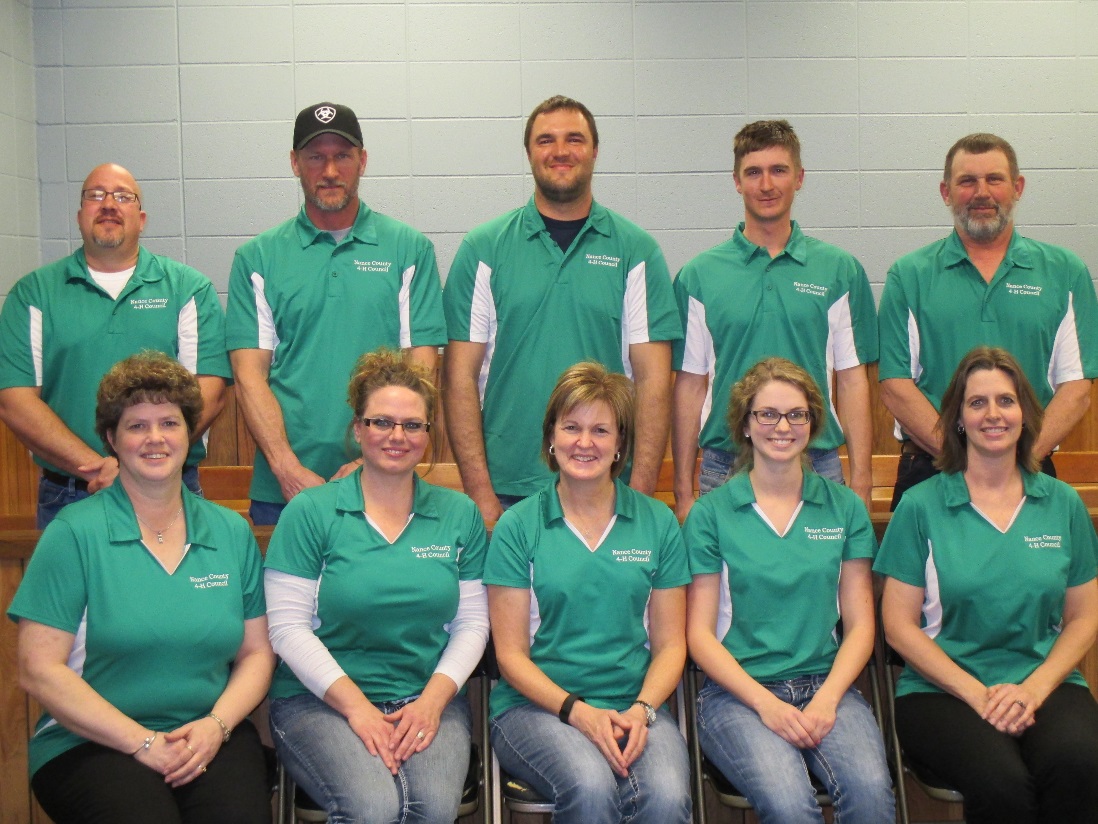 				President		Jeff Horn, Fullerton				Vice-President	Brian Herman, Fullerton				Secretary           	Jan Frenzen, Fullerton				Treasurer		Jen Wood, Fullerton                              Butch Klassen, Belgrade		  Kendal Sock, Genoa                             Jennifer Koziol, Fullerton		Wes Wetovick, Clarks                              Mindy Swanson, Genoa	         Christie Warner, FullertonYouth MembersEmily Frenzen, FullertonMichaela Cunningham, Fullerton2015NANCE COUNTY YOUTH DONORSA special ‘THANK YOU’ to the following for your continued support to the youth in our county!!PLATINUM DONORS ($1,000 & UP) CENTRAL VALLEY AGCLINT DUBASDC SEED & CHEMICAL FIRST BANK & TRUSTFRONTIER COOPERATIVE COMPANY FULLERTON NATIONAL BANK GONSIOR SIMMENTALSNANCE COUNTY AG SOCIETY NORTH STAR AGGOLD DONORS ($500-999)Bill’s Volume Sales                                       Boone-Nance CattlemenChristensen Cattle Co.                                   Countryside Vet ClinicEagle Eye Weed Control                                Frenzen Angus & Polled HerefordsGenoa Community Bank                                Kilday, Don & JudySandy Ridge Feedlot                                      Voichahoske, MikeSILVER DONORS ($100-$499)A Cut Above Boar Stud                                             Ahlers, Butch & LaReeBenes Equipment                                                       CargillColumbus Sales Pavilion                                           Community Feed & SeedCook’s Repair                                                            Cornerstone Bank (Monroe), NACornhusker Public Power District                             Cornwell TruckingCountry Partners Cooperative                                    Cunningham, Matt & JaneneDB Trucking                                                              DBL CattleFarm Credit Services                                                  First National Insurance Agency-ExeterFirst National Insurance, Fullerton                            Frenzen, EricFrenzen, Rick                                                             Fullerton FFAFullerton Livestock Market                                        Gateway GeneticsSILVER DONORS ($100-$499) (Continued)  Genoa Community Hospital/LTC                              Golden Living CenterGreen Plains Renewable Energy                                Grosshans Inc.Highland Feeders, Inc.                                               Jones Farm & Hoof Trimming, Inc.Just-In Feeds                                                              Kappes SimmentalK.C.’s Ag Supply                                                       Kayton International, Inc.Keep Farms                                                                Lazy D FarmsLindsay Co-op                                                            Maas, Dr. Dan, D.D.S.Malander, Mike – Pioneer Seed                                 Mid-Nebraska Crop ConsultingMike’s Machine                                                         Mottl Custom FencingNance County Farm Bureau                                       Nance County JournalNew Frontier Saloon/Restaurant                                OvertimePapa Tom’s BBQ/Sonderup Charolais, Inc.              Penne Well DrillingPreferred Genetics for Bovine                                   Preferred Sands of Genoa, LLCRS & T Simmentals                                                   Reis TruckingReimer Pharmacy                                                       Richardson, RhondaSapp Brothers Petroleum                                           Schalk AutoSenkbile Farms                                                           Sentinel Building SystemsSimmons, Andrew, C.P.A.                                         Sonderup AngusSullivan Agency, Inc.                                                 Rick and Brent Swanson 			Syslo Repair						 Wetovick, Pat                                                             Wetovick Farms, Inc.					 Wetovick Show Pigs                                                  Where Food Comes From Inc.			 Tom & Jennifer Wood				  BRONZE DONORS ($1-$99)Bialas Bros. Construction                                                          Black, Madelynne TrustBoone County Health Center                                                     Boryca, Ken & LisaBowman, Chuck & Terri                                                            Calico Annie’s Quilt ShopCasey’s General Store                                                                Clock Tower AutoCedar Valley Lumber                                                                 Central City Scale, Inc.Czarnick, Shane & Suzanne                                                       D & M Parts StoreEMS Enterprises                                                                         Epley, JonEye Physicians                                                                           Flower Barrel & Gift GalleryFrenzen, Craig & Jan                                                                 Fullerton Public SchoolsGenoa Leader Times                                                                  Glup, PaulGreen Line Equipment                                                               Keith Repair, Inc.Kilday Ranch Co., Inc.                                                               Klassen, Butch & ArronLane, Mitch & Angie                                                                 Len & Jo’s LiquorLiss Home Services                                                                    Livestock Café – Deb CollinsLone Tree Medical Associates, P.C.                                          Loup Valley InsuranceLoup River Inn, Inc.                                                                   Malander, Bob & SueNelson Processing                                                                      Newquist ConstructionO-K Realty & Auction Service, Inc                                           Palmer-Santin Funeral Homes, Inc.Pappy’s Place                                                                             Park Street Medical Clinic, PCJerry Patton – Pioneer Seed                                                       Pilakowski, CyndyRussell, Wilma                                                                           Sack LumberSam’s Club                                                                                 Schweitz Equipment/Salvage HouseState Farm Insurance                                                                  Sonderup, MarilynSubway                                                                                       Sullivan, BarbaraT & R Repair Center                                                                  Unlimited Look, Megan DubasWerner Service & Trucking, Inc.                                               Wetovick, Rick & Marne                 This “Thank You” Ad Sponsored by the Nance County 4-H Council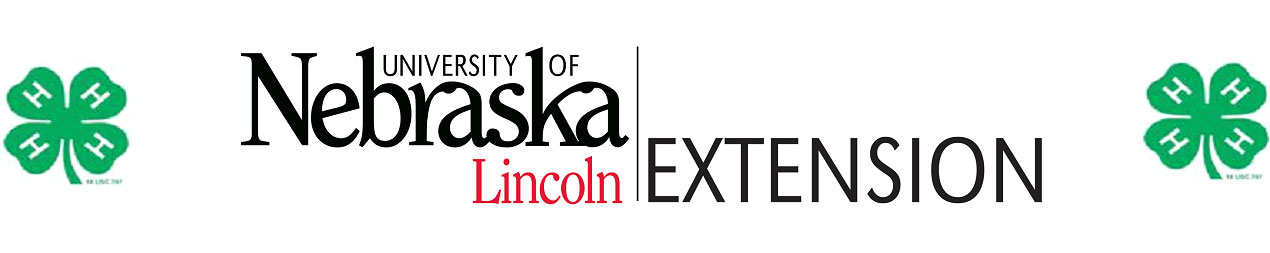 